pielikumsPROJEKTS 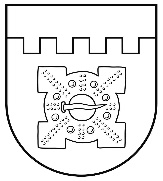 LATVIJAS REPUBLIKADOBELES NOVADA DOMEBrīvības iela 17, Dobele, Dobeles novads, LV-3701Tālr. 63707269, 63700137, 63720940, e-pasts dome@dobele.lvLĒMUMSDobelē2023. gada 23. februārī		Nr.__/3Par grozījumiem Dobeles novada domes 2021. gada 15. oktobra lēmumā Nr. 178/11 “Par Dobeles novada pašvaldības administratīvās komisijas bērnu lietu apakškomisijas izveidošanu”Saskaņā ar Pašvaldību likuma 24. panta pirmo daļu,  Administratīvā pārkāpuma procesa veikšanai, kā arī likumā "Par audzinoša rakstura piespiedu līdzekļu piemērošanu bērniem" noteikto uzdevumu izpildei dome izveido pašvaldības administratīvo komisiju vismaz piecu cilvēku sastāvā. Dome var izveidot pašvaldības administratīvās komisijas apakškomisijas.Ar Dobeles novada domes 2021. gada 15. oktobra lēmumu Nr. 178/11 “Par Dobeles novada pašvaldības administratīvās komisijas bērnu lietu apakškomisijas izveidošanu” izveidota Administratīvās komisijas bērnu lietu apakškomisija (turpmāk - apakškomisija).Ņemot vērā, ka apakškomisijas sastāvā esošie darbinieki mainījuši amatus, nepieciešams veikt grozījumus Dobeles novada domes 2021. gada 15. oktobra lēmumā Nr. 178/11 “Par Dobeles novada pašvaldības administratīvās komisijas bērnu lietu apakškomisijas izveidošanu”.Pamatojoties uz  Pašvaldību likuma 24. panta pirmo daļu, atklāti balsojot: PAR -, PRET -, ATTURAS -, Dobeles novada dome NOLEMJ:Izdarīt Dobeles novada domes 2021. gada 15. oktobra lēmumā Nr. 178/11 “Par Dobeles novada pašvaldības administratīvās komisijas bērnu lietu apakškomisijas izveidošanu” šādus grozījumus:Izteikt lēmuma aprakstošās daļas otro rindkopu jaunā redakcijā:“Komisijas priekšsēdētājs - Evita Evardsone - Dobeles novada pašvaldības juriste;komisijas priekšsēdētāja vietnieks - Inita Neimane, Dobeles Jaunatnes iniciatīvu un veselības centra direktore vietniece un sociālā pedagoģe;komisijas locekļi – Andis Lukša, Dobeles novada pašvaldības policijas priekšnieka vietnieks;Jānis Fecers - Dobeles novada pašvaldības policijas priekšnieks;Sandra Lapinska – Leiere - Dobeles novada pašvaldības personāla speciāliste;Baiba Benita Opmane – Dobeles novada pašvaldības Administratīvās nodaļas vadītāja;Gunita Egle-Svaija - Dobeles novada bāriņtiesas locekle.”Papildināt lēmuma aprakstošās daļas trešo rindkopu aiz vārda un pieturzīmes “persona,” ar vārdiem un pieturzīmi ” izņemot Sandru Lapinsku – Leieri un Baibu Opmani,”. Papildināt lēmuma lemjošo daļu ar 1.8. punktu šādā redakcijā : “Izteikt lēmuma lemjošās daļas 1.punkta apakšpunktus šādā redakcijā: “1.1. Komisijas priekšsēdētājs - Evita Evardsone - Dobeles novada pašvaldības juriste;1.2. komisijas priekšsēdētāja vietnieks - Inita Neimane, Dobeles Jaunatnes iniciatīvu un veselības centra direktore vietniece un sociālā pedagoģe;1.3. komisijas locekļi – 1.3.1. Andis Lukša, Dobeles novada pašvaldības policijas priekšnieka vietnieks;1.3.2. Jānis Fecers - Dobeles novada pašvaldības policijas priekšnieks;1.3.3. Sandra Lapinska – Leiere - Dobeles novada pašvaldības personāla speciāliste;1.3.4. Baiba Benita Opmane – Dobeles novada pašvaldības Administratīvās nodaļas vadītāja;1.3.5. Gunita Egle-Svaija - Dobeles novada bāriņtiesas locekle.”4. Izteikt lēmuma lemjošās daļas 2.punktu jaunā redakcijā:“2. Atļaut augstākminētajām amatpersonām savienot valsts amatpersonas amatu ar norādīto amatu pamatdarbā.”Domes priekšsēdētājs									I. GorskisIesniedz: G. SafranovičsSagatavoja: E. Evardsone 09.02.2023.Izskatīt: Izglītības, kultūras un sporta komitejā 15.02.2023.Nosūtīt: Dobeles novada pašvaldības administratīvās komisijas bērnu lietu apakškomisijai1.pielikumsPROJEKTS (precizēta redakcija)LATVIJAS REPUBLIKADOBELES NOVADA DOMEBrīvības iela 17, Dobele, Dobeles novads, LV-3701Tālr. 63707269, 63700137, 63720940, e-pasts dome@dobele.lvLĒMUMSDobelē2023. gada 23. februārī		Nr.__/3Par grozījumiem Dobeles novada domes 2021. gada 15. oktobra lēmumā Nr. 178/11 “Par Dobeles novada pašvaldības administratīvās komisijas bērnu lietu apakškomisijas izveidošanu”Saskaņā ar Pašvaldību likuma 24. panta pirmo daļu administratīvā pārkāpuma procesa veikšanai, kā arī likumā "Par audzinoša rakstura piespiedu līdzekļu piemērošanu bērniem" noteikto uzdevumu izpildei dome izveido pašvaldības administratīvo komisiju vismaz piecu cilvēku sastāvā. Dome var izveidot pašvaldības administratīvās komisijas apakškomisijas.Ar Dobeles novada domes 2021. gada 15. oktobra lēmumu Nr. 178/11 “Par Dobeles novada pašvaldības administratīvās komisijas bērnu lietu apakškomisijas izveidošanu” izveidota Administratīvās komisijas bērnu lietu apakškomisija (turpmāk - apakškomisija).Ņemot vērā, ka apakškomisijas sastāvā esošie darbinieki mainījuši amatus, nepieciešams veikt grozījumus Dobeles novada domes 2021. gada 15. oktobra lēmumā Nr. 178/11 “Par Dobeles novada pašvaldības administratīvās komisijas bērnu lietu apakškomisijas izveidošanu”.Pamatojoties uz  Pašvaldību likuma 24. panta pirmo daļu, atklāti balsojot: PAR -, PRET -, ATTURAS -, Dobeles novada dome NOLEMJ:Izdarīt Dobeles novada domes 2021. gada 15. oktobra lēmumā Nr. 178/11 “Par Dobeles novada pašvaldības administratīvās komisijas bērnu lietu apakškomisijas izveidošanu” šādus grozījumus:Izteikt lēmuma aprakstošās daļas otro rindkopu jaunā redakcijā:“Komisijas priekšsēdētājs - Evita Evardsone - Dobeles novada pašvaldības juriste;komisijas priekšsēdētāja vietnieks - Inita Neimane, Dobeles Jaunatnes iniciatīvu un veselības centra direktore vietniece un sociālā pedagoģe;komisijas locekļi – Andis Lukša - Dobeles novada pašvaldības policijas priekšnieka vietnieks;Jānis Fecers - Dobeles novada pašvaldības policijas priekšnieks;Sandra Lapinska-Leiere - Dobeles novada pašvaldības personāla speciāliste;Baiba Benita Opmane – Dobeles novada pašvaldības Administratīvās nodaļas vadītāja;Gunita Egle-Svaija - Dobeles novada bāriņtiesas locekle.”Papildināt lēmuma aprakstošās daļas trešo rindkopu aiz vārda un pieturzīmes “personas,” ar vārdiem un pieturzīmi ”izņemot Sandru Lapinsku – Leieri un Baibu Benitu Opmani,”. Izteikt lēmuma lemjošās daļas 1.punkta apakšpunktus šādā redakcijā: “1.1. Komisijas priekšsēdētājs - Evita Evardsone - Dobeles novada pašvaldības juriste;1.2. komisijas priekšsēdētāja vietnieks - Inita Neimane, Dobeles Jaunatnes iniciatīvu un veselības centra direktore vietniece un sociālā pedagoģe;1.3. komisijas locekļi – 1.3.1. Andis Lukša - Dobeles novada pašvaldības policijas priekšnieka vietnieks;1.3.2. Jānis Fecers - Dobeles novada pašvaldības policijas priekšnieks;1.3.3. Sandra Lapinska-Leiere - Dobeles novada pašvaldības personāla speciāliste;1.3.4. Baiba Benita Opmane – Dobeles novada pašvaldības Administratīvās nodaļas vadītāja;1.3.5. Gunita Egle-Svaija - Dobeles novada bāriņtiesas locekle.”4. Izteikt lēmuma lemjošās daļas 2. punktu jaunā redakcijā:“2. Atļaut augstākminētajiem darbiniekiem savienot valsts amatpersonas amatu ar norādīto amatu pamatdarbā.”Domes priekšsēdētājs									          I. GorskisIesniedz: G. SafranovičsSagatavoja: E. Evardsone 09.02.2023.Izskatīts: Izglītības, kultūras un sporta komitejā 15.02.2023.Nosūtīt: Dobeles novada pašvaldības administratīvās komisijas bērnu lietu apakškomisijaipielikumsPROJEKTS LATVIJAS REPUBLIKADOBELES NOVADA DOMEBrīvības iela 17, Dobele, Dobeles novads, LV-3701Tālr. 63707269, 63700137, 63720940, e-pasts dome@dobele.lvLĒMUMSDobelē2023. gada 23. februārī		Nr.__/3Par                               iecelšanu Dobeles Pieaugušo izglītības un uzņēmējdarbības atbalsta centra vadītāja amatā Pašvaldību likuma 10. panta pirmās daļas 10. punkts noteic, ka tikai domes kompetencē ir iecelt amatā un atbrīvot no tā pašvaldības iestāžu vadītājus.Ar 2022. gada 29. decembra Dobeles novada domes lēmumu Nr.598/21 “Par Dobeles Pieaugušo izglītības un uzņēmējdarbības atbalsta centra statusa noteikšanu” Dobeles Pieaugušo izglītības un uzņēmējdarbības atbalsta centram noteikts profesionālās izglītības iestādes statuss - profesionālās tālākizglītības centrs.Izglītības likuma 17. panta trešās daļas 2. punkts noteic, ka pašvaldība pieņem darbā un atbrīvo no darba tās padotībā esošo vispārējās izglītības iestāžu, tai skaitā speciālās izglītības iestāžu, profesionālās izglītības iestāžu, interešu izglītības iestāžu un profesionālās ievirzes izglītības iestāžu, vadītājus.Ministru kabineta 2014. gada 19. augusta noteikumu Nr.496 “Kārtība un vērtēšanas nosacījumi valsts un pašvaldību izglītības iestāžu (izņemot augstskolas un koledžas) vadītāju un pašvaldību izglītības pārvalžu vadītāju amatu pretendentu atlasei” 14.punkts noteic, ja dibinātājs komisijas ieteikto pretendentu atzīst par piemērotu, dibinātājs pieņem lēmumu par pretendenta pieņemšanu darbā un par to rakstiski paziņo pretendentam.Saskaņā ar Pašvaldību likuma 10. panta pirmās daļas 10. punktu, Izglītības likuma 17. panta trešās daļas 2. punktu, Ministru kabineta 2014. gada 19. augusta noteikumu Nr.496 “Kārtība un vērtēšanas nosacījumi valsts un pašvaldību izglītības iestāžu (izņemot augstskolas un koledžas) vadītāju un pašvaldību izglītības pārvalžu vadītāju amatu pretendentu atlasei” 14. punktu, ievērojot Dobeles Pieaugušo izglītības un uzņēmējdarbības atbalsta centra vadītāja amata konkursa komisijas ieteikumu, atklāti balsojot: PAR -, PRET -, ATTURAS -, Dobeles novada dome NOLEMJ:Iecelt ________  _____________ personas kods ______ - _____, Dobeles Pieaugušo izglītības un uzņēmējdarbības atbalsta centra vadītāja amatā no 2023. gada 1. marta.Priekšsēdētājs									I.GorskisIesniedz: G. SafranovičsSagatavoja: E. Evardsone 09.02.2023.Izskatīt: Izglītības, kultūras un sporta komitejā 15.02.2023.Nosūtīt: Dobeles Pieaugušo izglītības un uzņēmējdarbības atbalsta centram2.pielikumsPROJEKTS(precizēta redakcija)LATVIJAS REPUBLIKADOBELES NOVADA DOMEBrīvības iela 17, Dobele, Dobeles novads, LV-3701Tālr. 63707269, 63700137, 63720940, e-pasts dome@dobele.lvLĒMUMSDobelē2023. gada 23. februārī		Nr.__/3Par Montas Mantrovas iecelšanu Dobeles Pieaugušo izglītības un uzņēmējdarbības atbalsta centra vadītāja amatā Pašvaldību likuma 10. panta pirmās daļas 10. punkts noteic, ka tikai domes kompetencē ir iecelt amatā un atbrīvot no tā pašvaldības iestāžu vadītājus.Ar 2022. gada 29. decembra Dobeles novada domes lēmumu Nr.598/21 “Par Dobeles Pieaugušo izglītības un uzņēmējdarbības atbalsta centra statusa noteikšanu” Dobeles Pieaugušo izglītības un uzņēmējdarbības atbalsta centram noteikts profesionālās izglītības iestādes statuss - profesionālās tālākizglītības centrs.Izglītības likuma 17. panta trešās daļas 2. punkts noteic, ka pašvaldība pieņem darbā un atbrīvo no darba tās padotībā esošo vispārējās izglītības iestāžu, tai skaitā speciālās izglītības iestāžu, profesionālās izglītības iestāžu, interešu izglītības iestāžu un profesionālās ievirzes izglītības iestāžu, vadītājus.Ministru kabineta 2014. gada 19. augusta noteikumu Nr.496 “Kārtība un vērtēšanas nosacījumi valsts un pašvaldību izglītības iestāžu (izņemot augstskolas un koledžas) vadītāju un pašvaldību izglītības pārvalžu vadītāju amatu pretendentu atlasei” 14.punkts noteic, ja dibinātājs komisijas ieteikto pretendentu atzīst par piemērotu, dibinātājs pieņem lēmumu par pretendenta pieņemšanu darbā un par to rakstiski paziņo pretendentam.Saskaņā ar Pašvaldību likuma 10. panta pirmās daļas 10. punktu, Izglītības likuma 17. panta trešās daļas 2. punktu, Ministru kabineta 2014. gada 19. augusta noteikumu Nr.496 “Kārtība un vērtēšanas nosacījumi valsts un pašvaldību izglītības iestāžu (izņemot augstskolas un koledžas) vadītāju un pašvaldību izglītības pārvalžu vadītāju amatu pretendentu atlasei” 14. punktu, ievērojot Dobeles Pieaugušo izglītības un uzņēmējdarbības atbalsta centra vadītāja amata konkursa komisijas ieteikumu, atklāti balsojot: PAR -, PRET -, ATTURAS -, Dobeles novada dome NOLEMJ:Iecelt Montu Mantrovu, personas kods [..], Dobeles Pieaugušo izglītības un uzņēmējdarbības atbalsta centra vadītāja amatā no 2023. gada 1. marta.Domes priekšsēdētājs								                        I.GorskisIesniedz: G. SafranovičsSagatavoja: E. Evardsone 09.02.2023.Izskatīts: Izglītības, kultūras un sporta komitejā 15.02.2023.Nosūtīt: Dobeles Pieaugušo izglītības un uzņēmējdarbības atbalsta centram3.pielikumsPROJEKTSLATVIJAS REPUBLIKADOBELES NOVADA DOMEBrīvības iela 17, Dobele, Dobeles novads, LV-3701Tālr. 63707269, 63700137, 63720940, e-pasts dome@dobele.lvLĒMUMSDobelē2023. gada 23. februārī		Nr.__/3Par Lejasstrazdu sākumskolas likvidāciju, pievienojot Dobeles 1. vidusskolai Pašvaldību likuma 4. panta pirmās daļas 4. punkts noteic, ka pašvaldības autonomā funkcija ir  gādāt par iedzīvotāju izglītību, tostarp nodrošināt iespēju iegūt obligāto izglītību un gādāt par pirmsskolas izglītības, vidējās izglītības, profesionālās ievirzes izglītības, interešu izglītības un pieaugušo izglītības pieejamību. Pašvaldību likuma 10. panta pirmās daļas 5. punkts noteic, ka tikai domes kompetencē ir izveidot un reorganizēt pašvaldības administrāciju, tostarp izveidot, reorganizēt un likvidēt tās sastāvā esošās institūcijas, kā arī izdot pašvaldības institūciju nolikumus. Pašvaldību likuma 20. panta pirmā daļa noteic, ka pašvaldības administrācija ir pastarpinātā pārvalde, kuru dome izveido pašvaldībai noteikto funkciju un uzdevumu izpildes nodrošināšanai. Pašvaldības administrāciju veido pašvaldības iestādes un amatpersonas. Izglītības likuma 17. panta trešās daļas 1. punkts noteic, ka pašvaldība, saskaņojot ar Izglītības un zinātnes ministriju, dibina, reorganizē un likvidē vispārējās izglītības iestādes, tai skaitā speciālās izglītības iestādes un klases, kā arī pirmsskolas izglītības grupas bērniem ar speciālām vajadzībām. Izglītības likuma 23. panta otrā daļa noteic, ka pašvaldību izglītības iestādes dibina, reorganizē un likvidē pašvaldības, saskaņojot ar Izglītības un zinātnes ministriju. Savukārt panta piektā daļa noteic, ka par izglītības iestādes likvidāciju vai reorganizāciju attiecīgās institūcijas un personas informējamas ne vēlāk kā sešus mēnešus iepriekš. Ja objektīvu apstākļu dēļ minēto termiņu nav iespējams ievērot, par izglītības iestādes likvidāciju vai reorganizāciju attiecīgās institūcijas un personas informējamas ne vēlāk kā trīs mēnešus iepriekš. Valsts pārvaldes iekārtas likuma 30. panta otrā daļa noteic, ka attiecībā uz pastarpinātās pārvaldes iestādi piemērojami šā likuma 15. panta trešās, ceturtās, piektās un sestās daļas un 17. panta pirmās un otrās daļas noteikumi. 15. panta ceturtās daļas 1. punkts noteic, ka iestādi likvidē, pievienojot citai iestādei, — rezultātā pievienojamā iestāde beidz pastāvēt.Publiskas personas finanšu līdzekļu un mantas izšķērdēšanas novēršanas likuma 3. panta 1. punkts paredz, ka pašvaldībai jārīkojas ar finanšu līdzekļiem un mantu lietderīgi, tas ir, rīcībai jābūt tādai, lai mērķi sasniegtu ar mazāku finanšu līdzekļu un mantas izlietojumu.Ņemot vērā iepriekš minēto un pamatojoties uz Valsts pārvaldes iekārtas likuma 30. panta otro daļu, 15. panta ceturtās daļas 1. punktu, Izglītības likuma 17. panta trešās daļas 1. punktu, 23. panta otro un piekto daļu, Pašvaldību likuma 10. panta pirmās daļas 5.punktu un 20. panta pirmo daļu, lai paaugstinātu izglītības kvalitāti, racionāli un efektīvi izmantojot finanšu līdzekļus un mācību vidi, veicinot pedagogu pedagoģiskās meistarības izaugsmi, atklāti balsojot: PAR –, PRET – , ATTURAS – , Dobeles novada dome NOLEMJ:Sākt Lejasstrazdu sākumskolas likvidāciju (izglītības iestādes reģ.Nr. 4511903050, adrese: Lejasstrazdi, Dobeles pagasts, Dobeles novads, LV-3722), to pievienojot Dobeles 1. vidusskolai (izglītības iestādes reģ.Nr. 4513900890, adrese: Dzirnavu iela 4, Dobele, Dobeles novads, LV-3701), ar izglītības programmu papildus īstenošanu vietas adresi: Lejasstrazdi, Dobeles pagasts, Dobeles novads, LV-3722, tā rezultātā Lejasstrazdu sākumskola beidz pastāvēt. Likvidācijas procesu beigt līdz 2023. gada 31. augustam. Noteikt, ka Dobeles 1.vidusskola ir Lejasstrazdu sākumskolas saistību, t.sk. darba tiesisko attiecību, funkciju, t.sk. izglītības programmu, tiesību, mantas, finanšu līdzekļu un lietvedībā esošo dokumentu un arhīva, pārņēmēja. Dobeles novada pašvaldības izpilddirektoram līdz 2023. gada 31. martam ar rīkojumu izveidot likvidācijas komisiju (turpmāk – komisija) piecu cilvēku sastāvā, iekļaujot komisijā  lēmuma 1. punktā minēto izglītības iestāžu vadītājus. Komisijai līdz 2023. gada 31. augustam nodrošināt Lejasstrazdu sākumskolas materiālo un finanšu līdzekļu inventarizāciju, mantas vērtības un saistību apjoma noteikšanu un bilancē esošās mantas, saistību nodošanu Dobeles 1.vidusskolai.Dobeles novada Izglītības pārvaldes vadītājai:koordinēt likvidācijas un komisijas darbību un organizatorisko pasākumu veikšanu; pēc šī lēmuma pieņemšanas organizēt tā saskaņošanu ar Izglītības un zinātnes ministriju;10 (desmit) dienu laikā pēc lēmuma pieņemšanas informēt Izglītības iestāžu reģistru par Lejasstrazdu sākumskolas likvidēšanu, pievienojot to Dobeles 1. vidusskolai;līdz 2023. gada 1. jūlijam iesniegt Dobeles novada domei apstiprināšanai Nolikumu “Grozījumi Dobeles 1. vidusskolas nolikumā” projektu. Uzdot Dobeles 1.vidusskolas direktorei: nodrošināt Lejasstrazdu sākumskolas izglītības programmu pēctecību; līdz 2023. gada 1. augustam veikt darbības, kas saistītas ar izglītības programmu licenču grozīšanu, kas tiks pārņemtas no Lejasstrazdu sākumskolas atbilstoši Ministru kabineta 2019. gada 28. maija noteikumos Nr.218 “Vispārējās un profesionālās izglītības programmu licencēšanas kārtība” noteiktajai kārtībai. Uzdot Lejasstrazdu sākumskolas direktorei: līdz 2023. gada 31. martam organizēt un nodrošināt iestādes darbinieku, izglītojamo un vecāku informēšanu par Lejasstrazdu sākumskolas likvidēšanu, pievienojot to Dobeles 1. vidusskolai; neuzņemties jaunas Lejasstrazdu sākumskolas saistības bez saskaņošanas ar Dobeles novada Izglītības pārvaldi; sakārtot Lejasstrazdu sākumskolas pastāvīgi un ilgtermiņā glabājamos dokumentus un personāla dokumentus par periodu līdz 2022./2023. mācību gada beigām saskaņā ar Arhīvu likuma prasībām un līdz 2023. gada 31. augustam ar sarakstu nodot tos Dobeles 1.vidusskolai; Visus ar likvidāciju saistītos izdevumus segt no Lejasstrazdu sākumskolas budžeta līdzekļiem.Kontroli par lēmuma izpildi uzdot Dobeles novada domes priekšsēdētāja vietniekam Guntim Safranovičam.Lēmums stājas spēkā pēc saskaņošanas ar Izglītības un zinātnes ministriju.Domes priekšsēdētājs								I. GorskisIesniedz: G. SafranovičsSagatavoja: Evita Evardsone 08.02.2023.Izskatīt: Izglītības, kultūras un sporta komitejā 15.02.2023.Nosūtīt: Dobeles novada Izglītības pārvaldei, Lejasstrazdu sākumskolai, Dobeles 1.vidusskolai 4.pielikumsPROJEKTS LATVIJAS REPUBLIKADOBELES NOVADA DOMEBrīvības iela 17, Dobele, Dobeles novads, LV-3701Tālr. 63707269, 63700137, 63720940, e-pasts dome@dobele.lvLĒMUMSDobelē2023. gada 23. februārī		Nr.__/3Par Dobeles novada pašvaldības dibināto izglītības iestāžu 1. klašu skaitu 2023./2024. mācību gadāPašvaldību likuma 4. panta pirmās daļas 4. punkts noteic, ka pašvaldības autonomā funkcija ir  gādāt par iedzīvotāju izglītību, tostarp nodrošināt iespēju iegūt obligāto izglītību un gādāt par pirmsskolas izglītības, vidējās izglītības, profesionālās ievirzes izglītības, interešu izglītības un pieaugušo izglītības pieejamību. Pašvaldību likuma 10. panta pirmās daļas 19. punkts noteic, ka tikai domes kompetencē ir lemt par kārtību, kādā izpildāmas pašvaldības autonomās funkcijas un nosakāmas par to izpildi atbildīgās amatpersonas, kā arī sniedzami pārskati par šo funkciju izpildi.Izglītības likuma 17. panta pirmā daļa noteic pašvaldības pienākumu nodrošināt bērniem, kuru dzīvesvieta deklarēta pašvaldības administratīvajā teritorijā, iespēju iegūt pamatizglītību bērna dzīvesvietai tuvākajā pašvaldības izglītības iestādē. Panta trešās daļas 12. punkts noteic pašvaldības pienākumu nodrošināt pieejamu un kvalitatīvu izglītību savā teritorijā atbilstoši valsts noteiktajiem mērķiem un personas vajadzībām.Vienlaikus Ministru kabineta 2002. gada 27. decembra noteikumu Nr. 610 “Higiēnas prasības izglītības iestādēm, kas īsteno vispārējās pamatizglītības, vispārējās vidējās izglītības, profesionālās pamatizglītības, arodizglītības vai profesionālās vidējās izglītības programmas” 24. punktā noteiktas minimālās platības viena izglītojamā vietai mācību telpās, kas savukārt ierobežo izglītojamo skaitu uzņemšanai izglītības iestādē (turpmāk - noteikumi).Vispārējās izglītības likuma 62. panta trešās daļas 1. punkts noteic, ka no valsts budžeta mērķdotācijām sedz pedagogu un tiem attiecībā uz darba samaksu Ministru kabineta noteiktajā kārtībā pielīdzināto ar pedagoģisko procesu saistīto speciālistu darba samaksas izdevumus pašvaldību vispārējās izglītības iestādēs, kuras īsteno vispārējās pamatizglītības vai vispārējās vidējās izglītības programmas.Saskaņā ar Pašvaldību likuma 4. panta pirmās daļas 4. punktu, 10. panta pirmās daļas 19.punktu, Izglītības likuma 17. panta pirmo daļu, un ņemot vērā Dobeles novada Izglītības pārvaldes veiktās vecāku aptaujas rezultātus par izglītības iestādes izvēli, atklāti balsojot: PAR –, PRET – , ATTURAS – , Dobeles novada dome NOLEMJ:Atļaut atvērt, ievērojot noteikumos noteiktās minimālās platības viena izglītojamā vietai mācību telpās un izglītības iestāžu mācību telpu skaita nodrošinājumu, sekojošu Dobeles novada pašvaldības dibināto izglītības iestāžu 1. klašu skaitu 2023./2024. mācību gadā:Augstkalnes pamatskolai, Annas Brigaderes pamatskolai, Bēnes pamatskolai, Bikstu pamatskolai, Gardenes pamatskolai, Mežinieku pamatskolai, Penkules pamatskolā, ja uz 1. klasi reģistrēti mazāk kā 8 bērni, 1. klasi, ja izglītības iestādei ir pietiekama valsts budžeta mērķdotācija, vai izglītības procesu organizēt apvienotajās klasēs;Dobeles sākumskolai 3 (trīs) 1. klases, uzņemot ne vairāk kā 62 izglītojamos;Auces vidusskolai un Dobeles 1.vidusskolai neierobežotu 1. klašu skaitu, ievērojot mācību telpu skaita nodrošinājumu un noteikumos noteiktās minimālās platības viena izglītojamā vietai mācību telpās.Izglītības iestādēm uzsākt vecāku iesniegumu pieņemšanu no 2023. gada 1. marta, ievērojot Ministru kabineta 2022. gada 11. janvāra noteikumu Nr. 11 “Kārtība, kādā izglītojamie tiek uzņemti vispārējās izglītības programmās un atskaitīti no tām, kā arī obligātās prasības izglītojamo pārcelšanai nākamajā klasē” nosacījumus.Atbildīgie par lēmuma izpildi - izglītības iestāžu direktori.Domes priekšsēdētājs							 I. GorskisIesniedz: G. SafranovičsSagatavoja: Aija Didrihsone, Evita Evardsone 08.02.2023.Izskatīt: Izglītības, kultūras un sporta komitejā 15.02.2023.Nosūtīt: Dobeles novada Izglītības pārvaldei un lēmumā minētajām izglītības iestādēm4.pielikumsPROJEKTS(precizēta redakcija)LATVIJAS REPUBLIKADOBELES NOVADA DOMEBrīvības iela 17, Dobele, Dobeles novads, LV-3701Tālr. 63707269, 63700137, 63720940, e-pasts dome@dobele.lvLĒMUMSDobelē2023. gada 23. februārī		Nr.__/3Par Dobeles novada pašvaldības dibināto izglītības iestāžu 1. klašu skaitu 2023./2024. mācību gadāPašvaldību likuma 4. panta pirmās daļas 4. punkts noteic, ka pašvaldības autonomā funkcija ir  gādāt par iedzīvotāju izglītību, tostarp nodrošināt iespēju iegūt obligāto izglītību un gādāt par pirmsskolas izglītības, vidējās izglītības, profesionālās ievirzes izglītības, interešu izglītības un pieaugušo izglītības pieejamību. Pašvaldību likuma 10. panta pirmās daļas 19. punkts noteic, ka tikai domes kompetencē ir lemt par kārtību, kādā izpildāmas pašvaldības autonomās funkcijas un nosakāmas par to izpildi atbildīgās amatpersonas, kā arī sniedzami pārskati par šo funkciju izpildi.Izglītības likuma 17. panta pirmā daļa noteic pašvaldības pienākumu nodrošināt bērniem, kuru dzīvesvieta deklarēta pašvaldības administratīvajā teritorijā, iespēju iegūt pamatizglītību bērna dzīvesvietai tuvākajā pašvaldības izglītības iestādē. Panta trešās daļas 12. punkts noteic pašvaldības pienākumu nodrošināt pieejamu un kvalitatīvu izglītību savā teritorijā atbilstoši valsts noteiktajiem mērķiem un personas vajadzībām.Vienlaikus Ministru kabineta 2002. gada 27. decembra noteikumu Nr. 610 “Higiēnas prasības izglītības iestādēm, kas īsteno vispārējās pamatizglītības, vispārējās vidējās izglītības, profesionālās pamatizglītības, arodizglītības vai profesionālās vidējās izglītības programmas” 24. punktā noteiktas minimālās platības viena izglītojamā vietai mācību telpās, kas savukārt ierobežo izglītojamo skaitu uzņemšanu izglītības iestādē (turpmāk - noteikumi).Vispārējās izglītības likuma 62. panta trešās daļas 1. punkts noteic, ka no valsts budžeta mērķdotācijām sedz pedagogu un tiem attiecībā uz darba samaksu Ministru kabineta noteiktajā kārtībā pielīdzināto ar pedagoģisko procesu saistīto speciālistu darba samaksas izdevumus pašvaldību vispārējās izglītības iestādēs, kuras īsteno vispārējās pamatizglītības vai vispārējās vidējās izglītības programmas.Saskaņā ar Pašvaldību likuma 4. panta pirmās daļas 4. punktu, 10. panta pirmās daļas 19.punktu, Izglītības likuma 17. panta pirmo daļu, un ņemot vērā Dobeles novada Izglītības pārvaldes veiktās vecāku aptaujas rezultātus par izglītības iestādes izvēli, atklāti balsojot: PAR –, PRET – , ATTURAS – , Dobeles novada dome NOLEMJ:Ievērojot mācību telpu skaita nodrošinājumu un noteikumos noteiktās minimālās platības viena izglītojamā vietai mācību telpās, 2023./2024.mācību gadā atvērt 1. klases:Auces vidusskolā, Dobeles 1. vidusskolā, Augstkalnes pamatskolā, Annas Brigaderes pamatskolā, Bēnes pamatskolā, Bikstu pamatskolā, Gardenes pamatskolā, Mežinieku pamatskolā, Penkules pamatskolā;Dobeles sākumskolā, uzņemot ne vairāk kā 62 izglītojamos.Ja izglītības iestādē reģistrēti mazāk nekā 8 bērni, izglītības procesu organizē apvienotajās klasēs, izņemot gadījumu, ja izglītības iestādei ir pietiekama valsts budžeta mērķdotācija.Izglītības iestādēm uzsākt vecāku iesniegumu pieņemšanu no 2023. gada 1. marta, ievērojot Ministru kabineta 2022. gada 11. janvāra noteikumu Nr. 11 “Kārtība, kādā izglītojamie tiek uzņemti vispārējās izglītības programmās un atskaitīti no tām, kā arī obligātās prasības izglītojamo pārcelšanai nākamajā klasē” nosacījumus.Atbildīgie par lēmuma izpildi - izglītības iestāžu direktori.Domes priekšsēdētājs							                       I. GorskisIesniedz: G. SafranovičsSagatavoja: Aija Didrihsone, Evita Evardsone 08.02.2023.Izskatīts: Izglītības, kultūras un sporta komitejā 15.02.2023.Nosūtīt: Dobeles novada Izglītības pārvaldei un lēmumā minētajām izglītības iestādēm5.pielikumsPROJEKTS LATVIJAS REPUBLIKADOBELES NOVADA DOMEBrīvības iela 17, Dobele, Dobeles novads, LV-3701Tālr. 63707269, 63700137, 63720940, e-pasts dome@dobele.lvLĒMUMSDobelē2023. gada 23. februārī		Nr.__/3Par uzņemamo izglītojamo skaitu Dobeles Valsts ģimnāzijaspamatizglītības otrā posma programmas 7. klasēs 2023./2024. mācību gadāPašvaldību likuma 4. panta pirmās daļas 4. punkts noteic, ka pašvaldības autonomā funkcija ir  gādāt par iedzīvotāju izglītību, tostarp nodrošināt iespēju iegūt obligāto izglītību. Pašvaldību likuma 10. panta pirmās daļas 19. punkts noteic, ka tikai domes kompetencē ir lemt par kārtību, kādā izpildāmas pašvaldības autonomās funkcijas un nosakāmas par to izpildi atbildīgās amatpersonas, kā arī sniedzami pārskati par šo funkciju izpildi.Izglītības likuma 17. panta pirmā daļa noteic pašvaldības pienākumu nodrošināt bērniem, kuru dzīvesvieta deklarēta pašvaldības administratīvajā teritorijā, iespēju iegūt pamatizglītību bērna dzīvesvietai tuvākajā pašvaldības izglītības iestādē. Panta trešās daļas 12. punkts noteic pašvaldības pienākumu nodrošināt pieejamu un kvalitatīvu izglītību savā teritorijā atbilstoši valsts noteiktajiem mērķiem un personas vajadzībām.Savukārt Vispārējās izglītības likuma 31. panta otrā daļa atļauj ierobežot izglītojamo skaitu uzņemšanai valsts ģimnāzijās, nosakot, ka valsts ģimnāzijas, uzņemot izglītojamos pamatizglītības otrā posma izglītības programmā, ar dibinātāja atļauju ir tiesīgas rīkot iestājpārbaudījumus atbilstoši valsts pamatizglītības standartam un noteikt uzņemšanas kritērijus. Vienlaikus Ministru kabineta 2002. gada 27. decembra noteikumu Nr. 610 “Higiēnas prasības izglītības iestādēm, kas īsteno vispārējās pamatizglītības, vispārējās vidējās izglītības, profesionālās pamatizglītības, arodizglītības vai profesionālās vidējās izglītības programmas” 24. punktā noteiktas minimālās platības viena izglītojamā vietai mācību telpās, kas ierobežo izglītojamo skaitu uzņemšanai izglītības iestādē (turpmāk - noteikumi).Saskaņā ar Pašvaldību likuma 4. panta pirmās daļas 4. punktu, 10. panta pirmās daļas 19.punktu un Izglītības likuma 17. panta pirmo daļu Dobeles novada dome NOLEMJ:1. Atļaut Dobeles Valsts ģimnāzijai, ievērojot noteikumos noteiktās minimālās platības viena izglītojamā vietai mācību telpās un ievērojot izglītības iestāžu mācību telpu skaita nodrošinājumu, 2023./2024. mācību gadā pamatizglītības otrā posma programmas (23011111) 7. klasēs, rīkojot iestājpārbaudījumus un nosakot uzņemšanas kritērijus, uzņemt ne vairāk kā 66 izglītojamos.2. Atbildīgais par lēmuma izpildi - Dobeles Valsts ģimnāzijas direktore.Domes priekšsēdētājs		 I. GorskisIesniedz: G. SafranovičsSagatavoja: Aija Didrihsone, Evita Evardsone 08.02.2023.Izskatīt: Izglītības, kultūras un sporta komitejā 15.02.2023.Nosūtīt: Dobeles novada Izglītības pārvaldei un Dobeles valsts ģimnāzijai6.pielikumsPROJEKTS 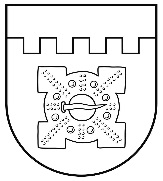 LATVIJAS REPUBLIKADOBELES NOVADA DOMEBrīvības iela 17, Dobele, Dobeles novads, LV-3701Tālr. 63707269, 63700137, 63720940, e-pasts dome@dobele.lvLĒMUMSDobelē2023. gada 23. februārī								             Nr. _/3Par nolikuma “Par Dobeles novada pašvaldības amatiermākslas kolektīvu darbību un finansēšanas kārtību ” apstiprināšanuSaskaņā ar Pašvaldību likuma 4. panta pirmās daļas 5. punktu, 50. panta pirmo daļu, Dziesmu un deju svētku likuma 5. panta trešo daļu, 9. panta otrās daļas 9. punktu, Kultūras centra likuma 3. panta pirmās daļas 2. punktu, atklāti balsojot: PAR – .......... (...............), PRET – .........., ATTURAS - ........, Dobeles novada dome NOLEMJ:APSTIPRINĀT nolikumu “Par Dobeles novada pašvaldības amatiermākslas kolektīvu darbību un finansēšanas kārtību ” (pielikumā).Domes priekšsēdētājs									I. GorskisIesniedz: G.SafranovičsSagatavoja: N.Čerpaka 06.02.2023.Izskatīt: Izglītības, kultūras un sporta komitejā 15.02.2023.Nosūtīt: Dobeles novada Kultūras pārvaldeiPielikumsDobeles novada domes2023. gada 23. februāra lēmumam Nr.------LATVIJAS REPUBLIKADOBELES NOVADA DOMEBrīvības iela 17, Dobele, Dobeles novads, LV-3701Tālr. 63707269, 63700137, 63720940, e-pasts dome@dobele.lvDobelēaPSTIPRINĀTSar Dobeles novada domes2023. gada 23. februāra lēmumu Nr.---(prot.Nr.--, --.§)NOLIKUMSPar Dobeles novada pašvaldības amatiermākslas kolektīvu darbību un finansēšanas kārtību Izdots saskaņā ar Pašvaldību likuma 4. panta pirmās daļas 5. punktu, 50. panta pirmo daļu, Dziesmu un deju svētku likuma 5. panta trešo daļu, 9. panta otrās daļas 9. punktu,Kultūras centru likuma 3. panta pirmās daļas 2. punktuVispārīgie jautājumiNolikums  nosaka Dobeles novada pašvaldības (turpmāk – Pašvaldība) amatiermākslas kolektīvu (turpmāk - kolektīvi) darbības kārtību un kārtību, kādā nosakāma atlīdzība pašvaldības kolektīvu vadītājiem un speciālistiem.Nolikuma mērķis ir nodrošināt vienotu pieeju darba samaksas noteikšanai par vienāda apjoma, kvalitātes un amata darbu. Šī nolikuma izpratnē kolektīvs ir no Pašvaldības budžeta līdzekļiem finansēts kolektīvs, kas nav vispārējās izglītības, profesionālās izglītības un interešu izglītības iestāžu kolektīvs.Nolikumā lietotie termini:amatiermāksla – cilvēka radoša izpausme un līdzdalība kultūras izzināšanas, radīšanas, pārmantošanas, tālāknodošanas un popularizēšanas procesā; viena no kultūras,  t.sk. nemateriālā kultūras mantojuma, apzināšanās, uzturēšanas, izzināšanas un pārmantošanas formām; amatiermākslas kolektīvs – viendabīga vai dažāda vecuma un etniskās piederības personu grupa, kuru regulārai darbībai apvieno kopīgas intereses kādā no skatuves mākslas jomām, kura ar savu darbību iespēju robežās tiecas sasniegt iespējamos augstākos rezultātus mākslinieciskajā jomā, piedaloties pašu iniciētos, vietēja, valsts vai starptautiska mēroga pasākumos un kuras dalībnieks individuāli vai visi dalībnieki kolektīvās darbības rezultātā kopīgi pilnveido zināšanas un prasmes attiecīgajā mākslinieciskās darbības jomā; kolektīva vadītājs - mākslinieciskais vadītājs, vadītājs, diriģents, režisors (turpmāk – vadītājs) - persona, kurai ir (vai tiek iegūta) atbilstoša izglītība vai kvalifikācija profesionālās pilnveides kursos, un ir kompetence attiecīgajā mākslas, mūzikas vai dejas nozarē, ko praktizē konkrētais amatiermākslas kolektīvs;kolektīva speciālists – vadītāja asistents, koncertmeistars, kormeistars (turpmāk – speciālists) – persona, kurai ir vai tiek iegūta atbilstoša izglītība vai kvalifikācija profesionālās pilnveides kursos, un ir kompetence attiecīgajā nozarē, ko praktizē konkrētais kolektīvs un  kurš strādā tā vadītāja tiešā vadībā, lai nodrošinātu kolektīvu mēģinājumu procesu un koncertdarbību; darbības sezona –  kolektīva darba laika periods gadā atbilstoši kolektīva kategorijai periodā, kas ir no 1. septembra līdz 31. augustam; mērķdotācija – valsts mērķdotācija G1 un G2 tautas mākslas grupu kolektīvu vadītāju darba samaksai un valsts sociālās apdrošināšanas obligātajām iemaksām; G1 – Dziesmu un deju svētku likumā noteikti koprepertuāra kolektīvi– kori, tautas deju kolektīvi, pūtēju orķestri un kokļu mūzikas ansambļi, kas nodrošina dziesmu un deju svētku tradīciju saglabāšanu un turpināšanu;G2 - Dziesmu un deju svētku likumā noteikti pārējie kolektīvi – folkloras kopas, etnogrāfiskie ansambļi, tautas mūzikas grupas, tautas lietišķās mākslas studijas, amatierteātri un vokālie ansambļi, kas nodrošina Dziesmu un deju svētku tradīciju saglabāšanu un turpināšanu;atlīdzība – atlīdzība kolektīvu vadītājiem un kolektīvu speciālistiem;Dziesmu un deju svētku process – ar Dziesmu un deju svētku likumu aizsargātas Dziesmu un deju svētku tradīcijas kā cilvēces mutvārdu un nemateriālā kultūras mantojuma meistardarba saglabāšanas norises Vispārējos latviešu Dziesmu un deju svētkos un to starplaikā; Nemateriālais kultūras mantojums – Apvienoto Nāciju Izglītības zinātnes un kultūras organizācijas (UNESCO) 1972. gada 16. novembrī pieņemtajā Konvencijā par pasaules kultūras un dabas mantojuma aizsardzību par nemateriālo kultūras mantojumu atzītas paražas, spēles un mutvārdu izpausmes formas, zināšanas un prasmes, kā arī ar tiem saistīti instrumenti, priekšmeti, artefakti un kultūrtelpas, ko kopienas, grupas un, dažos gadījumos, indivīdi atzīst par sava kultūras mantojuma daļu. II. Kolektīvu darbības mērķi un uzdevumi4. 	Kolektīvu mērķi ir:4.1. 	nodrošināt kultūrvides attīstību Dobeles novadā;4.2.	nodrošināt  tradicionālo kultūras vērtību un nemateriālā kultūras mantojuma saglabāšanu;4.3.	sekmēt amatiermākslas pieejamību un iedzīvotāju radošu brīvā laika pavadīšanu;4.4. 	veicināt kvalitatīvu amatiermākslas māksliniecisko līmeni.5.	Kolektīvu uzdevumi ir:5.1. 	nodrošināt Dziesmu un deju svētku procesa nepārtrauktību;5.2. 	izzināt, uzturēt un saglabāt esošās un radīt jaunas kultūras vērtības, tā veicinot to pārmantošanas un popularizēšanas procesu;5.3. 	iesaistīties  novada, reģiona, valsts un starptautiska mēroga pasākumos.Amatiermākslas kolektīvu darbībaJaunu kolektīvu izveide var notikt vienu reizi gadā, sākoties jaunajam Pašvaldības budžeta gadam. Tā izveidi var rosināt kultūras iestāžu vadītāji, amatiermākslas kolektīvu dalībnieki, kā arī citas personas, iesniedzot kolektīva reģistrācijas anketu (1. pielikums) Dobeles novada Kultūras pārvaldē (turpmāk – Pārvalde). Jauna kolektīva lietderību un nepieciešamību izvērtē ar Pārvaldes vadītāja rīkojumu izveidota Amatiermākslas kolektīvu darbības vērtēšanas komisija (turpmāk – komisija), kuras sastāvā ir vismaz 3 komisijas locekļi. Komisijas sastāvā var tikt iekļauti vai kā eksperti pieaicināti attiecīgo nozaru speciālisti. Komisijas sēdes notiek bez kolektīvu vadītāja un dalībnieku klātbūtnes. Jaundibināts kolektīvs neatkarīgi no tā darbības veida un nozares pirmajā darbības gadā pretendē uz IV kategorijas (10. pielikums) grupas kolektīvu atalgojumu, un uz to attiecas visas šajā nolikumā noteiktās prasības. Kolektīvs, kas savu darbību ir uzsācis pirms šī nolikuma spēkā stāšanās un atbilst visām kolektīva prasībām (2.pielikums), turpina darboties, ievērojot šo nolikumu, atbilstoši darbības veidam un nozarei.Dalība visos Pašvaldības  kolektīvos ir bez maksas. Dalībnieki:uzsākot dalību kolektīvā, aizpilda iesnieguma veidlapu (3.pielikums), nepilngadīgai personai iesnieguma veidlapu aizpilda viņa likumiskais pārstāvis (4.pielikums);parakstās par saņemto inventāru (kolektīva tērpu, aksesuāriem, instrumentiem u.c.), tādējādi uzņemoties materiālo atbildību par to;pārtraucot darbību kolektīvā, 10 (desmit) darbadienu laikā nodod lietošanai izsniegto inventāru.Kolektīva vadītājs:personīgi ir atbildīgs par sava kolektīva darbību, pildot savus darba uzdevumus (5. pielikums) – tā māksliniecisko līmeni, regulāru mēģinājumu/nodarbību norisi un uzskaiti, piedalīšanos dažāda līmeņa skatēs un konkursos, kolektīva sabiedrisko un koncertdarbību, dalībnieku sastāva nodrošināšanu, veicot to reģistru;ir tiesīgs kolektīva darbības nodrošināšanai izmantot Pašvaldības telpas atbilstoši amatiermākslas sezonas sākumā izveidotajam mēģinājumu un pasākumu grafikam; katru gadu līdz 30. oktobrim sagatavo kolektīva esošo dalībnieku sarakstu (6. pielikums), kolektīva jaunās sezonas darbības plāna projektu un no tā izrietošu nākamā gada finansējuma pieprasījumu (7. pielikums); iesniedz darbības sezonā iegūtās izglītības apliecinošu dokumentu kopijas vai tālākizglītības kursu, semināru apliecību kopijas (ja tādas ir);  ne vēlāk kā 10 darbadienas pirms kolektīva izbraukuma pasākuma sagatavo transporta pieteikumu un pasažieru sarakstu (9.pielikums); prioritāri tiek atbalstīta dalība Dziesmu un deju svētku procesa nodrošināšanas pasākumos;ir tiesīgs iesniegt savus ierosinājumus un radošos piedāvājumus lokāla un Dobeles novada mēroga kultūras pasākumu plāna bagātināšanai; nolikuma 12.3. - 12.6. apakšpunktā minēto informāciju un dokumentus kolektīva vadītājs pēc saskaņošanas ar attiecīgās struktūrvienības vadītāju iesniedz Pārvaldē. Finansējuma un transporta pieprasījumi, kas nav iesniegti noteiktajos termiņos, netiek izskatīti.Kolektīvu vadītāju sagatavoto informāciju apstiprina un koordinē Pārvalde.Kolektīvu darbību pārrauga Pārvalde vai tās pilnvarots amatiermākslas kolektīvu koordinators, cits atbildīgais darbinieks.Kolektīviem ir pienākums piedalīties Dobeles novada kultūras pasākumos saskaņā ar sezonas sākumā apstiprinātu pasākumu plānu. Dati par kolektīva darbību ir publiski pieejami dažādos informācijas nesējos: Dobeles novada pašvaldības mājas lapā www.dobele.lv, Latvijas digitālajā kultūras kartē, citos masu saziņas līdzekļos.Saņemot, apstrādājot, uzglabājot, izmantojot personas datus, visas iesaistītās personas ievēro Fizisko personu datu aizsardzības likuma prasības. Kolektīvu finansēšanas mērķi, avoti un prioritātesFinansējums tiek piešķirts kolektīvu darbības nodrošināšanai, vadītāju un speciālistu atlīdzībai ar mērķi atbalstīt kolektīvu regulāru darbību nolikumā minēto mērķu un uzdevumu īstenošanai.Pašvaldība prioritāri atbalsta kolektīvus un speciālistus, kas nodrošina Dziesmu un deju svētku procesa nepārtrauktību.  Finansējumu kolektīvu vadītāju un speciālistu atlīdzībai piešķir no Pašvaldības budžeta. Kolektīvu (G1 un G2 grupu) vadītāji papildus darba atlīdzībai saņem valsts piešķirto mērķdotāciju atbilstoši Ministru kabineta 2015. gada 17. novembra noteikumiem Nr. 649 „Kārtība, kādā tiek aprēķināta un sadalīta valsts budžeta mērķdotācija māksliniecisko kolektīvu vadītāju darba samaksai un valsts sociālās apdrošināšanas obligātajām iemaksām”. Mērķdotāciju izmaksā divos maksājumos – vienu reizi pusgadā. Jautājumu par finansējumu iepriekš neplānotas un budžetā neparedzētas kolektīva darbības nodrošināšanai izskata Pārvalde. Kolektīvu darbības novērtēšana un atlīdzības noteikšanas kārtībaKolektīvu vadītāju un speciālistu atlīdzība tiek noteikta par kolektīva vadīšanu, repertuāra izvēli un tā apguves nodrošināšanu, mēģinājumu/nodarbību vadīšanu, kolektīva sabiedriskās un koncertdzīves organizēšanu, dokumentācijas kārtošanu, piedalīšanos tālākizglītības kursos un semināros, par dalību Dobeles novada pašvaldības kultūras pasākumos un projektos, kā arī par Dobeles novada popularizēšanu. Kolektīvu un to speciālistu vērtēšanu veic nolikuma 7. punktā minētā komisija, kura katrā kārtējā gadā no 1. līdz 31.oktobrim:nosaka kolektīva kategoriju (10. pielikums);   	pēc vajadzības lūdz precizēt vai papildināt sezonas darbības atskaitē iesniegto informāciju.Sagatavoto rezultātu par kolektīva kategorijas klasificēšanu un kolektīvu vadītājiem un speciālistiem noteikto atlīdzību komisija iesniedz apstiprināšanai Pašvaldībai. Atlīdzības apmērs tiek noteikts, pamatojoties uz Ministru kabineta 2022. gada 26. aprīļa noteikumos Nr. 262 “Valsts un pašvaldību  institūciju amata katalogs, amatu klasifikācijas un amatu apraksta izstrādāšanas kārtība”  iekļautajam amata līmeņu sadalījumam mēnešalgu grupās, Valsts un pašvaldību institūciju amatpersonu un darbinieku atlīdzības likumu.Atlīdzības piešķiršanas nosacījumiPārvaldes budžetā attiecīgajam gadam nosaka finansējumu kolektīvu vadītāju un speciālistu atlīdzībām, paredzot to iestādes budžetā, ja:  kolektīvā ir nodrošināts regulārs un pilnvērtīgs mēģinājumu vai nodarbību process; kolektīva darbības rezultātā izveidotas jaunas koncertprogrammas, izrādes, izstādes; G1 un G2 kolektīvam ir aktīva radošā darbība arī ārpus skatēm plānotā repertuāra; kolektīva vadītājs darbības sezonas sākumā aizpildījis ikgadējo kolektīva darbības sezonas plānojuma projektu;  kolektīva vadītājs darbības sezonas beigās aizpildījis ikgadējo kolektīva darbības sezonas atskaiti;  kolektīva speciālisti par šo darbu nesaņem citu atalgojumu, izņemot Pašvaldības budžetā paredzēto un valsts piešķirto mērķdotāciju Ministru kabineta noteikumos noteiktajā kārtībā; G1 un G2 tautas mākslas kolektīvs ir piedalījies skatē vai līdzvērtīgā Dziesmu un deju svētku starplaika pasākumā. Vienam speciālistam var noteikt atlīdzību vairākos kolektīvos, bet ne vairāk kā par viena speciālista pienākumu vienlaicīgu veikšanu vienā kolektīvā.  Ja kolektīvs izvirzītās prasības sezonas laikā nav izpildījis, komisija lemj par zemākas kategorijas noteikšanu kolektīvam. Komisija nenosaka zemāku kategoriju kolektīvam, ja izvirzīto prasību neizpildes, nepienācīgas izpildes vai izpildes nokavēšanas cēlonis ir nepārvaramās varas (Force Majeure) apstākļi, kurus nevarēja paredzēt, novērst vai ietekmēt.  Ja G1 un G2 tautas mākslas kolektīvs nav piedalījies skatē bez attaisnojoša iemesla, kā arī nepiedalīšanās iemesli nav saskaņoti ar Pārvaldi vai Pārvaldes norīkoto atbildīgo personu, kā arī ar Latvijas Nacionālo kultūras centru, komisija lemj par zemākas kategorijas noteikšanu kolektīvam, vai rosina kolektīva darbības reorganizēšanu vai pārtraukšanu. Kolektīva darbības reorganizācija un pārtraukšanaKolektīva darbība var tikt reorganizēta vai pārtraukta, ja: saņemts kolektīva vadītāja rakstisks iesniegums par kolektīva darbības reorganizāciju vai pārtraukšanu; nenotiek kolektīva regulāra, pilnvērtīga darbība un ieplānotie pasākumi; kolektīvā nav pietiekoša dalībnieku skaita ilgāk nekā vienu sezonu (G1 grupas kolektīviem)  vai seši mēneši ( G2 grupas kolektīviem un kolektīviem, kas nepieder G1 un G2 grupai);G1 vai G2 grupas kolektīvs bez attaisnojoša iemesla nav piedalījies skatē;pēc kolektīva darbības izvērtēšanas to rosina komisija;komisija kolektīva turpmāku finansēšanu no Pašvaldības budžeta līdzekļiem atzīst par  nelietderīgu.Kolektīvu speciālistu maiņas, reorganizācijas vai likvidācijas gadījumā galīgo lēmumu pieņem Pārvalde.Noslēguma jautājumiPārvalde līdz katra gada 30. novembrim apstiprina Dobeles novada kolektīvu sarakstu.Pārvaldes un komisijas lēmumus var apstrīdēt Dobeles novada domē.Nolikums stājas spēkā tā apstiprināšanas brīdī.Ar šī nolikuma spēkā stāšanos spēku zaudē Dobeles novada domes 2018. gada 29. novembra Dobeles novada pašvaldības tautas mākslas un amatiermākslas kolektīvu darbības finansēšanas nolikums, Tērvetes novada domes 2018. gada 29. marta Tērvetes novada radošo kolektīvu darbības un finansēšanas nolikums, Auces novada domes 2018. gada 24. janvāra Auces novada Kultūras centra amatiermākslas jeb radošo kolektīvu darbības un finansēšanas nolikums.1.pielikumsDobeles novada amatiermākslas kolektīva reģistrācijas anketa*G1 – Dziesmu un deju svētku likumā noteikti koprepertuāra kolektīvi– kori, tautas deju kolektīvi, pūtēju orķestri un kokļu mūzikas ansambļi, kas nodrošina dziesmu un deju svētku tradīciju saglabāšanu un turpināšanu.*G2 – Dziesmu un deju svētku likumā noteikti pārējie kolektīvi – folkloras kopas, etnogrāfiskie ansambļi, tautas mūzikas grupas, tautas lietišķās mākslas studijas, amatierteātri un vokālie ansambļi, kas nodrošina Dziesmu un deju svētku tradīciju saglabāšanu un turpināšanu.2.pielikumsDobeles novada amatiermākslas kolektīvu raksturojums pa darbības veidiem, grupām un darbības nozarēm.Kolektīvu iedalījums pa darbības veidiem, grupām, nozarēm :Kolektīvu darbības raksturojums: Koris - 16 un vairāk dziedātāju kolektīvs:jauktais koris ( pieaugušo/jauniešu) - četras balsu grupas (soprāni, alti, tenori, basi);viendabīgais koris - divas balsu grupas (soprāni un alti sieviešu korī,  tenori un basi vīru korī) Vokālais ansamblis – viendabīgs vai jauktais 6 līdz 15 dziedātāju kolektīvs;senioru vokālais ansamblis – vismaz 50% dziedātāju ir pensijas vecumābērnu vokālais ansamblis – vismaz 80% dziedātāju vecumā līdz 16 gadiem;Deju kolektīvs- tautas deju kolektīvs – izpilda tradicionālās vai skatuves dejas; A grupa – vismaz 12 pāri attiecīgā līmeņa jauniešu deju kolektīvs; B,C grupa – vismaz 8 pāri attiecīgā līmeņa jauniešu deju kolektīvs; D,E grupa - vismaz 8 pāri attiecīgā līmeņa vidējās paaudzes deju kolektīvs; F grupa - vismaz 8 pāri attiecīgā līmeņa senioru deju kolektīvs; bērnu deju kolektīvs -vismaz 8 pāri attiecīgā līmeņa deju kolektīvs; vērsts uz mērķtiecīgu un kvalitatīvu māksliniecisku rezultātu, ievērojot VISC metodisko materiālu ieteikumus, konkrētam vecumposmam. Līdzdalība VISC un Dobeles novada pašvaldības Izglītības pārvaldes pasākumos, Latvijas Skolu jaunatnes dziesmu un deju svētkos, kas ir nozīmīgākais kultūras notikums bērniem un jauniešiem Latvijānetradicionālo deju kolektīvs – pasaules, Eiropas, līnijdeju u.c. deju kolektīvs, ne mazāk kā 8 dalībnieki.Teātris-amatierteātris- 6 un vairāk aktieru kolektīvs, iestudē pilna apjoma dramaturģiskos darbus;bērnu dramatiskais kolektīvs – bērnu , jauniešu kolektīvs, kas tiecas pēc mākslinieciski radošas pašizpausmes un attīstības kādā no teātra jomām.Pūtēju orķestris - 16 un vairāk orķestra mūziķu kolektīvs ar metāla pūšamo un sitaminstrumentu grupu.Folkloras kopa – 6 un vairāk dažāda vecuma dalībnieku tradicionālās tautas daiļrades  kolektīvs, kas kopj etnisko kultūru, izpilda tautasdziesmas, dejas, rotaļas, instrumentālo mūziku.Lauku kapela -5 un vairāk dalībnieku kolektīvs, kas izpilda tradicionālo tautas mūziku.Tautas lietišķās mākslas studija - 8 un vairāk dalībnieku kolektīvs, kas nodrošina attiecīgās nozares tautas lietišķās mākslas pētniecību, saglabāšanu, tālāknodošanu, popularizēšanu; nodarbojas ar tradicionālām tautas tehnoloģijām; izmantojot māksliniecisko radošumu, veido to darinājumus, atdarinājumus un jaunradi.Citi kolektīvi (pārējie interešu pulciņi, kas nav noteikti Dziesmu un deju svētku likumā) - personu interešu grupa, kurai ir kopīgas brīvā laika pavadīšanas intereses kādā no radošajām nozarēm 3.pielikumsIESNIEGUMS ________________                                                                    ___________________Vieta                                                                                                              DatumsLūdzu uzņemt mani  ____________________________________________________________________  	(iestādes nosaukums,                                    amatiermākslas kolektīva nosaukums)____________________________________________ sastāvā.	Apņemos apmeklēt mēģinājumus/nodarbības, ievērot noteikumus un vadītāja norādījumus. Uzņemos materiālo atbildību par saņemto inventāru .Esmu informēts un □piekrītu  □nepiekrītu, ka, piedaloties ar kolektīva radošo darbību saistītos pasākumos, es varu tikt fotografēts vai filmēts, un ka iegūtie vizuālie materiāli var tikt izmantoti publicitātei un prezentācijai.____________________                                                                                                                        Paraksts4. pielikumsIESNIEGUMS_________________                                                                ____________________Vieta                                                                                                              Datums Lūdzu uzņemt manu dēlu/meitu      __________________________________	                                                                                  (dalībnieka vārds, uzvārds, vecums)__________________________________________________________________________  sastāvā.( iestādes nosaukums)                                            ( amatiermākslas kolektīva nosaukums)Apliecinu, ka bērna veselības stāvoklis ir atbilstošs amatiermākslas kolektīva aktivitātēm. Uzņemos atbildību par saņemto inventāru.Esmu informēts un □piekrītu  □nepiekrītu, ka, piedaloties ar kolektīva radošo darbību saistītos pasākumos, bērns var tikt fotografēts vai filmēts, un ka iegūtie vizuālie materiāli var tikt izmantoti publicitātei un prezentācijai.Paraksts 5. pielikumsAmatiermākslas kolektīvu vadītāja galvenie darba uzdevumi6. pielikumsDalībnieku saraksts      20___./ 20____. gada sezonā ( Kolektīva nosaukums)*Informācija nepieciešama statistikas datu iesniegšanai Latvijas Republikas Kultūras ministrijai 7.pielikumsDobeles novada pašvaldības amatiermākslas kolektīva darbības plāns un finanšu pieprasījums 20__./20__. gada sezonā(Kolektīva pilns nosaukums)PASĀKUMI APRĪKOJUMS    prioritārā secībā KURSI, SEMINĀRI                                                                                                             	___________________________                           Iesniegšanas datums                                                                                                                                                Kolektīva vadītājs 8.pielikumsDobeles novada pašvaldības amatiermākslas kolektīva20____ / 20_____  gada darbības sezonas atskaiteKolektīva pilns nosaukumsKolektīva vadītājs9. pielikumsTransporta pieteikums amatiermākslas kolektīva izbraukuma pasākumamAmatiermākslas kolektīva izbraukuma pasākumapasažieru saraksts 	 	                                                                                                                      Kolektīva vadītājs10.pielikumsDobeles novada amatiermākslas kolektīvu kategoriju noteikšana – pašvaldības prasības11. pielikumsDobeles novada amatiermākslas kolektīvu vadītāju un speciālistuatlīdzības apmērs*-  asistents tiek piešķirts kolektīvam, kuram ir 3 vai vairāk grupas.6.pielikumsPROJEKTS (precizēta redakcija)LATVIJAS REPUBLIKADOBELES NOVADA DOMEBrīvības iela 17, Dobele, Dobeles novads, LV-3701Tālr. 63707269, 63700137, 63720940, e-pasts dome@dobele.lvLĒMUMSDobelē2023. gada 23. februārī								             Nr. __/3Par nolikuma “Par Dobeles novada pašvaldības amatiermākslas kolektīvu darbību un finansēšanas kārtību ” apstiprināšanuSaskaņā ar Pašvaldību likuma 4. panta pirmās daļas 5. punktu, 50. panta pirmo daļu, Dziesmu un deju svētku likuma 5. panta trešo daļu, 9. panta otrās daļas 9. punktu, Kultūras centra likuma 3. panta pirmās daļas 2. punktu, atklāti balsojot: PAR – .......... (...............), PRET – .........., ATTURAS - ........, Dobeles novada dome NOLEMJ:APSTIPRINĀT nolikumu “Par Dobeles novada pašvaldības amatiermākslas kolektīvu darbību un finansēšanas kārtību ” (pielikumā).Domes priekšsēdētājs									           I. GorskisIesniedz: G.SafranovičsSagatavoja: N.Čerpaka 06.02.2023.Izskatīts: Izglītības, kultūras un sporta komitejā 15.02.2023.Nosūtīt: Dobeles novada Kultūras pārvaldeiPielikumsDobeles novada domes2023. gada 23. februāra lēmumam Nr.__/3LATVIJAS REPUBLIKADOBELES NOVADA DOMEBrīvības iela 17, Dobele, Dobeles novads, LV-3701Tālr. 63707269, 63700137, 63720940, e-pasts dome@dobele.lvDobelēaPSTIPRINĀTSar Dobeles novada domes2023. gada 23. februāra lēmumu Nr.__/3(prot.Nr.__)NOLIKUMSPar Dobeles novada pašvaldības amatiermākslas kolektīvu darbību un finansēšanas kārtību Izdots saskaņā ar Pašvaldību likuma 4. panta pirmās daļas 5. punktu, 50. panta pirmo daļu, Dziesmu un deju svētku likuma 5. panta trešo daļu, 9. panta otrās daļas 9. punktu,Kultūras centru likuma 3. panta pirmās daļas 2. punktuVispārīgie jautājumiNolikums  nosaka Dobeles novada pašvaldības (turpmāk – Pašvaldība) amatiermākslas kolektīvu (turpmāk - kolektīvi) darbības kārtību un kārtību, kādā nosakāma atlīdzība pašvaldības kolektīvu vadītājiem un speciālistiem.Nolikuma mērķis ir nodrošināt vienotu pieeju darba samaksas noteikšanai par vienāda apjoma, kvalitātes un amata darbu. Šī nolikuma izpratnē kolektīvs ir no Pašvaldības budžeta līdzekļiem finansēts kolektīvs, kas nav vispārējās izglītības, profesionālās izglītības un interešu izglītības iestāžu kolektīvs.Nolikumā lietotie termini:amatiermāksla – cilvēka radoša izpausme un līdzdalība kultūras izzināšanas, radīšanas, pārmantošanas, tālāknodošanas un popularizēšanas procesā; viena no kultūras,  t.sk. nemateriālā kultūras mantojuma, apzināšanās, uzturēšanas, izzināšanas un pārmantošanas formām; amatiermākslas kolektīvs – viendabīga vai dažāda vecuma un etniskās piederības personu grupa, kuru regulārai darbībai apvieno kopīgas intereses kādā no skatuves mākslas jomām, kura ar savu darbību iespēju robežās tiecas sasniegt iespējamos augstākos rezultātus mākslinieciskajā jomā, piedaloties pašu iniciētos, vietēja, valsts vai starptautiska mēroga pasākumos un kuras dalībnieks individuāli vai visi dalībnieki kolektīvās darbības rezultātā kopīgi pilnveido zināšanas un prasmes attiecīgajā mākslinieciskās darbības jomā; kolektīva vadītājs - mākslinieciskais vadītājs, vadītājs, diriģents, režisors (turpmāk – vadītājs) - persona, kurai ir (vai tiek iegūta) atbilstoša izglītība vai kvalifikācija profesionālās pilnveides kursos, un ir kompetence attiecīgajā mākslas, mūzikas vai dejas nozarē, ko praktizē konkrētais amatiermākslas kolektīvs;kolektīva speciālists – vadītāja asistents, koncertmeistars, kormeistars (turpmāk – speciālists) – persona, kurai ir vai tiek iegūta atbilstoša izglītība vai kvalifikācija profesionālās pilnveides kursos, un ir kompetence attiecīgajā nozarē, ko praktizē konkrētais kolektīvs un  kurš strādā tā vadītāja tiešā vadībā, lai nodrošinātu kolektīvu mēģinājumu procesu un koncertdarbību; darbības sezona –  kolektīva darba laika periods gadā atbilstoši kolektīva kategorijai periodā, kas ir no 1. septembra līdz 31. augustam; mērķdotācija – valsts mērķdotācija G1 un G2 tautas mākslas grupu kolektīvu vadītāju darba samaksai un valsts sociālās apdrošināšanas obligātajām iemaksām; G1 – Dziesmu un deju svētku likumā noteikti koprepertuāra kolektīvi– kori, tautas deju kolektīvi, pūtēju orķestri un kokļu mūzikas ansambļi, kas nodrošina dziesmu un deju svētku tradīciju saglabāšanu un turpināšanu;G2 - Dziesmu un deju svētku likumā noteikti pārējie kolektīvi – folkloras kopas, etnogrāfiskie ansambļi, tautas mūzikas grupas, tautas lietišķās mākslas studijas, amatierteātri un vokālie ansambļi, kas nodrošina Dziesmu un deju svētku tradīciju saglabāšanu un turpināšanu;atlīdzība – atlīdzība kolektīvu vadītājiem un kolektīvu speciālistiem;Dziesmu un deju svētku process – ar Dziesmu un deju svētku likumu aizsargātas Dziesmu un deju svētku tradīcijas kā cilvēces mutvārdu un nemateriālā kultūras mantojuma meistardarba saglabāšanas norises Vispārējos latviešu Dziesmu un deju svētkos un to starplaikā; Nemateriālais kultūras mantojums – Apvienoto Nāciju Izglītības zinātnes un kultūras organizācijas (UNESCO) 1972. gada 16. novembrī pieņemtajā Konvencijā par pasaules kultūras un dabas mantojuma aizsardzību par nemateriālo kultūras mantojumu atzītas paražas, spēles un mutvārdu izpausmes formas, zināšanas un prasmes, kā arī ar tiem saistīti instrumenti, priekšmeti, artefakti un kultūrtelpas, ko kopienas, grupas un, dažos gadījumos, indivīdi atzīst par sava kultūras mantojuma daļu. II.       Kolektīvu darbības mērķi un uzdevumi4. 	Kolektīvu mērķi ir:4.1. 	nodrošināt kultūrvides attīstību Dobeles novadā;4.2.	nodrošināt  tradicionālo kultūras vērtību un nemateriālā kultūras mantojuma saglabāšanu;4.3.	sekmēt amatiermākslas pieejamību un iedzīvotāju radošu brīvā laika pavadīšanu;4.4. 	veicināt kvalitatīvu amatiermākslas māksliniecisko līmeni.5.	Kolektīvu uzdevumi ir:5.1. 	nodrošināt Dziesmu un deju svētku procesa nepārtrauktību;5.2. 	izzināt, uzturēt un saglabāt esošās un radīt jaunas kultūras vērtības, tā veicinot to pārmantošanas un popularizēšanas procesu;5.3. 	iesaistīties  novada, reģiona, valsts un starptautiska mēroga pasākumos.       Amatiermākslas kolektīvu darbībaJaunu kolektīvu izveide var notikt vienu reizi gadā, sākoties jaunajam Pašvaldības budžeta gadam. Tā izveidi var rosināt kultūras iestāžu vadītāji, amatiermākslas kolektīvu dalībnieki, kā arī citas personas, iesniedzot kolektīva reģistrācijas anketu (1. pielikums) Dobeles novada Kultūras pārvaldē (turpmāk – Pārvalde). Kolektīvu lietderību un nepieciešamību izvērtē ar Pārvaldes vadītāja rīkojumu izveidota Amatiermākslas kolektīvu darbības vērtēšanas komisija (turpmāk – komisija), kuras sastāvā ir vismaz 3 komisijas locekļi. Komisijas sastāvā var tikt iekļauti vai kā eksperti pieaicināti attiecīgo nozaru speciālisti. Komisijas sēdes notiek bez kolektīvu vadītāja un dalībnieku klātbūtnes. Jaundibināts kolektīvs neatkarīgi no tā darbības veida un nozares pirmajā darbības gadā pretendē uz IV kategorijas (10. pielikums) grupas kolektīvu atalgojumu, un uz to attiecas visas šajā nolikumā noteiktās prasības. Kolektīvs, kas savu darbību ir uzsācis pirms šī nolikuma spēkā stāšanās un atbilst visām kolektīva prasībām (2.pielikums), turpina darboties, ievērojot šo nolikumu, atbilstoši darbības veidam un nozarei.Dalība visos Pašvaldības  kolektīvos ir bez maksas. Dalībnieki:uzsākot dalību kolektīvā, aizpilda iesnieguma veidlapu (3.pielikums), nepilngadīgai personai iesnieguma veidlapu aizpilda viņa likumiskais pārstāvis (4.pielikums);parakstās par saņemto inventāru (kolektīva tērpu, aksesuāriem, instrumentiem u.c.), tādējādi uzņemoties materiālo atbildību par to;pārtraucot darbību kolektīvā, 10 (desmit) darbadienu laikā nodod lietošanai izsniegto inventāru.Kolektīva vadītājs:personīgi ir atbildīgs par sava kolektīva darbību, pildot savus darba uzdevumus (5. pielikums) – tā māksliniecisko līmeni, regulāru mēģinājumu/nodarbību norisi un uzskaiti, piedalīšanos dažāda līmeņa skatēs un konkursos, kolektīva sabiedrisko un koncertdarbību, dalībnieku sastāva nodrošināšanu, veicot to reģistru;ir tiesīgs kolektīva darbības nodrošināšanai izmantot Pašvaldības telpas atbilstoši amatiermākslas sezonas sākumā izveidotajam mēģinājumu un pasākumu grafikam; katru gadu līdz 30. oktobrim sagatavo kolektīva esošo dalībnieku sarakstu (6. pielikums), kolektīva jaunās sezonas darbības plāna projektu un no tā izrietošu nākamā gada finansējuma pieprasījumu (7. pielikums); iesniedz darbības sezonā iegūtās izglītības apliecinošu dokumentu kopijas vai tālākizglītības kursu, semināru apliecību kopijas (ja tādas ir);  ne vēlāk kā 10 darbadienas pirms kolektīva izbraukuma pasākuma sagatavo transporta pieteikumu un pasažieru sarakstu (9.pielikums); prioritāri tiek atbalstīta dalība Dziesmu un deju svētku procesa nodrošināšanas pasākumos;ir tiesīgs iesniegt savus ierosinājumus un radošos piedāvājumus lokāla un Dobeles novada mēroga kultūras pasākumu plāna bagātināšanai; nolikuma 12.3. - 12.6. apakšpunktā minēto informāciju un dokumentus kolektīva vadītājs pēc saskaņošanas ar attiecīgās struktūrvienības vadītāju iesniedz Pārvaldē. Finansējuma un transporta pieprasījumi, kas nav iesniegti noteiktajos termiņos, netiek izskatīti.Kolektīvu vadītāju sagatavoto informāciju apstiprina un koordinē Pārvalde.Kolektīvu darbību pārrauga Pārvalde vai tās pilnvarots amatiermākslas kolektīvu koordinators, cits atbildīgais darbinieks.Kolektīviem ir pienākums piedalīties Dobeles novada kultūras pasākumos saskaņā ar sezonas sākumā apstiprinātu pasākumu plānu. Dati par kolektīva darbību ir publiski pieejami dažādos informācijas nesējos: Dobeles novada pašvaldības mājas lapā www.dobele.lv, Latvijas digitālajā kultūras kartē, citos masu saziņas līdzekļos.Saņemot, apstrādājot, uzglabājot, izmantojot personas datus, visas iesaistītās personas ievēro Fizisko personu datu aizsardzības likuma prasības.     Kolektīvu finansēšanas mērķi, avoti un prioritātesFinansējums tiek piešķirts kolektīvu darbības nodrošināšanai, vadītāju un speciālistu atlīdzībai ar mērķi atbalstīt kolektīvu regulāru darbību nolikumā minēto mērķu un uzdevumu īstenošanai.Pašvaldība prioritāri atbalsta kolektīvus un speciālistus, kas nodrošina Dziesmu un deju svētku procesa nepārtrauktību.  Finansējumu kolektīvu vadītāju un speciālistu atlīdzībai piešķir no Pašvaldības budžeta. Kolektīvu (G1 un G2 grupu) vadītāji papildus darba atlīdzībai saņem valsts piešķirto mērķdotāciju atbilstoši Ministru kabineta 2015. gada 17. novembra noteikumiem Nr. 649 „Kārtība, kādā tiek aprēķināta un sadalīta valsts budžeta mērķdotācija māksliniecisko kolektīvu vadītāju darba samaksai un valsts sociālās apdrošināšanas obligātajām iemaksām”. Mērķdotāciju izmaksā divos maksājumos – vienu reizi pusgadā. Jautājumu par finansējumu iepriekš neplānotas un budžetā neparedzētas kolektīva darbības nodrošināšanai izskata Pārvalde.     Kolektīvu darbības novērtēšana un atlīdzības noteikšanas kārtībaKolektīvu vadītāju un speciālistu atlīdzība tiek noteikta par kolektīva vadīšanu, repertuāra izvēli un tā apguves nodrošināšanu, mēģinājumu/nodarbību vadīšanu, kolektīva sabiedriskās un koncertdzīves organizēšanu, dokumentācijas kārtošanu, piedalīšanos tālākizglītības kursos un semināros, par dalību Dobeles novada pašvaldības kultūras pasākumos un projektos, kā arī par Dobeles novada popularizēšanu. Kolektīvu un to speciālistu vērtēšanu veic nolikuma 7. punktā minētā komisija, kura katrā kārtējā gadā no 1. līdz 31.oktobrim:nosaka kolektīva kategoriju (10. pielikums);   	pēc vajadzības lūdz precizēt vai papildināt sezonas darbības atskaitē iesniegto informāciju.Sagatavoto rezultātu par kolektīva kategorijas klasificēšanu un kolektīvu vadītājiem un speciālistiem noteikto atlīdzību komisija iesniedz apstiprināšanai Pašvaldībai. Atlīdzības apmērs tiek noteikts, pamatojoties uz Ministru kabineta 2022. gada 26. aprīļa noteikumos Nr. 262 “Valsts un pašvaldību  institūciju amata katalogs, amatu klasifikācijas un amatu apraksta izstrādāšanas kārtība”  iekļautajam amata līmeņu sadalījumam mēnešalgu grupās, Valsts un pašvaldību institūciju amatpersonu un darbinieku atlīdzības likumu.   Atlīdzības piešķiršanas nosacījumiPārvaldes budžetā attiecīgajam gadam nosaka finansējumu kolektīvu vadītāju un speciālistu atlīdzībām, paredzot to iestādes budžetā, ja:  kolektīvā ir nodrošināts regulārs un pilnvērtīgs mēģinājumu vai nodarbību process; kolektīva darbības rezultātā izveidotas jaunas koncertprogrammas, izrādes, izstādes; G1 un G2 kolektīvam ir aktīva radošā darbība arī ārpus skatēm plānotā repertuāra; kolektīva vadītājs darbības sezonas sākumā aizpildījis ikgadējo kolektīva darbības sezonas plānojuma projektu;  kolektīva vadītājs darbības sezonas beigās aizpildījis ikgadējo kolektīva darbības sezonas atskaiti;  kolektīva speciālisti par šo darbu nesaņem citu atalgojumu, izņemot Pašvaldības budžetā paredzēto un valsts piešķirto mērķdotāciju Ministru kabineta noteikumos noteiktajā kārtībā; G1 un G2 tautas mākslas kolektīvs ir piedalījies skatē vai līdzvērtīgā Dziesmu un deju svētku starplaika pasākumā. Vienam speciālistam var noteikt atlīdzību vairākos kolektīvos, bet ne vairāk kā par viena speciālista pienākumu vienlaicīgu veikšanu vienā kolektīvā.  Ja kolektīvs izvirzītās prasības sezonas laikā nav izpildījis, komisija lemj par zemākas kategorijas noteikšanu kolektīvam. Komisija nenosaka zemāku kategoriju kolektīvam, ja izvirzīto prasību neizpildes, nepienācīgas izpildes vai izpildes nokavēšanas cēlonis ir nepārvaramās varas (Force Majeure) apstākļi, kurus nevarēja paredzēt, novērst vai ietekmēt.  Ja G1 un G2 tautas mākslas kolektīvs nav piedalījies skatē bez attaisnojoša iemesla, kā arī nepiedalīšanās iemesli nav saskaņoti ar Pārvaldi vai Pārvaldes norīkoto atbildīgo personu, kā arī ar Latvijas Nacionālo kultūras centru, komisija lemj par zemākas kategorijas noteikšanu kolektīvam, vai rosina kolektīva darbības reorganizēšanu vai pārtraukšanu.   Kolektīva darbības reorganizācija un pārtraukšanaKolektīva darbība var tikt reorganizēta vai pārtraukta, ja: saņemts kolektīva vadītāja rakstisks iesniegums par kolektīva darbības reorganizāciju vai pārtraukšanu; nenotiek kolektīva regulāra, pilnvērtīga darbība un ieplānotie pasākumi; kolektīvā nav pietiekoša dalībnieku skaita ilgāk nekā vienu sezonu (G1 grupas kolektīviem)  vai seši mēneši ( G2 grupas kolektīviem un kolektīviem, kas nepieder G1 un G2 grupai);G1 vai G2 grupas kolektīvs bez attaisnojoša iemesla nav piedalījies skatē;pēc kolektīva darbības izvērtēšanas to rosina komisija;komisija kolektīva turpmāku finansēšanu no Pašvaldības budžeta līdzekļiem atzīst par  nelietderīgu.Kolektīvu speciālistu maiņas, reorganizācijas vai likvidācijas gadījumā galīgo lēmumu pieņem Pārvalde.     Noslēguma jautājumiPārvalde līdz katra gada 30. novembrim apstiprina Dobeles novada kolektīvu sarakstu.Pārvaldes un komisijas lēmumus var apstrīdēt Dobeles novada domē.Nolikums stājas spēkā tā apstiprināšanas brīdī.Ar šī nolikuma spēkā stāšanos spēku zaudē Dobeles novada domes 2018. gada 29. novembra Dobeles novada pašvaldības tautas mākslas un amatiermākslas kolektīvu darbības finansēšanas nolikums, Tērvetes novada domes 2018. gada 29. marta Tērvetes novada radošo kolektīvu darbības un finansēšanas nolikums, Auces novada domes 2018. gada 24. janvāra Auces novada Kultūras centra amatiermākslas jeb radošo kolektīvu darbības un finansēšanas nolikums.Domes priekšsēdētājs									           I. Gorskis1.pielikumsDobeles novada amatiermākslas kolektīva reģistrācijas anketa*G1 – Dziesmu un deju svētku likumā noteikti koprepertuāra kolektīvi– kori, tautas deju kolektīvi, pūtēju orķestri un kokļu mūzikas ansambļi, kas nodrošina dziesmu un deju svētku tradīciju saglabāšanu un turpināšanu.*G2 – Dziesmu un deju svētku likumā noteikti pārējie kolektīvi – folkloras kopas, etnogrāfiskie ansambļi, tautas mūzikas grupas, tautas lietišķās mākslas studijas, amatierteātri un vokālie ansambļi, kas nodrošina Dziesmu un deju svētku tradīciju saglabāšanu un turpināšanu.2.pielikumsDobeles novada amatiermākslas kolektīvu raksturojums pa darbības veidiem, grupām un darbības nozarēm.Kolektīvu iedalījums pa darbības veidiem, grupām, nozarēm :Kolektīvu darbības raksturojums: Koris - 16 un vairāk dziedātāju kolektīvs:jauktais koris ( pieaugušo/jauniešu) - četras balsu grupas (soprāni, alti, tenori, basi);viendabīgais koris - divas balsu grupas (soprāni un alti sieviešu korī,  tenori un basi vīru korī) Vokālais ansamblis – viendabīgs vai jauktais 6 līdz 15 dziedātāju kolektīvs;senioru vokālais ansamblis – vismaz 50% dziedātāju ir pensijas vecumābērnu vokālais ansamblis – vismaz 80% dziedātāju vecumā līdz 16 gadiem;Deju kolektīvs- tautas deju kolektīvs – izpilda tradicionālās vai skatuves dejas; A grupa – vismaz 12 pāri attiecīgā līmeņa jauniešu deju kolektīvs; B,C grupa – vismaz 8 pāri attiecīgā līmeņa jauniešu deju kolektīvs; D,E grupa - vismaz 8 pāri attiecīgā līmeņa vidējās paaudzes deju kolektīvs; F grupa - vismaz 8 pāri attiecīgā līmeņa senioru deju kolektīvs; bērnu deju kolektīvs -vismaz 8 pāri attiecīgā līmeņa deju kolektīvs; vērsts uz mērķtiecīgu un kvalitatīvu māksliniecisku rezultātu, ievērojot VISC metodisko materiālu ieteikumus, konkrētam vecumposmam. Līdzdalība VISC un Dobeles novada pašvaldības Izglītības pārvaldes pasākumos, Latvijas Skolu jaunatnes dziesmu un deju svētkos, kas ir nozīmīgākais kultūras notikums bērniem un jauniešiem Latvijānetradicionālo deju kolektīvs – pasaules, Eiropas, līnijdeju u.c. deju kolektīvs, ne mazāk kā 8 dalībnieki.Teātris-amatierteātris- 6 un vairāk aktieru kolektīvs, iestudē pilna apjoma dramaturģiskos darbus;bērnu dramatiskais kolektīvs – bērnu , jauniešu kolektīvs, kas tiecas pēc mākslinieciski radošas pašizpausmes un attīstības kādā no teātra jomām.Pūtēju orķestris - 16 un vairāk orķestra mūziķu kolektīvs ar metāla pūšamo un sitaminstrumentu grupu.Folkloras kopa – 6 un vairāk dažāda vecuma dalībnieku tradicionālās tautas daiļrades  kolektīvs, kas kopj etnisko kultūru, izpilda tautasdziesmas, dejas, rotaļas, instrumentālo mūziku.Lauku kapela -5 un vairāk dalībnieku kolektīvs, kas izpilda tradicionālo tautas mūziku.Tautas lietišķās mākslas studija - 8 un vairāk dalībnieku kolektīvs, kas nodrošina attiecīgās nozares tautas lietišķās mākslas pētniecību, saglabāšanu, tālāknodošanu, popularizēšanu; nodarbojas ar tradicionālām tautas tehnoloģijām; izmantojot māksliniecisko radošumu, veido to darinājumus, atdarinājumus un jaunradi.Citi kolektīvi (pārējie interešu pulciņi, kas nav noteikti Dziesmu un deju svētku likumā) - personu interešu grupa, kurai ir kopīgas brīvā laika pavadīšanas intereses kādā no radošajām nozarēm 3.pielikumsIESNIEGUMS ________________                                                                    ___________________Vieta                                                                                                              DatumsLūdzu uzņemt mani  ____________________________________________________________________  	(iestādes nosaukums,                                    amatiermākslas kolektīva nosaukums)____________________________________________ sastāvā.	Apņemos apmeklēt mēģinājumus/nodarbības, ievērot noteikumus un vadītāja norādījumus. Uzņemos materiālo atbildību par saņemto inventāru .Esmu informēts un □piekrītu  □nepiekrītu, ka, piedaloties ar kolektīva radošo darbību saistītos pasākumos, es varu tikt fotografēts vai filmēts, un ka iegūtie vizuālie materiāli var tikt izmantoti publicitātei un prezentācijai.____________________                                                                                                                        Paraksts4. pielikumsIESNIEGUMS_________________                                                                ____________________Vieta                                                                                                              Datums Lūdzu uzņemt manu dēlu/meitu      __________________________________	                                                                                  (dalībnieka vārds, uzvārds, vecums)__________________________________________________________________________  sastāvā.( iestādes nosaukums)                                            ( amatiermākslas kolektīva nosaukums)Apliecinu, ka bērna veselības stāvoklis ir atbilstošs amatiermākslas kolektīva aktivitātēm. Uzņemos atbildību par saņemto inventāru.Esmu informēts un □piekrītu  □nepiekrītu, ka, piedaloties ar kolektīva radošo darbību saistītos pasākumos, bērns var tikt fotografēts vai filmēts, un ka iegūtie vizuālie materiāli var tikt izmantoti publicitātei un prezentācijai.Paraksts 5. pielikumsAmatiermākslas kolektīvu vadītāja galvenie darba uzdevumi6. pielikumsDalībnieku saraksts      20___./ 20____. gada sezonā ( Kolektīva nosaukums)*Informācija nepieciešama statistikas datu iesniegšanai Latvijas Republikas Kultūras ministrijai 7.pielikumsDobeles novada pašvaldības amatiermākslas kolektīva darbības plāns un finanšu pieprasījums 20__./20__. gada sezonā(Kolektīva pilns nosaukums)PASĀKUMI APRĪKOJUMS    prioritārā secībā KURSI, SEMINĀRI                                                                                                             	___________________________                           Iesniegšanas datums                                                                                                                                                Kolektīva vadītājs 8.pielikumsDobeles novada pašvaldības amatiermākslas kolektīva20____ / 20_____  gada darbības sezonas atskaiteKolektīva pilns nosaukumsKolektīva vadītājs9. pielikumsTransporta pieteikums amatiermākslas kolektīva izbraukuma pasākumamAmatiermākslas kolektīva izbraukuma pasākumapasažieru saraksts 	 	                                                                                                                      Kolektīva vadītājs10.pielikumsDobeles novada amatiermākslas kolektīvu kategoriju noteikšana – pašvaldības prasības	7.pielikumsPROJEKTS LATVIJAS REPUBLIKADOBELES NOVADA DOMEBrīvības iela 17, Dobele, Dobeles novads, LV-3701Tālr. 63707269, 63700137, 63720940, e-pasts dome@dobele.lvLĒMUMSDobelē2023. gada 23. februārī		     						          Nr.__/3Par nolikuma “Par finansiāla atbalsta piešķiršanas kārtību kultūras projektiem Dobeles novadā”Saskaņā ar Pašvaldību likuma 4. panta pirmās daļas 5. punktu, 50. panta pirmo daļu, atklāti balsojot: PAR – , PRET –, ATTURAS –, Dobeles novada dome NOLEMJ:Apstiprināt nolikumu “Par finansiāla atbalsta piešķiršanas kārtību kultūras projektiem Dobeles novadā“ (pielikumā).Domes priekšsēdētājs									I. GorskisIesniedz: I.GorskisSagatavoja: N.Čerpaka, D.Reinika, A.Veltensone 10.02.2023.Izskatīt: Izglītības, kultūras un sporta komitejā 15.02.2023.Nosūtīt: Dobeles novada Kultūras pārvaldei, Finansiālā atbalsta piešķiršanas kultūras projektiem komisijaPielikums Dobeles novada domes 2023. gada 23. februāra lēmumu Nr.___/____LATVIJAS REPUBLIKADOBELES NOVADA DOMEBrīvības iela 17, Dobele, Dobeles novads, LV-3701Tālr. 63707269, 63700137, 63720940, e-pasts dome@dobele.lvDobelēaPSTIPRINĀTSar Dobeles novada domes2023. gada 23. februāra lēmumu Nr.___/___NOLIKUMSPar finansiāla atbalsta piešķiršanas kārtību kultūras projektiem Dobeles novadā Izdots saskaņā arPašvaldību likuma 4. panta  pirmās daļas 5. punktu,50. panta pirmo daļuVispārīgie jautājumiDobeles novada pašvaldība (turpmāk – Pašvaldība) šajā nolikumā noteiktajā kārtībā piešķir finansiālu atbalstu kultūras projektiem Dobeles novada tēla veidošanai un popularizēšanai, kultūras nozares attīstībai, atbalstot uz rezultātu vērstas kolektīvas vai individuālas kultūras aktivitātes. Izglītības, kultūras un sporta komitejai ir tiesības noteikt katra nākamā gada budžetā atbalstāmās prioritātes kultūrā.Projektu konkursam paredzēto finansējumu Dobeles novada dome (turpmāk – Dome)  apstiprina kārtējā budžeta gada ietvaros Dobeles novada Kultūras pārvaldes (turpmāk – Pārvalde) budžeta tāmē.Finansējuma piešķiršanas mērķi ir:sekmēt kultūras pasākumu un kultūras produktu pieejamību Dobeles novada iedzīvotājiem;veicināt novada iedzīvotāju aktivitāti un radošumu caur kultūras pasākumiem un veicināt kultūras produktu attīstību;uzturēt un attīstīt kultūras tradīcijas Dobeles novadā;popularizēt Dobeles novadu;stiprināt kopienas, iesaistot tās kultūras pasākumu vai kultūras produktu attīstībā. 4. Projekta pieteikumus var iesniegt:4.1.	biedrības un nodibinājumi (turpmāk - NVO), kuru iesniegtie projekti atbilst finansējuma piešķiršanas mērķiem un kuru juridiskā adrese ir Dobeles novada administratīvajā teritorijā;4.2.	fiziskas personas, kuru deklarētā dzīvesvieta ir Dobeles novada administratīvajā teritorijā un kuru iesniegtie projekti ir par izpētes un jaunrades procesiem un atbilst finansējuma piešķiršanas mērķiem; 4.3.	iedzīvotāju iniciatīvu grupas, kuru dalībnieki ir Dobeles novada iedzīvotāji un kuras projektus īstenos Dobeles novada administratīvajā teritorijā.5. Domes izveidotā Finansiālā atbalsta piešķiršanas kultūras projektiem komisija (turpmāk – Komisija) pirms konkursa izsludināšanas nosaka piešķirtā finansiālā atbalsta maksimālo apjomu vienam projektam atbilstoši budžetā paredzētajam finansējuma apmēram.Projektu pieteikumu iesniegšanas kārtība6. Projektu konkurss tiek izsludināts vismaz 1 (vienu) reizi gadā pēc budžeta apstiprināšanas. Ja finansējums netiek apgūts, Komisija lemj par nākamo kārtu izsludināšanu. 7. Informācija par projekta pieteikuma iesniegšanas termiņiem tiek ievietota Dobeles novada pašvaldības mājaslapā  www.dobele.lv un vietējā laikrakstā. 8. 	Datorrakstā aizpildītu pieteikuma veidlapu (1. pielikums) jāiesniedz:8.1. 	papīra formātā klātienē kādā no Dobeles novada valsts un pašvaldības vienotajiem klientu apkalpošanas centriem (turpmāk – VPVKAC):8.1.1.	Brīvības ielā 15, Dobelē, Dobeles novadā;8.1.2. 	Jelgavas ielā 1, Aucē, Dobeles novadā;8.1.3. 	„Zelmeņos”, Tērvetes pagastā, Dobeles novadā.8.2. 	nosūtot pa pastu uz adresi: Dobeles novada Kultūras pārvalde, Brīvības iela 15, Dobele, Dobeles novads, LV -3701. Datums uz pasta nosūtīšanas zīmoga nedrīkst būt vēlāks par pieteikumu iesniegšanas datumu;8.3.	elektroniska dokumenta formā, nosūtot uz Pašvaldības elektroniskā pasta adresi apic@dobele.lv. Pieteikums un tam pievienojamie dokumenti parakstāmi ar drošu elektronisko parakstu, kas satur laika zīmogu, atbilstoši Elektronisko dokumentu likumam.9. 	 Par pieteikumā sniegto ziņu patiesumu atbild iesniedzējs.10. Projekta pieteikums sastāv no:10.1. aizpildītas un parakstītas pieteikuma veidlapas (1. pielikums);10.2. projekta vadītāja izglītības un darba apraksta (CV);10.3. papildu informācijas, ko iesniedzējs uzskata par būtisku pievienot saistībā ar pieteikumu.11. 	Iedzīvotāju iniciatīvu grupas papildus 11. punktā noteiktajiem dokumentiem pievieno sanāksmes protokolu un pilnvarotā pārstāvja (projekta vadītāja) iesniegumu brīvā formā par piekrišanu pārstāvēt iniciatīvas grupu projekta īstenošanas gaitā un veikt ar projekta ieviešanu saistītās dokumentācijas parakstīšanu.12.	Katrā projektu konkursā katram iesniedzējam ir tiesības iesniegt vienu projekta pieteikumu. Projektu pieteikumu izskatīšanas un izvērtēšanas kārtība 13. Projektu pieteikumu izskatīšanu veic un lēmumu par finansiālā atbalsta piešķiršanu pieņem Komisija ne vēlāk kā trīs nedēļu laikā no projekta pieteikuma iesniegšanas termiņa beigām. 14. 	Projektu pieteikumu vērtēšana notiek saskaņā ar nolikuma 2. pielikumā norādītajiem vērtēšanas kritērijiem.15.	Komisija nosaka projektu konkursa īstenošanas un atskaišu termiņus. 16.	Komisijai ir tiesības atteikt izskatīt projekta pieteikumu, ja:16.1.	iepriekš piešķirtais Domes finansiālais atbalsts nav izlietots saskaņā ar noslēgtā līguma nosacījumiem vai iniciatīvu grupas iesniegumā finansiāla atbalsta saņemšanai kultūras projektiem minēto;16.2. nav saņemtas atskaites par iepriekš piešķirtā finansiālā atbalsta izlietošanu;16.3. līdzīgas projekta pieteikumā aprakstītās aktivitātes iesniedzējam jau ir īstenotas;16.4.	projekta pieteikumā aprakstītās aktivitātes ir plānots finansēt no Pašvaldības budžeta līdzekļiem attiecīgajā gadā. 17. Finansējums netiek piešķirts:17.1. pamatlīdzekļu iegādei;17.2. nekustamā īpašuma iegādei, attīstībai;17.3. dāvanu kartēm vai citiem maksājumiem privātpersonām;17.4. aktivitātēm, kuru mērķis ir gūt peļņu;17.5. politiskiem pasākumiem;17.6. jau notikušu projektu vai pasākumu apmaksai;17.7. NVO un iniciatīvu grupām:17.7.1.	kura nav iesniegusi atskaiti par iepriekš saņemtā Pārvaldes finansējuma izlietojumu;17.7.2. 	kura sniegusi nepatiesas ziņas;17.7.3. 	kurai ir nodokļu vai citu maksājumu parādi pret valsti vai pašvaldību;17.7.4. 	kura Valsts ieņēmumu dienestā nav iesniegusi gada pārskatu par iepriekšējo gadu;17.7.5.	administrācijas un darbinieku atlīdzībai;17.7.6. 	administratīvajiem izdevumiem (piemēram, ēdināšana, bakalejas preces, transporta izdevumi, kancelejas preces u.tml.), kas pārsniedz 15% no kopējās projektā pieprasītās summas. Finansiālā atbalsta izmaksas un atskaites kārtība18. Projektu konkursu, finansiālā atbalsta izmaksas, līgumu slēgšanu un atskaišu pieņemšanu pēc projekta realizācijas organizē Pārvalde. Finansēšanas līgumus saskaņā ar Komisijas lēmumu paraksta Pārvaldes vadītājs.19. Iedzīvotāju iniciatīvu grupas finansējuma līgumu ar Pārvaldi neslēdz. Finansiālais atbalsts tiek apmaksāts saskaņā ar 19. punktu, ar noteikumu, ka tas nepārsniedz piešķirtā atbalsta apjomu.20.	Iedzīvotāju iniciatīvu grupām piešķirtais finansiālais atbalsts projektam tiek apmaksāts, pamatojoties uz:20.1. 	Komisijas protokolu;20.2. 	darījumu apliecinošiem dokumentiem (rēķins, pavadzīme), kuros norādīts darījuma priekšmets, apjoms, summa, vieta, laiks.21. 	Projekta iesniedzējs par finansiālā atbalsta izlietojumu un projekta realizāciju iesniedz Pārvaldei atskaiti (3. pielikums) Pārvaldes noteiktajā termiņā, pievienojot informatīvos materiālus.22. 	Pārvaldei ir tiesības pieprasīt papildu informāciju par projekta realizācijas gaitu un rezultātiem, kā arī kontrolēt piešķirtā finansiālā atbalsta izlietojumu.Noslēguma jautājums23. 	Ar šī nolikuma spēkā stāšanos spēku zaudē Dobeles novada domes 2022. gada 30. marta nolikums „Par finansiāla atbalsta piešķiršanas kārtību kultūras projektiem Dobeles novadā”.Domes priekšsēdētājs   	                                                                                    Ivars Gorskispielikums pie 2023. gada 23. februāra nolikuma „Par finansiāla atbalsta piešķiršanas kārtībukultūras projektiem Dobeles novadā”Pieteikums finansiāla atbalsta saņemšanai kultūras projektiem12. Piekrītu visām Nolikuma „Par finansiāla atbalsta piešķiršanas kārtību kultūras projektiem Dobeles novadā” noteiktajām prasībām un apliecinu, ka projekta īstenošanas laikā tiks ievērotas Latvijas Republikas normatīvo aktu prasības un pieteikuma aprakstā un šajā pieteikumā norādītā informācija ir patiesa. Apliecinu, ka pieteikumā minētās aktivitātes nav īstenotas un netiek plānots tās īstenot no citiem pašvaldības budžeta līdzekļiem.Projekta vadītājs:_________________________       ___________________________paraksts                                              paraksta atšifrējumsBiedrības/nodibinājuma/iniciatīvu grupasparaksttiesīgā persona: ______________________  ___________________________                                                    paraksts                               paraksta atšifrējums Datums______________2. pielikumspie 2023. gada 23.februāra nolikuma „Par finansiāla atbalsta piešķiršanas kārtībukultūras projektiem Dobeles novadā” Dobeles novada kultūras projektu pieteikumu vērtēšanas kritērijiFinansiālā atbalsta piešķiršanas kultūras projektiem komisijas locekļadarba lapa1. Administratīvie atbilstības kritēriji2.Kvalitatīvās un finanšu izvērtēšanas kritērijiPiešķirot projektiem finansējumu, priekšroka tiks dota pieteikumiem ar augstāku vidējo punktu skaitu, ko iegūst, saskaitot katra eksperta vērtējumu, un dalot ar to ekspertu skaitu, kuri veikuši kvalitatīvo un finanšu izvērtēšanu.Komisijas locekļa vārds, uzvārds: ___________________parakstsDatums________________________        3.pielikumsnolikumam “Par finansiāla atbalsta piešķiršanas kārtībukultūras projektiem Dobeles novadā”ATSKAITEpar piešķirtā finansējuma izlietojumu projektam(projekta nosaukums)Saskaņā ar Dobeles novada pašvaldības finansiālā atbalsta piešķiršanas kultūras projektiem komisijas protokolu (lēmumu) Nr.__________ (finansējuma saņēmējs) _________________________ sniedz atskaiti par izlietoto finansējumu.Apstiprinu, ka Dobeles novada pašvaldības piešķirtais finansējums izlietots atbilstoši Latvijas Republikas likumdošanai un Finansēšanas līgumā paredzētajiem mērķiem:Atskaite saņemta Dobeles novada Kultūras pārvaldē:Atskaite sastādīta 2 eksemplāros, no kuriem viens eksemplārs glabājas pie finansējuma saņēmēja, otrs – Dobeles novada Kultūras pārvaldē.7.pielikumsPROJEKTS (precizēta redakcija)LATVIJAS REPUBLIKADOBELES NOVADA DOMEBrīvības iela 17, Dobele, Dobeles novads, LV-3701Tālr. 63707269, 63700137, 63720940, e-pasts dome@dobele.lvLĒMUMSDobelē2023. gada 23. februārī		     						          Nr.__/3Par nolikuma “Par finansiāla atbalsta piešķiršanas kārtību kultūras projektiem Dobeles novadā”Saskaņā ar Pašvaldību likuma 4. panta pirmās daļas 5. punktu, 50. panta pirmo daļu, atklāti balsojot: PAR – , PRET –, ATTURAS –, Dobeles novada dome NOLEMJ:Apstiprināt nolikumu “Par finansiāla atbalsta piešķiršanas kārtību kultūras projektiem Dobeles novadā“ (pielikumā).Domes priekšsēdētājs									            I. GorskisIesniedz: I.GorskisSagatavoja: N.Čerpaka, D.Reinika, A.Veltensone 10.02.2023.Izskatīts: Izglītības, kultūras un sporta komitejā 15.02.2023.Nosūtīt: Dobeles novada Kultūras pārvaldei, Finansiālā atbalsta piešķiršanas kultūras projektiem komisijaPielikums Dobeles novada domes 2023. gada 23. februāra lēmumu Nr.___/3LATVIJAS REPUBLIKADOBELES NOVADA DOMEBrīvības iela 17, Dobele, Dobeles novads, LV-3701Tālr. 63707269, 63700137, 63720940, e-pasts dome@dobele.lvDobelēaPSTIPRINĀTSar Dobeles novada domes2023. gada 23. februāra lēmumu Nr.___/3NOLIKUMSPar finansiāla atbalsta piešķiršanas kārtību kultūras projektiem Dobeles novadā Izdots saskaņā arPašvaldību likuma 4. panta  pirmās daļas 5. punktu,50. panta pirmo daļuVispārīgie jautājumiDobeles novada pašvaldība (turpmāk – Pašvaldība) šajā nolikumā noteiktajā kārtībā piešķir finansiālu atbalstu kultūras projektiem Dobeles novada tēla veidošanai un popularizēšanai, kultūras nozares attīstībai, atbalstot uz rezultātu vērstas kolektīvas vai individuālas kultūras aktivitātes. Izglītības, kultūras un sporta komitejai ir tiesības noteikt katra nākamā gada budžetā atbalstāmās prioritātes kultūrā.Projektu konkursam paredzēto finansējumu Dobeles novada dome (turpmāk – Dome)  apstiprina kārtējā budžeta gada ietvaros Dobeles novada Kultūras pārvaldes (turpmāk – Pārvalde) budžeta tāmē.Finansējuma piešķiršanas mērķi ir:sekmēt kultūras pasākumu un kultūras produktu pieejamību Dobeles novada iedzīvotājiem;veicināt novada iedzīvotāju aktivitāti un radošumu caur kultūras pasākumiem un veicināt kultūras produktu attīstību;uzturēt un attīstīt kultūras tradīcijas Dobeles novadā;popularizēt Dobeles novadu;stiprināt kopienas, iesaistot tās kultūras pasākumu vai kultūras produktu attīstībā. 4. Projekta pieteikumus var iesniegt:4.1.	biedrības un nodibinājumi (turpmāk - NVO), kuru iesniegtie projekti atbilst finansējuma piešķiršanas mērķiem un kuru juridiskā adrese ir Dobeles novada administratīvajā teritorijā;4.2.	fiziskas personas, kuru deklarētā dzīvesvieta ir Dobeles novada administratīvajā teritorijā un kuru iesniegtie projekti ir par izpētes un jaunrades procesiem un atbilst finansējuma piešķiršanas mērķiem; 4.3.	iedzīvotāju iniciatīvu grupas, kuru dalībnieki ir Dobeles novada iedzīvotāji un kuras projektus īstenos Dobeles novada administratīvajā teritorijā.5. Domes izveidotā Finansiālā atbalsta piešķiršanas kultūras projektiem komisija (turpmāk – Komisija) pirms konkursa izsludināšanas nosaka piešķirtā finansiālā atbalsta maksimālo apjomu vienam projektam atbilstoši budžetā paredzētajam finansējuma apmēram.Projektu pieteikumu iesniegšanas kārtība6. Projektu konkurss tiek izsludināts vismaz 1 (vienu) reizi gadā pēc budžeta apstiprināšanas. Ja finansējums netiek apgūts, Komisija lemj par nākamo kārtu izsludināšanu. 7. Informācija par projekta pieteikuma iesniegšanas termiņiem tiek ievietota Dobeles novada pašvaldības mājaslapā  www.dobele.lv un vietējā laikrakstā. 8. 	Datorrakstā aizpildītu pieteikuma veidlapu (1. pielikums) jāiesniedz:8.1. 	papīra formātā klātienē kādā no Dobeles novada valsts un pašvaldības vienotajiem klientu apkalpošanas centriem (turpmāk – VPVKAC):8.1.1.	Brīvības ielā 15, Dobelē, Dobeles novadā;8.1.2. 	Jelgavas ielā 1, Aucē, Dobeles novadā;8.1.3. 	„Zelmeņos”, Tērvetes pagastā, Dobeles novadā.8.2. 	nosūtot pa pastu uz adresi: Dobeles novada Kultūras pārvalde, Brīvības iela 15, Dobele, Dobeles novads, LV -3701. Datums uz pasta nosūtīšanas zīmoga nedrīkst būt vēlāks par pieteikumu iesniegšanas termiņa beigām;8.3.	elektroniska dokumenta formā, nosūtot uz Pašvaldības elektroniskā pasta adresi kultura@dobele.lv. Pieteikums un tam pievienojamie dokumenti parakstāmi ar drošu elektronisko parakstu, kas satur laika zīmogu, atbilstoši Elektronisko dokumentu likumam.9. 	 Par pieteikumā sniegto ziņu patiesumu atbild iesniedzējs.10. Projekta pieteikums sastāv no:10.1. aizpildītas un parakstītas pieteikuma veidlapas (1. pielikums);10.2. projekta vadītāja izglītības un darba apraksta (CV);10.3. papildu informācijas, ko iesniedzējs uzskata par būtisku pievienot saistībā ar pieteikumu.11. 	Iedzīvotāju iniciatīvu grupas papildus 11. punktā noteiktajiem dokumentiem pievieno sanāksmes protokolu un pilnvarotā pārstāvja (projekta vadītāja) iesniegumu brīvā formā par piekrišanu pārstāvēt iniciatīvas grupu projekta īstenošanas gaitā un veikt ar projekta ieviešanu saistītās dokumentācijas parakstīšanu.12.	Katrā projektu konkursā katram iesniedzējam ir tiesības iesniegt vienu projekta pieteikumu. Projektu pieteikumu izskatīšanas un izvērtēšanas kārtība 13. Projektu pieteikumu izskatīšanu veic un lēmumu par finansiālā atbalsta piešķiršanu pieņem Komisija ne vēlāk kā trīs nedēļu laikā no projekta pieteikuma iesniegšanas termiņa beigām. 14. 	Projektu pieteikumu vērtēšana notiek saskaņā ar nolikuma 2. pielikumā norādītajiem vērtēšanas kritērijiem.15.	Komisija nosaka projektu konkursa īstenošanas un atskaišu termiņus. 16.	Komisijai ir tiesības atteikt izskatīt projekta pieteikumu, ja:16.1.	iepriekš piešķirtais Domes finansiālais atbalsts nav izlietots saskaņā ar noslēgtā līguma nosacījumiem vai iniciatīvu grupas iesniegumā finansiāla atbalsta saņemšanai kultūras projektiem minēto;16.2. nav saņemtas atskaites par iepriekš piešķirtā finansiālā atbalsta izlietošanu;16.3. līdzīgas projekta pieteikumā aprakstītās aktivitātes iesniedzējam jau ir īstenotas;16.4.	projekta pieteikumā aprakstītās aktivitātes ir plānots finansēt no Pašvaldības budžeta līdzekļiem attiecīgajā gadā. 17. Finansējums netiek piešķirts:17.1.	nekustamā īpašuma iegādei, attīstībai;17.2. 	dāvanu kartēm vai citiem maksājumiem privātpersonām;17.3. 	aktivitātēm, kuru mērķis ir gūt ienākumus vai peļņu;17.4. 	politiskiem pasākumiem;17.5. 	jau notikušu projektu vai pasākumu apmaksai;17.6. 	ja nav iesniegta atskaite par iepriekš saņemtā Pārvaldes finansējuma izlietojumu;17.7. 	ja sniegtas nepatiesas ziņas;17.8. 	ja projekta pieteikuma iesniedzējam ir nodokļu vai citu maksājumu parādi pret valsti vai pašvaldību;17.9. ēdināšanas izdevumiem, kas pārsniedz 15% no kopējās projektā pieprasītās summas;17.10. NVO:17.10.1. Valsts ieņēmumu dienestā nav iesniegusi gada pārskatu par iepriekšējo gadu;17.10.2.	administrācijas un darbinieku atlīdzībai;17.10.3. administratīvajiem izdevumiem (piemēram, ēdināšana, bakalejas preces, transporta izdevumi, kancelejas preces u.tml.), kas pārsniedz 15% no kopējās projektā pieprasītās summas;17.10.4. pamatlīdzekļu iegādei.Finansiālā atbalsta izmaksas un atskaites kārtība18. Projektu konkursu, finansiālā atbalsta izmaksas, līgumu slēgšanu un atskaišu pieņemšanu pēc projekta realizācijas organizē Pārvalde. Finansēšanas līgumus saskaņā ar Komisijas lēmumu paraksta Pārvaldes vadītājs.19. Iedzīvotāju iniciatīvu grupas finansējuma līgumu ar Pārvaldi neslēdz. Finansiālais atbalsts tiek apmaksāts saskaņā ar 19. punktu, ar noteikumu, ka tas nepārsniedz piešķirtā atbalsta apjomu.20.	Iedzīvotāju iniciatīvu grupām piešķirtais finansiālais atbalsts projektam tiek apmaksāts, pamatojoties uz:20.1. 	Komisijas protokolu;20.2. 	darījumu apliecinošiem dokumentiem (rēķins, pavadzīme), kuros norādīts darījuma priekšmets, apjoms, summa, vieta, laiks.21. 	Projekta iesniedzējs par finansiālā atbalsta izlietojumu un projekta realizāciju iesniedz Pārvaldei atskaiti (3. pielikums) Pārvaldes noteiktajā termiņā, pievienojot informatīvos materiālus.22. 	Pārvaldei ir tiesības pieprasīt papildu informāciju par projekta realizācijas gaitu un rezultātiem, kā arī kontrolēt piešķirtā finansiālā atbalsta izlietojumu.Noslēguma jautājums23. 	Ar šī nolikuma spēkā stāšanos spēku zaudē Dobeles novada domes 2022. gada 30. marta nolikums „Par finansiāla atbalsta piešķiršanas kārtību kultūras projektiem Dobeles novadā”.Domes priekšsēdētājs   	                                                                                          I. Gorskispielikums pie 2023. gada 23. februāra nolikuma „Par finansiāla atbalsta piešķiršanas kārtībukultūras projektiem Dobeles novadā”Pieteikums finansiāla atbalsta saņemšanai kultūras projektiem12. Piekrītu visām Nolikuma „Par finansiāla atbalsta piešķiršanas kārtību kultūras projektiem Dobeles novadā” noteiktajām prasībām un apliecinu, ka projekta īstenošanas laikā tiks ievērotas Latvijas Republikas normatīvo aktu prasības un pieteikuma aprakstā un šajā pieteikumā norādītā informācija ir patiesa. Apliecinu, ka pieteikumā minētās aktivitātes nav īstenotas un netiek plānots tās īstenot no citiem pašvaldības budžeta līdzekļiem.Projekta vadītājs:_________________________       ___________________________paraksts                                              paraksta atšifrējumsBiedrības/nodibinājuma/iniciatīvu grupasparaksttiesīgā persona: ______________________  ___________________________                                                    paraksts                               paraksta atšifrējums Datums______________ 2. pielikumspie 2023. gada 23.februāra nolikuma „Par finansiāla atbalsta piešķiršanas kārtībukultūras projektiem Dobeles novadā” Dobeles novada kultūras projektu pieteikumu vērtēšanas kritērijiFinansiālā atbalsta piešķiršanas kultūras projektiem komisijas locekļadarba lapa1. Administratīvie atbilstības kritēriji2.Kvalitatīvās un finanšu izvērtēšanas kritērijiPiešķirot projektiem finansējumu, priekšroka tiks dota pieteikumiem ar augstāku vidējo punktu skaitu, ko iegūst, saskaitot katra eksperta vērtējumu, un dalot ar to ekspertu skaitu, kuri veikuši kvalitatīvo un finanšu izvērtēšanu.Komisijas locekļa vārds, uzvārds: ___________________parakstsDatums________________________        3.pielikumsnolikumam “Par finansiāla atbalsta piešķiršanas kārtībukultūras projektiem Dobeles novadā”ATSKAITEpar piešķirtā finansējuma izlietojumu projektam(projekta nosaukums)Saskaņā ar Dobeles novada pašvaldības finansiālā atbalsta piešķiršanas kultūras projektiem komisijas protokolu (lēmumu) Nr.__________ (finansējuma saņēmējs) _________________________ sniedz atskaiti par izlietoto finansējumu.Apstiprinu, ka Dobeles novada pašvaldības piešķirtais finansējums izlietots atbilstoši Latvijas Republikas likumdošanai un Finansēšanas līgumā paredzētajiem mērķiem:Atskaite saņemta Dobeles novada Kultūras pārvaldē:Atskaite sastādīta 2 eksemplāros, no kuriem viens eksemplārs glabājas pie finansējuma saņēmēja, otrs – Dobeles novada Kultūras pārvaldē.8.pielikumsPROJEKTS LATVIJAS REPUBLIKADOBELES NOVADA DOMEBrīvības iela 17, Dobele, Dobeles novads, LV-3701Tālr. 63707269, 63700137, 63720940, e-pasts dome@dobele.lvLĒMUMSDobelē2023. gada 23. februārī		     						         Nr.__/3Par nolikuma “Par finansiāla atbalsta piešķiršanas kārtību sporta projektiem Dobeles novadā”	Saskaņā ar Pašvaldību likuma 4. panta pirmās daļas 6. punktu, 7. punktu 50. panta pirmo daļu, atklāti balsojot: PAR – , PRET –, ATTURAS –, Dobeles novada dome NOLEMJ:Apstiprināt nolikumu “Par finansiāla atbalsta piešķiršanas kārtību sporta projektiem Dobeles novadā“ (pielikumā).Domes priekšsēdētājs									I. GorskisIesniedz: I.GorskisSagatavoja: A.Veltensone, L.Karloviča 09.02.2023.Izskatīt: Izglītības, kultūras un sporta komitejā 15.02.2023.Nosūtīt: Dobeles novada Sporta pārvaldei, Finansiālā atbalsta piešķiršanas sporta projektiem komisijaPielikumsDobeles novada domes2023. gada 23. februāra lēmumam Nr.------LATVIJAS REPUBLIKADOBELES NOVADA DOMEBrīvības iela 17, Dobele, Dobeles novads, LV-3701Tālr. 63707269, 63700137, 63720940, e-pasts dome@dobele.lvDobelēaPSTIPRINĀTSar Dobeles novada domes2023. gada 23. februāra lēmumu Nr.---(prot.Nr.--, --.§)NOLIKUMSPar finansiāla atbalsta Piešķiršanas kārtību sporta projektiem Dobeles novadāIzdots saskaņā arPašvaldību likuma 4. panta pirmās daļas6. punktu, 7. punktu, 50. panta pirmo daļuI. Vispārīgie jautājumiDobeles novada pašvaldība (turpmāk – Pašvaldība) šajā nolikumā noteiktajā kārtībā piešķir finansiālu atbalstu sporta projektiem tautas sporta, augstu sasniegumu sporta attīstībai un veicināšanai, Dobeles novada tēla veidošanai un popularizēšanai. Sporta projektiem paredzēto finansējumu Dobeles novada dome (turpmāk – Dome) apstiprina kārtējā budžeta gada ietvaros Dobeles novada Sporta pārvaldes (turpmāk – Pārvalde) budžeta tāmē.Nolikumā lietoti šādi termini:3.1. tautas sports – fiziskas aktivitātes bez vecuma ierobežojuma ar mērķi nostiprināt un uzlabot veselību, sekmēt fizisko un garīgo attīstību, aktīvu brīvā laika pavadīšanu, sociālo saskarsmi;3.2. augstu sasniegumu sports – jauniešu (sākot no 15 gadu vecuma), junioru/kadetu un pieaugušo/ valsts izlases komandu kandidātu un dalībnieku gatavošanās, lai pārstāvētu valsti un piedalītos starptautiskajās sporta sacensībās ar mērķi sasniegt augstus rezultātus, un viss, kas saistīts ar mācību – treniņa darba un sacensību organizatorisko, metodisko, tehnisko u.c. nodrošinājumu atbilstoši augstu sasniegumu sporta kritērijiem;3.3. pielāgotais sports – pielāgotas fiziskas aktivitātes rekreācijas un sacensību līmenī cilvēkiem ar invaliditāti bez vecuma ierobežojuma ar mērķi novērst vai mazināt funkcionēšanas traucējumus, sekmēt fizisko un garīgo spēju attīstību, veicināt sociālo integrāciju;3.4. prāta sports – prāta spēles un citi vingrinājumi, kuros pārsvarā ir intelektuāla darbība un sacensības bez vecuma ierobežojuma ar mērķi attīstīt prātu un sociālo saskarsmi;3.5. bērnu un jauniešu sports – iedzīvotāju daļa no 3-25 gadi, kuri veic fiziskās aktivitātes vai nodarbojās ar sportu;3.6.  sporta veterāni un seniori-  iedzīvotāju daļa  virs 35 gadiem, kuri veic  fiziskas aktivitātes ar mērķi nostiprināt un uzlabot veselību, sekmēt fizisko un garīgo attīstību, aktīvu laika pavadīšanu, sociālo saskarsmi vai piedalīšanos sacensībās.Sporta projekti tiek iedalīti divās atsevišķās kategorijās:4.1. veicināt aktīvu un veselīgu dzīvesveidu, iesaistot Dobeles novada iedzīvotājus un viesus sporta aktivitātēs, sniegt atbalstu inovatīvām tautas sporta veicinošām idejām. 4.2. sniegt atbalstu augstu sasniegumu sportam un sporta infrastruktūras attīstībai, kā arī nodrošināt, lai augsta līmeņa sportisti un valsts izlases (tai skaitā komandu sporta spēlēs) varētu gatavoties un startēt Olimpiskajās spēlēs, pasaules, Eiropas, Baltijas un Latvijas čempionātos, pasaules līmeņa prāta sporta spēlēs (sporta spēļu kvalifikācijas turnīros un finālsacensībās). Finansējuma piešķiršanas mērķi ir:veicināt iedzīvotāju interesi par aktīvu un veselīgu dzīvesveidu, sekmēt iedzīvotāju iniciatīvu ideju realizāciju un vietējās kopienas iesaistīšanos aktīva un veselīga dzīvesveida aktivitāšu piedāvājuma radīšanā un pasākumu realizēšanā;sniegt atbalstu tautas sporta aktivitātēm;veicināt augstu sasniegumu sporta attīstību;veicināt bērnu un jauniešu sporta attīstību;veicināt veterānu, senioru sporta, pielāgotā sporta, prāta sporta u.c. sporta attīstību.6. Projektu pieteikumus var iesniegt:6.1.	biedrības un nodibinājumi, kuru iesniegtie projekti atbilst finansējuma piešķiršanas mērķiem un kuru juridiskā adrese ir Dobeles novada administratīvajā teritorijā;6.2.	individuāli sportisti, kuru deklarētās dzīvesvietas adrese ir Dobeles novada administratīvās teritorijas robežās, par kuriem projekta pieteikumus par finansiālu atbalstu iesniedz Latvijas Sporta federāciju padomes atzītās sporta veidu federācijas, kam ir juridiskas personas statuss un kuri sporta sacensībās pārstāv Dobeles novadu;6.3.	iedzīvotāju iniciatīvu grupas, kuru dalībnieki ir Dobeles novada iedzīvotāji un kuru projektus īstenos Dobeles novada administratīvajā teritorijā. Domes izveidota Finansiālā atbalsta piešķiršanas sporta projektiem komisija (turpmāk – Komisija) pirms konkursa izsludināšanas nosaka piešķirtā finansiālā atbalsta maksimālo apjomu katrai 4. punktā minētajai kategorijai, kā arī nosaka maksimālo atbalsta apjomu vienam projektam atbilstoši budžetā paredzētajam finansējuma apmēram.Projektu konkurss tiek izsludināts ne retāk kā vienu reizi gadā.Informācija par projektu pieteikumu iesniegšanu un pieejamais finansējums tiek izsludināts Pašvaldības mājaslapā www.dobele.lv. Pieteikuma iesniegšanas termiņš nevar būt īsāks par 15 dienām no Projekta konkursa izsludināšanas dienas. Projekta konkursa sludinājumā var ietvert citu svarīgu informāciju.Papildus 9. punktā minētai informācijai Pašvaldības mājas lapā www.dobele.lv tiek publicēts Projektu konkursa nolikums. II Projektu pieteikumu iesniegšanas kārtībaProjekta pieteikumam ir jābūt sagatavotam latviešu valodā, datorrakstā, ieteicamais burtu lielums – 12 pt.Projekta pieteikums sastāv no:12.1. aizpildītas un parakstītas pieteikuma veidlapas (1. pielikums);12.2. projekta vadītāja izglītības un darba apraksta (CV);iedzīvotāju iniciatīvu grupām – sanāksmes protokols un pilnvarotā pārstāvja (projekta vadītāja) iesniegums brīvā formā par piekrišanu pārstāvēt iniciatīvas grupu projekta īstenošanas gaitā un veikt ar projekta ieviešanu saistītās dokumentācijas parakstīšanu;pēc iesniedzēja ieskata citi dokumenti, kas sniegtu papildu informāciju par projektā plānoto aktivitāšu nepieciešamību un pamatotību.Projekta pieteikums ir pierādījums tam, ka projekta iesniedzējs ir iepazinies ar šo nolikumu, ievēros tos pilnībā un uzņemas atbildību par noteikumos minēto prasību izpildi un apliecina projekta pieteikumā ietvertās informācijas patiesumu.Iesniedzējs projekta pieteikumu ar pielikumiem projekta konkursa sludinājumā noteiktajā termiņā iesniedz vienā no šādiem veidiem:14.1. personīgi, nogādājot pieteikumu Pārvaldē tās darba laikā;14.2. nosūtot pa pastu uz adresi: Dobeles novada Sporta pārvalde, Brīvības iela 15, Dobele, Dobeles novads, LV-3701. Ja projekta pieteikums tiek sūtīts pa pastu, projekta iesniedzējs ir atbildīgs par to, lai Dobeles novada Sporta pārvalde saņemtu projekta pieteikumu līdz projektu konkursa sludinājumā norādītajam termiņam;14.3. elektroniski parakstīta dokumenta formā vienā dokumentā, nosūtot uz e-pasta adresi: sports@dobele.lv.  Personīgi vai pa pastu iesniedzamais projekta pieteikums ar pielikumiem noformējams papīra formā vienā eksemplārā, caurauklots vai sakniedēts ar kniedētāja skavu, visām projekta lapām jābūt secīgi sanumurētām. Projekta pieteikums, kas saņemts pēc projekta konkursa sludinājumā noteiktā termiņa, netiek izskatīts.Projekta iesniedzējs par katru 4. punktā minēto kategoriju var iesniegt ne vairāk kā vienu projekta pieteikumu.III Finansējuma pieprasījuma satursPieprasot finansējumu sporta pasākumu organizēšanai projekta pieteikumā norāda:pasākuma inovatīvu  mērķi;plānotā pasākuma vietu, laiku, nozīmi;plānoto dalībnieku skaitu pasākumā un mērķauditoriju;citus līdzfinansējuma avotus.Pieprasot finansējumu iesniedzēja darbības nodrošināšanai, projekta pieteikumā norāda: pieprasītā izlietojuma mērķi; darbības vai aktivitāšu vietu, laiku un mērķauditoriju; biedru un aktīvi iesaistīto personu skaitu; sasniegumus;citus līdzfinansējuma avotus.Pieprasot finansējumu infrastruktūras attīstībai vai materiāltehniskās bāzes papildināšanai, projekta pieteikumā norāda: plānotā attīstības projekta vietu, laiku, nozīmi;plānoto ietekmi uz Dobeles novada  iedzīvotājiem, sporta jomu kopumā, apmeklētāju skaitu, mērķauditoriju;apliecinājumu, ka iedzīvotāji varēs brīvi piekļūt un izmantot izveidoto sporta  infrastruktūru un materiāltehnisko bāzi;citus līdzfinansējuma avotus.IV Projektu pieteikumu izskatīšanas un izvērtēšanas kārtībaProjektu pieteikumu izskatīšanu veic un lēmumu par finansiālā atbalsta piešķiršanu pieņem Komisija ne vēlāk kā desmit darba dienu laikā no projektu pieteikumu iesniegšanas termiņa beigām.Projektu vērtēšana notiek,  Komisijas locekļiem izvērtējot projekta konkursam iesniegtos projektu pieteikumus, saskaņā ar nolikuma 2. pielikumā norādītajiem vērtēšanas kritērijiem.Komisijas priekšēdētājs apkopo Komisijas locekļu vērtējumu par katru projektu un Komisija pieņem lēmumu piešķirt finansējumu projektiem, kas ieguvuši augstāko Komisijas vērtējumu.Ja Komisijas loceklis ir personīgi saistīts ar iesniegtā projekta īstenošanu (vai iesniegto projektu), viņš par to informē pārējos Komisijas locekļus un nepiedalās attiecīgā projekta vērtēšanā un lēmuma pieņemšanā.Komisijas sēdes ir slēgtas un notiek bez projekta iesniedzēju klātbūtnes.Komisijai ir tiesības atteikt izskatīt projekta pieteikumu un nepiešķirt finansiālo atbalstu šādos gadījumos, ja:iepriekš piešķirtais finansiālais atbalsts nav izlietots saskaņā ar noslēgtā līguma nosacījumiem vai iesniegto projekta pieteikumu;projekts ir jau realizēts vai plānots realizēt līdz projektu konkursa rezultātu paziņošanai;projekta pieteikumā aprakstītās aktivitātes ir plānotas finansēt no Pašvaldības budžeta attiecīgajā gadā;projekta realizācija ir saistīta ar Pašvaldības iestāžu nodrošināto interešu izglītības pulciņu aktivitātēm un darbību (materiāltehniskais nodrošinājums, transporta izdevumi, utml.);projektā ir iekļautas izmaksas par ēdināšanas izdevumiem (pārtikas preces), transporta izdevumiem (degvielas izdevumi), ja tie nav saistīti ar pakalpojuma sniegšanu;projekta izdevumu sadaļā transporta izmaksas pārsniedz 10 % no visām kopējām projekta izmaksām.Par projektu konkursa rezultātiem Pārvalde informē piecu darba dienu laikā pēc Komisijas lēmuma pieņemšanas, nosūtot paziņojumu pa pastu vai uz projekta pieteikumā norādīto e-pasta adresi.Projektu konkursa ietvaros atbalstīto projektu sarakstu Pārvalde ievieto Pašvaldības informatīvajā tīmekļa vietnē www.dobele.lv piecu darba dienu laikā pēc Komisijas lēmuma pieņemšanas. Komisijas priekšsēdētājs nosaka vietu, laiku, darba kārtību sporta projektu izvērtēšanai un atbild par sporta projektu izvērtējuma objektivitāti.V Finansiālā atbalsta izmaksas un atskaites kārtībaProjektu konkursu, finansējuma līgumu slēgšanu un atskaišu pieņemšanu pēc projekta realizācijas organizē Pārvalde sadarbībā ar Komisiju. Finansēšanas līgumus saskaņā ar Komisijas lēmumiem paraksta Pārvaldes vadītājs.Iedzīvotāju iniciatīvu grupas finansējuma līgumu ar Pārvaldi neslēdz, bet realizē sporta projektu ar Pārvaldes rekvizītiem. Iniciatīvu grupas realizē sporta projektus sadarbībā ar Pārvaldi. Pārvaldes noteiktais atbildīgais darbinieks līdzdarbojas iniciatīvu grupas projekta īstenošanā un atbild par rēķinu, pavadzīmju apriti. Iedzīvotāju iniciatīvu grupām piešķirtais finansiālais atbalsts projektam tiek apmaksāts pamatojoties uz:Komisijas protokolu; darījumu apliecinošiem dokumentiem (rēķins, pavadzīme), kuros norādīts darījuma priekšmets, apjoms, summa, vieta, laiks;transporta izdevumu apliecinošiem dokumentiem, kas iesniedzami kopā ar ceļazīmi un maksājumu apliecinošu dokumentu (čeku), kurā norādīts maksātāja (persona, kas pilnvarota iesniegt dokumentāciju Pārvaldē) vārds, uzvārds, personas kods.Par saņemtā finansiālā atbalsta izlietojumu nolikumā noteiktajā termiņā iesniedzējs iesniedz Pārvaldē atskaiti par piešķirtā finansējuma izlietojumu projektam (3. pielikums),  pievienojot informatīvos materiālus.Pārvalde un Komisijas locekļi kontrolē piešķirtā finansiālā atbalsta izlietojumu. Ja finansējuma saņēmējs nav iesniedzis atskaiti par piešķirtā finansējuma izlietojumu projektam nolikumā noteiktajā termiņā un kārtībā, Komisijai ir tiesības nākošajā gadā nepieņemt izskatīšanai konkrētā finansējuma saņēmēja iesniegto projekta pieteikumu.Gadījumā, ja finansiālā atbalsta saņēmējs ir sniedzis nepatiesas ziņas, noteiktajā termiņā nav iesniedzis atskaiti par piešķirtā finansējuma izlietojumu projektam vai konstatēts, ka finansiālais atbalsts nav izlietots nolikumā, pieteikumā vai līgumā neparedzētiem mērķiem, piešķirtais finansiālais atbalsts nekavējoties jāatmaksā Pārvaldei, kā arī Komisijai ir tiesības lemt par finansējuma nepiešķiršanu nākamajā projektu finansēšanas periodā. Atskaiti par piešķirtā finansējuma izlietojumu projektam (3. pielikums) jāiesniedz līdz 15. decembrim  Pārvaldē Brīvības ielā 15, Dobelē, Dobeles novadā, LV-3701, darbdienās no plkst. 9:00 līdz 12:00 un no plkst. 13:00 līdz 17:00, vai nosūtot pa pastu, vai elektroniski, nosūtot e-pastā: sports@dobele.lv.Ja atskaite par piešķirtā finansējuma izlietojumu projektam tiek sūtīta pa pastu, uz aploksnes jānorāda: Finansiālā atbalsta piešķiršanas sporta projektiem komisijai, Brīvības iela 17, Dobele, Dobeles novads, LV-3701. Iesniedzējs ir atbildīgs par to, lai Komisija saņemtu atskaiti par piešķirtā finansējuma izlietojumu projektam līdz nolikumā norādītajam termiņam. VI Citi noteikumiDome ar atsevišķu lēmumu, ņemot vērā nolikumā norādītos vērtēšanas kritērijus, var lemt piešķirt finansējumu ārpus konkursa, ja finansējums nepieciešams steidzamības kārtā, lai sniegtu atbalstu augstu sasniegumu sportam un sporta spēļu sacensības notiek pirms projekta konkursa izsludināšanas vai sporta sacensības plānotas līdz projektu konkursa rezultātu paziņošanai, kā arī, ja neparedzētu apstākļu dēļ, finansējums nepieciešams pēc konkursa noslēgšanās vai projekta pieteikums nav izskatīts projekta konkursa ietvaros. Šajā gadījumā finansējuma saņēmējam atskaite par piešķirtā finansējuma izlietojumu (3. pielikums) iesniedzama divu nedēļu laikā no sporta spēļu sacensību norises dienas.Komisijai ir tiesības atteikt izskatīt projekta pieteikumu, ja Dome lēmusi piešķirt finansējumu saskaņā ar nolikuma 39. punktu. Domes piešķirtais finansējums ārpus konkursa tiek ņemts vērā, vērtējot projekta pieteikumus projekta konkursā. Finansiālā atbalsta saņēmējam ir pienākums popularizēt Dobeles novadu, izmantojot Pašvaldības nosaukumu un simboliku.Ar šo noteikumu spēkā stāšanās dienu spēku zaudē Dobeles novada domes 2022. gada 9. marta noteikumi “Par finansiāla atbalsta piešķiršanas kārtību sporta projektiem Dobeles novadā”.Domes priekšsēdētājs								I.Gorskis1. pielikumsNolikumam “Par finansiāla atbalsta piešķiršanas kārtību sporta projektiem Dobeles novadā”PIETEIKUMS finansiāla atbalsta saņemšanai  sporta  projektAMProjekta nosaukumsProjekta pieteikums atbilst projekta kategorijai (atzīmēt nepieciešamo):⃞  Veicināt aktīvu un veselīgu dzīvesveidu, iesaistot Dobeles novada iedzīvotājus sporta aktivitātēs, sniegt atbalstu tautas sportam.⃞  	Sniegt atbalstu sporta infrastruktūras attīstībai, augstu sasniegumu sportam, senioru sportam, veterānu sportam un pielāgotajam sportam, kā arī bērnu un jauniešu sportam un prāta sportam, kuri arī pārstāv Dobeles novadu, Dobeles novada sporta spēļu komandu un / vai klubu. Projekta norises laiks (dd.mm.gggg-dd.mm.gggg)Ziņas par projekta iesniedzēju Nepieciešamības pamatojums, esošās situācijas apraksts (ne vairāk kā 2000 zīmes)Projekta mērķis (ne vairāk kā 400 zīmes)Projekta aktivitātes Projekta rezultāti Ziņas par projekta vadītāju (pielikumā pievienot CV) Projekta dalībnieki / mērķa grupaProjektu finansiāli atbalstošās citas iestādes/organizācijas vai personas (pielikumā pievienot atbalstošās iestādes vai personas rakstisku apliecinājumu par finansiālu atbalstu projektam)Projekta publicitāteProjekta budžeta tāmePiekrītu visām nolikuma “Par finansiāla atbalsta piešķiršanas kārtību sporta projektiem Dobeles novadā” noteiktajām prasībām un apliecinu, ka projekta īstenošanas laikā tiks ievērotas Latvijas Republikas normatīvo aktu prasības, un šajā projekta pieteikumā norādītā informācija ir patiesa. Apliecinu, ka projekta pieteikumā minētās aktivitātes nav īstenotas un netiek plānots tās īstenot no citiem pašvaldības budžeta līdzekļiem.Projekta vadītājs:_______________________		     ________________________paraksts 			paraksta atšifrējumsBiedrības/nodibinājuma paraksttiesīgā persona/ iniciatīvu grupas pilnvarotā persona: _____________________          _________________________	                                        paraksts                                   paraksta atšifrējumsDatums______________2. pielikumsNolikumam “Par finansiāla atbalsta piešķiršanas kārtībusporta projektiem Dobeles novadā”Sporta projektu pieteikumu vērtēšanas kritērijiKomisijas Finansiāla atbalsta piešķiršanai sporta projektiem Dobeles novadā locekļa darba lapaAdministratīvie atbilstības kritērijiKvalitātes un finanšu kritēriji2.1. Nolikuma 4.1. punktā minētā kategorija (aktīva un veselīga dzīvesveida veicināšana, iesaistot Dobeles novada iedzīvotājus un viesus sporta aktivitātēs, atbalsta sniegšana inovatīvām tautas sporta veicinošām idejām)Piešķirot projektiem finansējumu, punktu skaitu, ko iegūst, saskaitot katra komisijas locekļa vērtējumu (piešķirto punktu skaitu), un dalot ar to komisijas locekļu skaitu, kuri veikuši projekta kvalitātes un finanšu vērtēšanu.Pie vienādu punktu iegūšanas tiek vērtēts projekta nozīmīgums, pasākuma inovativitāte, dalībnieku skaits.Komisijas locekļa vārds, uzvārds: ___________________paraksts ____________________Datums_________________________2.2. Nolikuma 4.2. punktā minētā kategorija (atbalsts augstu sasniegumu sportam un sporta infrastruktūras attīstībai, augsta līmeņa sportistu un valsts izlases (tai skaitā komandu sporta spēlēs) gatavošanās startēt Olimpiskajās spēlēs, Pasaules spēlēs, pasaules un Eiropas čempionātos, pasaules līmeņa prāta sporta spēlēs (sporta spēļu kvalifikācijas turnīros un finālsacensībās), tajā skaitā sporta infrastruktūras attīstība, kura būtu pieejama Dobeles novada iedzīvotājiem un kuras attīstība nav finansējama no pašvaldības budžeta)Piešķirot projektiem finansējumu, punktu skaitu, ko iegūst, saskaitot katra komisijas locekļa vērtējumu (piešķirto punktu skaitu), un dalot ar to komisijas locekļu skaitu, kuri veikuši projekta kvalitātes un finanšu vērtēšanu.Pie vienādu punktu iegūšanas tiek vērtēts sporta projekta nozīmīgums.Ar Domes lēmumu piešķirtais finansējums (ja attiecināms)  __________________________								                       (summa)Komisijas locekļa vārds, uzvārds: ___________________paraksts ____________________Datums_________________________3.pielikumsNolikumam “Par finansiāla atbalsta piešķiršanas kārtībusporta projektiem Dobeles novadā”ATSKAITEpar piešķirtā finansējuma izlietojumu projektam(Finansējuma saņēmēja nosaukums)(projekta nosaukums)Saskaņā ar finansēšanas līgumu/ domes lēmumu Nr. ______________________________(aizpilda biedrības, nodibinājumi un federācijas)Saskaņā ar Komisijas protokolu (lēmumu) Nr.____________________________(aizpilda iniciatīvu grupas)Atskaite sastādīta 2 eksemplāros, no kuriem viens eksemplārs glabājas pie finansējuma saņēmēja, otrs – Dobeles novada pašvaldībā.Apstiprinu, ka Dobeles novada pašvaldības piešķirtais finansējums izlietots atbilstoši Latvijas Republikas likumdošanai un Finansēšanas līgumā paredzētajiem mērķiem:Atskaite saņemta Dobeles novada pašvaldībā:8.pielikumsPROJEKTS (precizēta redakcija)LATVIJAS REPUBLIKADOBELES NOVADA DOMEBrīvības iela 17, Dobele, Dobeles novads, LV-3701Tālr. 63707269, 63700137, 63720940, e-pasts dome@dobele.lvLĒMUMSDobelē2023. gada 23. februārī	     						                Nr.__/3Par nolikuma “Par finansiāla atbalsta piešķiršanas kārtību sporta projektiem Dobeles novadā” apstiprināšanu	Saskaņā ar Pašvaldību likuma 4. panta pirmās daļas 6. punktu, 7. punktu 50. panta pirmo daļu, atklāti balsojot: PAR – , PRET –, ATTURAS –, Dobeles novada dome NOLEMJ:Apstiprināt nolikumu “Par finansiāla atbalsta piešķiršanas kārtību sporta projektiem Dobeles novadā“ (pielikumā).Domes priekšsēdētājs									            I. GorskisIesniedz: I.GorskisSagatavoja: A.Veltensone, L.Karloviča 09.02.2023.Izskatīts: Izglītības, kultūras un sporta komitejā 15.02.2023.Nosūtīt: Dobeles novada Sporta pārvaldei, Finansiālā atbalsta piešķiršanas sporta projektiem komisijaPielikumsDobeles novada domes2023. gada 23. februāra lēmumam Nr.__/3LATVIJAS REPUBLIKADOBELES NOVADA DOMEBrīvības iela 17, Dobele, Dobeles novads, LV-3701Tālr. 63707269, 63700137, 63720940, e-pasts dome@dobele.lvDobelēaPSTIPRINĀTSar Dobeles novada domes2023. gada 23. februāra lēmumu Nr.__/3(prot.Nr.__)NOLIKUMSPar finansiāla atbalsta piešķiršanas kārtību sporta projektiem Dobeles novadā Izdots saskaņā arPašvaldību likuma 4. panta pirmās daļas6. punktu, 7. punktu, 50. panta pirmo daļuI.        Vispārīgie jautājumiDobeles novada pašvaldība (turpmāk – Pašvaldība) šajā nolikumā noteiktajā kārtībā piešķir finansiālu atbalstu sporta projektiem tautas sporta, augstu sasniegumu sporta attīstībai un veicināšanai, Dobeles novada tēla veidošanai un popularizēšanai. Sporta projektiem paredzēto finansējumu Dobeles novada dome (turpmāk – Dome) apstiprina kārtējā budžeta gada ietvaros Dobeles novada Sporta pārvaldes (turpmāk – Pārvalde) budžeta tāmē.Nolikumā lietoti šādi termini:3.1. tautas sports – fiziskas aktivitātes bez vecuma ierobežojuma ar mērķi nostiprināt un uzlabot veselību, sekmēt fizisko un garīgo attīstību, aktīvu brīvā laika pavadīšanu, sociālo saskarsmi;3.2. augstu sasniegumu sports – jauniešu (sākot no 15 gadu vecuma), junioru/kadetu un pieaugušo/ valsts izlases komandu kandidātu un dalībnieku gatavošanās, lai pārstāvētu valsti un piedalītos starptautiskajās sporta sacensībās ar mērķi sasniegt augstus rezultātus, un viss, kas saistīts ar mācību – treniņa darba un sacensību organizatorisko, metodisko, tehnisko u.c. nodrošinājumu atbilstoši augstu sasniegumu sporta kritērijiem;3.3. pielāgotais sports – pielāgotas fiziskas aktivitātes rekreācijas un sacensību līmenī cilvēkiem ar invaliditāti bez vecuma ierobežojuma ar mērķi novērst vai mazināt funkcionēšanas traucējumus, sekmēt fizisko un garīgo spēju attīstību, veicināt sociālo integrāciju;3.4. prāta sports – prāta spēles un citi vingrinājumi, kuros pārsvarā ir intelektuāla darbība un sacensības bez vecuma ierobežojuma ar mērķi attīstīt prātu un sociālo saskarsmi;3.5. bērnu un jauniešu sports – iedzīvotāju daļa no 3-25 gadi, kuri veic fiziskās aktivitātes vai nodarbojās ar sportu;3.6.  sporta veterāni un seniori-  iedzīvotāju daļa  virs 35 gadiem, kuri veic  fiziskas aktivitātes ar mērķi nostiprināt un uzlabot veselību, sekmēt fizisko un garīgo attīstību, aktīvu laika pavadīšanu, sociālo saskarsmi vai piedalīšanos sacensībās.Sporta projekti tiek iedalīti divās atsevišķās kategorijās:4.1. veicināt aktīvu un veselīgu dzīvesveidu, iesaistot Dobeles novada iedzīvotājus un viesus sporta aktivitātēs; 4.2. sniegt atbalstu augstu sasniegumu sportam un sporta infrastruktūras attīstībai, kā arī nodrošināt, lai augsta līmeņa sportisti un valsts izlases (tai skaitā komandu sporta spēlēs) varētu gatavoties un startēt Olimpiskajās spēlēs, pasaules, Eiropas, Baltijas un Latvijas čempionātos, pasaules līmeņa prāta sporta spēlēs (sporta spēļu kvalifikācijas turnīros un finālsacensībās). Finansējuma piešķiršanas mērķi ir:veicināt iedzīvotāju interesi par aktīvu un veselīgu dzīvesveidu, sekmēt iedzīvotāju iniciatīvu ideju realizāciju un vietējās kopienas iesaistīšanos aktīva un veselīga dzīvesveida aktivitāšu piedāvājuma radīšanā un pasākumu realizēšanā;sniegt atbalstu tautas sporta aktivitātēm;veicināt augstu sasniegumu sporta attīstību;veicināt bērnu un jauniešu sporta attīstību;veicināt veterānu, senioru sporta, pielāgotā sporta, prāta sporta u.c. sporta attīstību.6. Projektu pieteikumus var iesniegt:6.1.	biedrības un nodibinājumi, kuru iesniegtie projekti atbilst finansējuma piešķiršanas mērķiem un kuru juridiskā adrese ir Dobeles novada administratīvajā teritorijā;6.2.	individuāli sportisti, kuru deklarētās dzīvesvietas adrese ir Dobeles novada administratīvās teritorijas robežās, par kuriem projekta pieteikumus par finansiālu atbalstu iesniedz Latvijas Sporta federāciju padomes atzītās sporta veidu federācijas, kam ir juridiskas personas statuss un kuri sporta sacensībās pārstāv Dobeles novadu;6.3.	iedzīvotāju iniciatīvu grupas, kuru dalībnieki ir Dobeles novada iedzīvotāji un kuru projektus īstenos Dobeles novada administratīvajā teritorijā. Domes izveidota Finansiālā atbalsta piešķiršanas sporta projektiem komisija (turpmāk – Komisija) pirms konkursa izsludināšanas nosaka piešķirtā finansiālā atbalsta maksimālo apjomu katrai 4. punktā minētajai kategorijai, kā arī nosaka maksimālo atbalsta apjomu vienam projektam atbilstoši budžetā paredzētajam finansējuma apmēram.Projektu konkurss tiek izsludināts ne retāk kā vienu reizi gadā.Informācija par projektu pieteikumu iesniegšanu un pieejamais finansējums tiek izsludināts Pašvaldības mājaslapā www.dobele.lv. Pieteikuma iesniegšanas termiņš nevar būt īsāks par 15 dienām no Projekta konkursa izsludināšanas dienas. Projekta konkursa sludinājumā var ietvert citu svarīgu informāciju.Papildus 9. punktā minētai informācijai Pašvaldības mājas lapā www.dobele.lv tiek publicēts Projektu konkursa nolikums.  Projektu pieteikumu iesniegšanas kārtībaProjekta pieteikumam ir jābūt sagatavotam latviešu valodā, datorrakstā, ieteicamais burtu lielums – 12 pt.Projekta pieteikums sastāv no:12.1. aizpildītas un parakstītas pieteikuma veidlapas (1. pielikums);12.2. projekta vadītāja izglītības un darba apraksta (CV);iedzīvotāju iniciatīvu grupām – sanāksmes protokols un pilnvarotā pārstāvja (projekta vadītāja) iesniegums brīvā formā par piekrišanu pārstāvēt iniciatīvas grupu projekta īstenošanas gaitā un veikt ar projekta ieviešanu saistītās dokumentācijas parakstīšanu;pēc iesniedzēja ieskata citi dokumenti, kas sniegtu papildu informāciju par projektā plānoto aktivitāšu nepieciešamību un pamatotību.Projekta pieteikums ir pierādījums tam, ka projekta iesniedzējs ir iepazinies ar šo nolikumu, ievēros tos pilnībā un uzņemas atbildību par noteikumos minēto prasību izpildi un apliecina projekta pieteikumā ietvertās informācijas patiesumu.Iesniedzējs projekta pieteikumu ar pielikumiem projekta konkursa sludinājumā noteiktajā termiņā iesniedz vienā no šādiem veidiem:14.1. personīgi, nogādājot pieteikumu Pārvaldē tās darba laikā;14.2. nosūtot pa pastu uz adresi: Dobeles novada Sporta pārvalde, Brīvības iela 15, Dobele, Dobeles novads, LV-3701. Ja projekta pieteikums tiek sūtīts pa pastu, projekta iesniedzējs ir atbildīgs par to, lai Dobeles novada Sporta pārvalde saņemtu projekta pieteikumu līdz projektu konkursa sludinājumā norādītajam termiņam;14.3. elektroniski parakstīta dokumenta formā vienā dokumentā, nosūtot uz e-pasta adresi: sports@dobele.lv.  Personīgi vai pa pastu iesniedzamais projekta pieteikums ar pielikumiem noformējams papīra formā vienā eksemplārā, caurauklots vai sakniedēts ar kniedētāja skavu, visām projekta lapām jābūt secīgi sanumurētām. Projekta pieteikums, kas saņemts pēc projekta konkursa sludinājumā noteiktā termiņa, netiek izskatīts.Projekta iesniedzējs par katru 4. punktā minēto kategoriju var iesniegt ne vairāk kā vienu projekta pieteikumu. Finansējuma pieprasījuma satursPieprasot finansējumu sporta pasākumu organizēšanai projekta pieteikumā norāda:pasākuma mērķi;plānotā pasākuma vietu, laiku, nozīmi;plānoto dalībnieku skaitu pasākumā un mērķauditoriju;citus līdzfinansējuma avotus.Pieprasot finansējumu iesniedzēja darbības nodrošināšanai, projekta pieteikumā norāda:pieprasītā izlietojuma mērķi;darbības vai aktivitāšu vietu, laiku un mērķauditoriju;biedru un aktīvi iesaistīto personu skaitu;sasniegumus;citus līdzfinansējuma avotus.Pieprasot finansējumu infrastruktūras attīstībai vai materiāltehniskās bāzes papildināšanai, projekta pieteikumā norāda: plānotā attīstības projekta vietu, laiku, nozīmi;plānoto ietekmi uz Dobeles novada  iedzīvotājiem, sporta jomu kopumā, apmeklētāju skaitu, mērķauditoriju;apliecinājumu, ka iedzīvotāji varēs brīvi piekļūt un izmantot izveidoto sporta  infrastruktūru un materiāltehnisko bāzi;citus līdzfinansējuma avotus. Projektu pieteikumu izskatīšanas un izvērtēšanas kārtībaProjektu pieteikumu izskatīšanu veic un lēmumu par finansiālā atbalsta piešķiršanu pieņem Komisija ne vēlāk kā desmit darba dienu laikā no projektu pieteikumu iesniegšanas termiņa beigām.Projektu vērtēšana notiek,  Komisijas locekļiem izvērtējot projekta konkursam iesniegtos projektu pieteikumus, saskaņā ar nolikuma 2. pielikumā norādītajiem vērtēšanas kritērijiem.Komisijas priekšēdētājs apkopo Komisijas locekļu vērtējumu par katru projektu un Komisija pieņem lēmumu piešķirt finansējumu projektiem, kas ieguvuši augstāko Komisijas vērtējumu.Ja Komisijas loceklis ir personīgi saistīts ar iesniegtā projekta īstenošanu (vai iesniegto projektu), viņš par to informē pārējos Komisijas locekļus un nepiedalās attiecīgā projekta vērtēšanā un lēmuma pieņemšanā.Komisijas sēdes ir slēgtas un notiek bez projekta iesniedzēju klātbūtnes.Komisijai ir tiesības atteikt izskatīt projekta pieteikumu un nepiešķirt finansiālo atbalstu šādos gadījumos, ja:iepriekš piešķirtais finansiālais atbalsts nav izlietots saskaņā ar noslēgtā līguma nosacījumiem vai iesniegto projekta pieteikumu;projekts ir jau realizēts vai plānots realizēt līdz projektu konkursa rezultātu paziņošanai;projekta pieteikumā aprakstītās aktivitātes ir plānotas finansēt no Pašvaldības budžeta attiecīgajā gadā;projekta realizācija ir saistīta ar Pašvaldības iestāžu nodrošināto interešu izglītības pulciņu aktivitātēm un darbību (materiāltehniskais nodrošinājums, transporta izdevumi, utml.);projektā ir iekļautas izmaksas par ēdināšanas izdevumiem (pārtikas preces), transporta izdevumiem (degvielas izdevumi), ja tie nav saistīti ar pakalpojuma sniegšanu;projekta izdevumu sadaļā transporta izmaksas pārsniedz 10 % no visām kopējām projekta izmaksām.Par projektu konkursa rezultātiem Pārvalde informē piecu darba dienu laikā pēc Komisijas lēmuma pieņemšanas, nosūtot paziņojumu pa pastu vai uz projekta pieteikumā norādīto e-pasta adresi.Projektu konkursa ietvaros atbalstīto projektu sarakstu Pārvalde ievieto Pašvaldības informatīvajā tīmekļa vietnē www.dobele.lv piecu darba dienu laikā pēc Komisijas lēmuma pieņemšanas. Komisijas priekšsēdētājs nosaka vietu, laiku, darba kārtību sporta projektu izvērtēšanai un atbild par sporta projektu izvērtējuma objektivitāti. Finansiālā atbalsta izmaksas un atskaites kārtībaProjektu konkursu, finansējuma līgumu slēgšanu un atskaišu pieņemšanu pēc projekta realizācijas organizē Pārvalde sadarbībā ar Komisiju. Finansēšanas līgumus saskaņā ar Komisijas lēmumiem paraksta Pārvaldes vadītājs.Iedzīvotāju iniciatīvu grupas finansējuma līgumu ar Pārvaldi neslēdz, bet realizē sporta projektu ar Pārvaldes rekvizītiem. Iniciatīvu grupas realizē sporta projektus sadarbībā ar Pārvaldi. Pārvaldes noteiktais atbildīgais darbinieks līdzdarbojas iniciatīvu grupas projekta īstenošanā un atbild par rēķinu, pavadzīmju apriti. Iedzīvotāju iniciatīvu grupām piešķirtais finansiālais atbalsts projektam tiek apmaksāts pamatojoties uz:Komisijas protokolu; darījumu apliecinošiem dokumentiem (rēķins, pavadzīme), kuros norādīts darījuma priekšmets, apjoms, summa, vieta, laiks;transporta izdevumu apliecinošiem dokumentiem, kas iesniedzami kopā ar ceļazīmi un maksājumu apliecinošu dokumentu (čeku), kurā norādīts maksātāja (persona, kas pilnvarota iesniegt dokumentāciju Pārvaldē) vārds, uzvārds, personas kods.Par saņemtā finansiālā atbalsta izlietojumu nolikumā noteiktajā termiņā iesniedzējs iesniedz Pārvaldē atskaiti par piešķirtā finansējuma izlietojumu projektam (3. pielikums),  pievienojot informatīvos materiālus.Pārvalde un Komisijas locekļi kontrolē piešķirtā finansiālā atbalsta izlietojumu. Ja finansējuma saņēmējs nav iesniedzis atskaiti par piešķirtā finansējuma izlietojumu projektam nolikumā noteiktajā termiņā un kārtībā, Komisijai ir tiesības nākošajā gadā nepieņemt izskatīšanai konkrētā finansējuma saņēmēja iesniegto projekta pieteikumu.Gadījumā, ja finansiālā atbalsta saņēmējs ir sniedzis nepatiesas ziņas, noteiktajā termiņā nav iesniedzis atskaiti par piešķirtā finansējuma izlietojumu projektam vai konstatēts, ka finansiālais atbalsts nav izlietots nolikumā, pieteikumā vai līgumā neparedzētiem mērķiem, piešķirtais finansiālais atbalsts nekavējoties jāatmaksā Pārvaldei, kā arī Komisijai ir tiesības lemt par finansējuma nepiešķiršanu nākamajā projektu finansēšanas periodā. Atskaiti par piešķirtā finansējuma izlietojumu projektam (3. pielikums) jāiesniedz līdz 15. decembrim  Pārvaldē Brīvības ielā 15, Dobelē, Dobeles novadā, LV-3701, darbdienās no plkst. 9:00 līdz 12:00 un no plkst. 13:00 līdz 17:00, vai nosūtot pa pastu, vai elektroniski, nosūtot e-pastā: sports@dobele.lv.Ja atskaite par piešķirtā finansējuma izlietojumu projektam tiek sūtīta pa pastu, uz aploksnes jānorāda: Finansiālā atbalsta piešķiršanas sporta projektiem komisijai, Brīvības iela 17, Dobele, Dobeles novads, LV-3701. Iesniedzējs ir atbildīgs par to, lai Komisija saņemtu atskaiti par piešķirtā finansējuma izlietojumu projektam līdz nolikumā norādītajam termiņam.  Citi noteikumiDome ar atsevišķu lēmumu, ņemot vērā nolikumā norādītos vērtēšanas kritērijus, var lemt piešķirt finansējumu ārpus konkursa, ja finansējums nepieciešams steidzamības kārtā, lai sniegtu atbalstu augstu sasniegumu sportam un sporta spēļu sacensības notiek pirms projekta konkursa izsludināšanas vai sporta sacensības plānotas līdz projektu konkursa rezultātu paziņošanai, kā arī, ja neparedzētu apstākļu dēļ, finansējums nepieciešams pēc konkursa noslēgšanās vai projekta pieteikums nav izskatīts projekta konkursa ietvaros. Šajā gadījumā finansējuma saņēmējam atskaite par piešķirtā finansējuma izlietojumu (3. pielikums) iesniedzama divu nedēļu laikā no sporta spēļu sacensību norises dienas.Komisijai ir tiesības atteikt izskatīt projekta pieteikumu, ja Dome lēmusi piešķirt finansējumu saskaņā ar nolikuma 39. punktu. Domes piešķirtais finansējums ārpus konkursa tiek ņemts vērā, vērtējot projekta pieteikumus projekta konkursā. Finansiālā atbalsta saņēmējam ir pienākums popularizēt Dobeles novadu, izmantojot Pašvaldības nosaukumu un simboliku.Ar šo noteikumu spēkā stāšanās dienu spēku zaudē Dobeles novada domes 2022. gada 9. marta noteikumi “Par finansiāla atbalsta piešķiršanas kārtību sporta projektiem Dobeles novadā”.Domes priekšsēdētājs								                         I.Gorskis1. pielikumsNolikumam “Par finansiāla atbalsta piešķiršanas kārtību sporta projektiem Dobeles novadā”PIETEIKUMS finansiāla atbalsta saņemšanai  sporta  projektAMProjekta nosaukumsProjekta pieteikums atbilst projekta kategorijai (atzīmēt nepieciešamo):⃞  Veicināt aktīvu un veselīgu dzīvesveidu, iesaistot Dobeles novada iedzīvotājus sporta aktivitātēs, sniegt atbalstu tautas sportam.⃞  	Sniegt atbalstu sporta infrastruktūras attīstībai, augstu sasniegumu sportam, senioru sportam, veterānu sportam un pielāgotajam sportam, kā arī bērnu un jauniešu sportam un prāta sportam, kuri arī pārstāv Dobeles novadu, Dobeles novada sporta spēļu komandu un / vai klubu. Projekta norises laiks (dd.mm.gggg-dd.mm.gggg)Ziņas par projekta iesniedzēju Nepieciešamības pamatojums, esošās situācijas apraksts (ne vairāk kā 2000 zīmes)Projekta mērķis (ne vairāk kā 400 zīmes)Projekta aktivitātes Projekta rezultāti Ziņas par projekta vadītāju (pielikumā pievienot CV) Projekta dalībnieki / mērķa grupaProjektu finansiāli atbalstošās citas iestādes/organizācijas vai personas (pielikumā pievienot atbalstošās iestādes vai personas rakstisku apliecinājumu par finansiālu atbalstu projektam)Projekta publicitāteProjekta budžeta tāmePiekrītu visām nolikuma “Par finansiāla atbalsta piešķiršanas kārtību sporta projektiem Dobeles novadā” noteiktajām prasībām un apliecinu, ka projekta īstenošanas laikā tiks ievērotas Latvijas Republikas normatīvo aktu prasības, un šajā projekta pieteikumā norādītā informācija ir patiesa. Apliecinu, ka projekta pieteikumā minētās aktivitātes nav īstenotas un netiek plānots tās īstenot no citiem pašvaldības budžeta līdzekļiem.Projekta vadītājs:_______________________		     ________________________paraksts 			paraksta atšifrējumsBiedrības/nodibinājuma paraksttiesīgā persona/ iniciatīvu grupas pilnvarotā persona: _____________________          _________________________	                                        paraksts                                   paraksta atšifrējumsDatums______________2. pielikumsNolikumam “Par finansiāla atbalsta piešķiršanas kārtībusporta projektiem Dobeles novadā”Sporta projektu pieteikumu vērtēšanas kritērijiKomisijas Finansiāla atbalsta piešķiršanai sporta projektiem Dobeles novadā locekļa darba lapaAdministratīvie atbilstības kritērijiKvalitātes un finanšu kritēriji2.1. Nolikuma 4.1. punktā minētā kategorija (aktīva un veselīga dzīvesveida veicināšana, iesaistot Dobeles novada iedzīvotājus un viesus sporta aktivitātēs, atbalsta sniegšana tautas sporta veicinošām idejām)Piešķirot projektiem finansējumu, punktu skaitu, ko iegūst, saskaitot katra komisijas locekļa vērtējumu (piešķirto punktu skaitu), un dalot ar to komisijas locekļu skaitu, kuri veikuši projekta kvalitātes un finanšu vērtēšanu.Pie vienādu punktu iegūšanas tiek vērtēts projekta nozīmīgums un dalībnieku skaits.Komisijas locekļa vārds, uzvārds: ___________________paraksts ____________________Datums_________________________2.2. Nolikuma 4.2. punktā minētā kategorija (atbalsts augstu sasniegumu sportam un sporta infrastruktūras attīstībai, augsta līmeņa sportistu un valsts izlases (tai skaitā komandu sporta spēlēs) gatavošanās startēt Olimpiskajās spēlēs, pasaules, Eiropas, Baltijas un Latvijas čempionātos, pasaules līmeņa prāta sporta spēlēs (sporta spēļu kvalifikācijas turnīros un finālsacensībās), tajā skaitā sporta infrastruktūras attīstība, kura būtu pieejama Dobeles novada iedzīvotājiem un kuras attīstība nav finansējama no pašvaldības budžeta)Piešķirot projektiem finansējumu, punktu skaitu, ko iegūst, saskaitot katra komisijas locekļa vērtējumu (piešķirto punktu skaitu), un dalot ar to komisijas locekļu skaitu, kuri veikuši projekta kvalitātes un finanšu vērtēšanu.Pie vienādu punktu iegūšanas tiek vērtēts sporta projekta nozīmīgums.Ar Domes lēmumu piešķirtais finansējums (ja attiecināms)  __________________________								                       (summa)Komisijas locekļa vārds, uzvārds: ___________________paraksts ____________________Datums_________________________3.pielikumsNolikumam “Par finansiāla atbalsta piešķiršanas kārtībusporta projektiem Dobeles novadā”ATSKAITEpar piešķirtā finansējuma izlietojumu projektam(Finansējuma saņēmēja nosaukums)(projekta nosaukums)Saskaņā ar finansēšanas līgumu/ domes lēmumu Nr. ______________________________(aizpilda biedrības, nodibinājumi un federācijas)Saskaņā ar Komisijas protokolu (lēmumu) Nr.____________________________(aizpilda iniciatīvu grupas)Atskaite sastādīta 2 eksemplāros, no kuriem viens eksemplārs glabājas pie finansējuma saņēmēja, otrs – Dobeles novada pašvaldībā.Apstiprinu, ka Dobeles novada pašvaldības piešķirtais finansējums izlietots atbilstoši Latvijas Republikas likumdošanai un Finansēšanas līgumā paredzētajiem mērķiem:Atskaite saņemta Dobeles novada pašvaldībā:9.pielikumsPROJEKTS LATVIJAS REPUBLIKADOBELES NOVADA DOMEBrīvības iela 17, Dobele, Dobeles novads, LV-3701Tālr. 63707269, 63700137, 63720940, e-pasts dome@dobele.lvLĒMUMSDobelē2023. gada  23. februārī				                         	            Nr. __/3Par finansējuma piešķiršanu Dobeles novada sportistam dambretēDobeles novada pašvaldībā (turpmāk – pašvaldība) saņemts Latvijas Dambretes federācijas iesniegums, kurā tiek lūgts piešķirt finansiālo atbalstu [..] 540.00 EUR apmērā (ceļa izdevumiem, transfēram 100.00 EUR un dzīvošanas, ēdināšanas izdevumiem 440.00 EUR), lai piedalītos Eiropas čempionātā U27 vecuma grupai 100 lauciņu dambretē, kurš norisināsies no 2023. gada 18. marta līdz 26. martam Julinek (Polija). Latvijas Dambretes federācija sedz dalības maksas un sagatavošanās izmaksas. Iesniegumam pielikumā pievienots iesniegums par finansiāla atbalsta saņemšanu sporta projektam, projekta vadītāja Pētera Freidenfelda izglītības un darba apraksts (CV), sacensību nolikums (angļu valodā). 	Izskatot iesniedzēja iesniegumu un tā pielikumus, Dobeles novada dome konstatē:Iesniegumā par finansiāla atbalsta saņemšanu sporta projektam minēts, ka [..] ir Latvijas Republikas junioru grupas līderis, Latvijas Republikas čempions U – 27, 2022. gadā, iekļauts valsts vīriešu izlases komandā. Piedalīšanās Eiropas čempionātā U27 vecuma grupā 100 lauciņu dambretē nepieciešama viņa meistarības tālākai izaugsmei, sekmēs dambretes izplatību, iedvesmos celt spēlēs prasmi valstī – it īpaši Dobeles novadā. Mērķis ir sekmēt labāko valsts  un Dobeles novada spēlētāju izaugsmi, kāpināt konkurētspēju pasaules un Eiropas līmenī.2023. gadā projektu konkurss, kur Latvijas Dambretes federācijai būtu iespēja piedalīties, lai saņemtu finansējumu, nav izsludināts, bet iepriekš minētās sacensības notiek jau 2023. gada 18. martā. Līdz ar to, steidzamības kārtā, Latvijas Dambretes federācija ir iesniegusi iesniegumu pašvaldībā, kurā lūdz sniegt finansiālu atbalstu Dobeles novada sportistam dambretē.Pašvaldību likuma 4. panta pirmās daļas 7. punkts nosaka, ka Pašvaldības autonomā funkcija ir  veicināt sporta attīstību, tostarp uzturēt un attīstīt pašvaldības sporta bāzes, atbalstīt sportistu un sporta klubu, arī profesionālo sporta klubu, darbību un sniegt atbalstu sporta pasākumu organizēšanai. Savukārt, Sporta likuma 7. panta pirmās daļas 5. punkts nosaka, ka pašvaldības, veicinot veselīgu dzīvesveidu un sporta attīstību savā administratīvajā teritorijā, ir tiesīgas finansēt sporta sacensības.Ņemot vērā minēto un vadoties no Pašvaldību likuma 4. panta pirmās daļas 7. punktu, 10. panta pirmās daļas 21. punktu, Sporta likuma 7. panta pirmās daļas 5. punktu, atklāti balsojot: PAR – .......... (...............), PRET – .........., ATTURAS - ........, Dobeles novada dome NOLEMJ:Piešķirt finansiālu atbalstu Dobeles novada sportistam dambretē [..] 540.00 EUR (pieci simti četrdesmit euro, 00 centi) apmērā dalībai Eiropas čempionātā U27 vecuma grupā 100 lauciņu dambretē no 2023. gada 18. marta līdz 2023. gada 26. martam.Uzdot Dobeles novada Sporta pārvaldei noslēgt finansējuma līgumu ar Latvijas Dambretes federāciju, reģistrācijas numurs 40008022773, juridiskā adrese Lazdu iela 32, Jelgava, LV – 3002, par 1. punktā minētā finansējuma piešķiršanu [..].Uzdot Dobeles novada administrācijas Finanšu un grāmatvedības nodaļai veikt finansējuma izmaksu Latvijas Dambretes federācijai no Dobeles novada Sporta pārvaldes nevalstisko organizāciju atbalstam paredzētiem līdzekļiem. Domes priekšsēdētājs									I.GorskisIesniedz: L.KarlovičaSagatavoja: A.Veltensone, 09.02.2023.Izskatīt: Izglītības, kultūras un sporta komitejā 15.02.2023.Nosūtīt: Finanšu un grāmatvedības nodaļai, Dobeles novada Sporta pārvaldei, Latvijas Dambretes federācija10.pielikumsPROJEKTS LATVIJAS REPUBLIKADOBELES NOVADA DOMEBrīvības iela 17, Dobele, Dobeles novads, LV-3701Tālr. 63707269, 63700137, 63720940, e-pasts dome@dobele.lvLĒMUMSDobelē2023. gada  23. februārī								Nr. __/3Par finansējuma piešķiršanu Dobeles novada sportistiem šaušanāDobeles novada pašvaldībā (turpmāk – pašvaldība) saņemts Šaušanas sporta kluba Dobele, reģistrācijas numurs 40008135069, juridiskā adrese Edgara Francmaņa iela 5, Dobele, Dobeles novads, LV – 3701, iesniegums, saskaņā ar kuru tiek lūgts rast iespēju finansiāli atbalstīt Dobele novada Sporta skolas un Šaušanas sporta kluba Dobele sportistu [..] un [..] dalību Eiropas čempionātā 10 m distancē Tallinā (Igaunijā) no 2023. gada 5. marta līdz 2023. gada 13. martam. Minētās sacensības ir sportistu nozīmīgākās sacensībās 2023. gadā. 	Izskatot iesniedzēja iesniegumu, Dobeles novada dome konstatē:Dobeles novada dome 2022. gada 29. decembrī pieņēma lēmumu Nr.601/21 “Par naudas balvu par sasniegumiem sportā Dobeles novadā pretendentu sarakstu apstiprināšanu”, kurā redzami sportistu [..] un [..] sasniegumi. Saskaņā ar Šaušanas sporta kluba Dobele sniegto informāciju, Dmitrijs Ivanovs perspektīvs sportists šaušanā. 2022. gadā ieguvis 2. vietu Eiropas jaunatnes čempionātā, piedalījies Latvijas čempionātā – 2. un 3. vieta, šī gada janvārī piedalījies starptautiskajās sacensībās. Šobrīd gatavojas dalībai Eiropas Čempionātā un Eiropas jaunatnes čempionātā.2023. gadā projektu konkurss, kur Šaušanas sporta klubam Dobele būtu iespēja piedalīties, lai saņemtu finansējumu, nav izsludināts, bet iepriekš minētās sacensības notiek jau 2023. gada 5. martā. Līdz ar to, steidzamības kārtā, Šaušanas sporta klubs Dobele ir iesniedzis iesniegumu pašvaldībā, kurā lūdz sniegt finansiālu atbalstu Dobeles novada sportistiem šaušanā.Pašvaldību likuma 4. panta pirmās daļas 7. punkts nosaka, ka Pašvaldības autonomā funkcija ir  veicināt sporta attīstību, tostarp uzturēt un attīstīt pašvaldības sporta bāzes, atbalstīt sportistu un sporta klubu, arī profesionālo sporta klubu, darbību un sniegt atbalstu sporta pasākumu organizēšanai. Savukārt, Sporta likuma 7. panta pirmās daļas 5. punkts nosaka, ka pašvaldības, veicinot veselīgu dzīvesveidu un sporta attīstību savā administratīvajā teritorijā, ir tiesīgas finansēt sporta sacensības.Ņemot vērā minēto un vadoties no Pašvaldību likuma 4. panta pirmās daļas 7. punktu, 10. panta pirmās daļas 21. punktu, Sporta likuma 7. panta pirmās daļas 5. punktu, atklāti balsojot: PAR – .......... (...............), PRET – .........., ATTURAS - ........, Dobeles novada dome NOLEMJ:1. Piešķirt Šaušanas sporta klubam Dobele finansiālu atbalstu sportistu [..] un [..] 1580.00 EUR (viens tūkstotis pieci simti astoņdesmit euro, 00 centi) apmērā dalībai Eiropas čempionātā 10 m distancē no 2023. gada 5. marta līdz 2023. gada 13. martam.2. Uzdot Dobeles novada Sporta pārvaldei noslēgt finansējuma līgumu ar Šaušanas sporta klubu Dobele, 40008135069, juridiskā adrese Edgara Francmaņa iela 5, Dobele, Dobeles novads, LV – 3701, par 1. punktā minētā finansējuma piešķiršanu sportistiem [..] un [..].3. Uzdot Dobeles novada administrācijas Finanšu un grāmatvedības nodaļai veikt finansējuma izmaksu Šaušanas sporta klubam Dobele no Dobeles novada Sporta pārvaldes nevalstisko organizāciju atbalstam paredzētiem līdzekļiem. Domes priekšsēdētājs									I.GorskisIesniedz: L.KarlovičaSagatavoja: A.Veltensone, 10.02.2023.Izskatīt: Izglītības, kultūras un sporta komitejā 15.02.2023.Nosūtīt: Finanšu un grāmatvedības nodaļai, Dobeles novada Sporta pārvaldei, Šaušanas sporta klubam Dobele11.pielikumsPROJEKTS LATVIJAS REPUBLIKADOBELES NOVADA DOMEBrīvības iela 17, Dobele, Dobeles novads, LV-3701Tālr. 63707269, 63700137, 63720940, e-pasts dome@dobele.lvLĒMUMSDobelē2023. gada 23.februārī	               	      Nr. __/3Par Auces vidusskolas dalību Erasmus+ programmas projektā “Jauniešu un pedagogu līderības prasmju pilnveidošana starpkultūru vidē” Saskaņā ar Pašvaldību likuma 4. panta pirmās daļas 4. punktu un Erasmus+ programmas 2023. gada vadlīnijām, un ņemot vērā Dobeles novada attīstības programmā 2021.-2027.gadam noteikto Rīcības virziena “Izglītība visos vecumos” uzdevumu U2 “Nodrošināt pieejamu un kvalitatīvu interešu, profesionālās ievirzes izglītību” (R2.3. “Paplašināt interešu izglītības iespējas jauniešiem”), Dobeles novada dome NOLEMJ:Apstiprināt Auces vidusskolas piedalīšanos projektā “Jauniešu un pedagogu līderības prasmju pilnveidošanas starpkultūru vidē” (turpmāk – Projekts), Erasmus+ programmā no 2023. gada 1. septembra līdz 2024. gada 31. maijam, nosakot kopējo Projekta finansējumu 23 000 EUR, kas 100% apmērā ir Erasmus+ programmas finansējums.Projekta apstiprināšanas gadījumā nodrošināt priekšfinansējumu 4 600 EUR apmērā 2023. gadā un 2024. gadā no Auces vidusskolas  budžeta līdzekļiem.Pilnvarot Auces vidusskolas direktori  Indru Špelu parakstīt visus ar Projekta iesniegšanu un ieviešanu saistītos dokumentus, kā arī veikt visas nepieciešamās darbības Projekta pieteikuma izstrādei, iesniegšanai un ieviešanai.Domes priekšsēdētājs								I. GorskisIesniedz:  G. SafranovičsSagatavoja: L.Šereiko 13.02.2023.Izskatīt: Izglītības, kultūras un sporta komitejā 15.02.2023.,Finanšu un budžeta komitejā 16.02.2023.Nosūtīt: APN (1), FGN (1), Auces vidusskolai (1), Izglītības pārvaldei (1)12.pielikumsPROJEKTS LATVIJAS REPUBLIKADOBELES NOVADA DOMEBrīvības iela 17, Dobele, Dobeles novads, LV-3701Tālr. 63707269, 63700137, 63720940, e-pasts dome@dobele.lvLĒMUMSDobelē2023. gada 23.februārī		    Nr. __/3Par Dobeles Amatniecības un vispārizglītojošās vidusskolas dalību Erasmus+ programmas projektā “Sasniedz vairāk. Prakse ārzemēs.” Saskaņā ar Pašvaldību likuma 4. panta pirmās daļas 4. punktu un Erasmus+ programmas 2023. gada vadlīnijām, un ņemot vērā Dobeles novada attīstības programmā 2021.-2027.gadam noteikto Rīcības virziena “Izglītība visos vecumos” uzdevumu U4 “Veicināt darba tirgum atbilstošu izglītības piedāvājumu un infrastruktūru” (R4.4. “Veicināt jauniešu integrāciju darba tirgū”), Dobeles novada dome NOLEMJ:1. Apstiprināt Dobeles Amatniecības un vispārizglītojošās vidusskolas piedalīšanos projektā “Sasniedz vairāk. Prakse ārzemēs.” (turpmāk – Projekts), Erasmus+ programmā no 2023.gada 1.oktobra līdz 2024.gada 30.septembrim, nosakot kopējo Projekta finansējumu 20 904 EUR, kas 100% apmērā ir Erasmus+ programmas finansējums.2. Projekta apstiprināšanas gadījumā nodrošināt priekšfinansējumu 4 180,80 EUR apmērā 2023.gadā un 2024.gadā no Dobeles Amatniecības un vispārizglītojošās vidusskolas  budžeta līdzekļiem.3. Pilnvarot Dobeles Amatniecības un vispārizglītojošās vidusskolas direktoru Romānu Griškeviču parakstīt visus ar Projekta iesniegšanu un ieviešanu saistītos dokumentus, kā arī veikt visas nepieciešamās darbības Projekta pieteikuma izstrādei, iesniegšanai un ieviešanai.Domes priekšsēdētājs								I. GorskisIesniedz:  G. SafranovičsSagatavoja: L.Šereiko 13.02.2023.Izskatīt: Izglītības, kultūras un sporta komitejā 15.02.2023.,Finanšu un budžeta komitejā 16.02.2023.Nosūtīt: APN (1), FGN (1), DAVV (1), Izglītības pārvaldei (1)Kolektīva pilnais nosaukumsKolektīva pilnais nosaukumsStruktūrvienība, pie kā darbojasStruktūrvienība, pie kā darbojasDarbības nozareDarbības nozareG1*/ G2* kolektīvsG1*/ G2* kolektīvsKolektīva dibināšanas gadsKolektīva dibināšanas gadsDalībnieku skaitsDalībnieku skaitsKolektīva vadītājsKolektīva vadītājsTālruņa nr.Tālruņa nr.e-pasta adresee-pasta adreseSpeciālistsSpeciālistsSpeciālistsSpeciālistsNodarbību vietaNodarbību vietaNodarbību laikiNodarbību laikiKolektīva kontaktpersonaKolektīva kontaktpersonaTālruņa nr.Tālruņa nr.e-pasta adresee-pasta adreseAnketu sastādīja:Anketu sastādīja:Anketu sastādīja:Anketu sastādīja:Anketu sastādīja:(datums)(datums)(kolektīva vadītāja paraksts)                (vārds, uzvārds)Saskaņots:(datums)(datums)(iestādes/organizācijas vadītāja paraksts)         (vārds, uzvārds)Darbības veids Grupa tautas mākslā Darbības nozares Tautas mākslas kolektīvi Dziesmu un deju svētku procesa kolektīviIr LNKC metodiskā vadībaG1 – Dziesmu un deju svētku likumā noteikti koprepertuāra kolektīviKori Tautas deju kolektīvi Pūtēju orķestri Tautas mākslas kolektīvi Dziesmu un deju svētku procesa kolektīviIr LNKC metodiskā vadībaG2 – Dziesmu un deju svētku likumā noteikti pārējie  kolektīviVokālie ansambļi Amatierteātri  Folkloras kopas KapelasLietišķās mākslas studijas Bērnu kolektīviIr VISC metodiskā vadībaVISC rīkoto svētku procesa koprepertuāra kolektīvi (sadarbībā ar Dobeles novada Izglītības pārvaldi)Deju kolektīviVokālie ansambļiDramatiskie kolektīviCiti kolektīvi (nav LNKC metodiska vadība, nav Dziesmu un deju svētku procesa kolektīvi) Kolektīvi, kas nepretendē uz piedalīšanos Vispārējos Latvijas Dziesmu un Deju svētkos,Tautas lietišķās mākslas pulciņi u.c. amatiermākslas kolektīvi.Skatuves mākslas kolektīvi vai interešu pulciņiIestādes nosaukumsIestādes vadītāja amats, vārds, uzvārdsDalībnieka vārds, uzvārdsDalībnieka vecumsDzīvesvieta( pilsēta, novads)Iestādes nosaukumsIestādes vadītāja amats, vārds, uzvārdsDalībnieka pārstāvja vārds, uzvārdsDzīvesvieta( pilsēta, novadsNr. p.k. Darba uzdevuma apraksts 1. Vadīt un veidot kolektīvu. Rūpēties par kolektīva sastāvu, par jaunu dalībnieku uzņemšanu un to profesionālo izaugsmi. Kolektīva darbības plānošana, deleģējot konkrētus uzdevumus speciālistiem, koncertmeistariem, dalībniekiem. 2. Pārdomāti izvēlēties atbilstošas grūtības pakāpes repertuāru (materiāla izpēte, atlase, jaundarbu ierosināšana u.c.) saskaņā ar valsts nozīmes, reģiona un novada kultūras pasākumu plāniem.  Atkarībā no kolektīva veida, repertuāra nodrošināšanai vai citai kolektīva darbībai, nepieciešams arī darbs bibliotēkā, arhīvos, sadarbība ar komponistiem, horeogrāfiem, literātiem u.c. 3. Vadīt regulārus un pilnvērtīgus mēģinājumus/nodarbības pēc iepriekš sastādīta grafika. 4. Plānot un īstenot kolektīva sabiedrisko un koncertdzīvi: koncerti, dalība skatēs, konkursos, festivālos, Dziesmu un Deju svētkos u.c. 5. Izvērtēt un pārdomāt kolektīva materiālās vajadzības, inventāra iegādi un tā uzglabāšanu. Darba plānus un budžeta pieprasījumu iesniegt norādītajā termiņā. 6. Apmeklēt novada, reģiona, valsts mēroga rīkotos vadītāju seminārus un sanāksmes. Būt informētam par novadā, valstī notiekošajām aktualitātēm.  7. Uzkrāt un sniegt nepieciešamo informāciju par kolektīvu un tā darbību.  8. Izmantot profesionālās pilnveides iespējas.9. Popularizēt savu kolektīvu, iestādi, novadu valstī un pasaulē (pēc iespējām). Nr.Dalībnieka vārds,uzvārds Vecums* No kura gada darbojas kolektīvā Norises aprakstsDatums Vieta Transports (km)Izdevumu pozīcija Vienības cena Skaits Summa Vajadzības pamatojums Vārds, uzvārds Kursu/semināru nosaukums , vietaApmācību datums Izmaksas (EUR) Kolektīva sasniegumi      Kolektīva sasniegumi      Kolektīva sasniegumi      Kolektīva sasniegumi      Kolektīva sasniegumi      Kolektīva sasniegumi      Kolektīva sasniegumi      Kolektīva sasniegumi      Kolektīva sasniegumi      Kolektīva sasniegumi      Kolektīva sasniegumi      Kolektīva sasniegumi      Kolektīva sasniegumi      Kolektīva sasniegumi      Kolektīva sasniegumi      Starptautiska/ valsts /reģionāla/apriņķa/novada līmeņa skašu, konkursu, izstāžu, festivālu u.c., kurus vērtē žūrija, iegūtais vērtējums – pakāpe, vieta, nominācija, godalgaStarptautiska/ valsts /reģionāla/apriņķa/novada līmeņa skašu, konkursu, izstāžu, festivālu u.c., kurus vērtē žūrija, iegūtais vērtējums – pakāpe, vieta, nominācija, godalgaStarptautiska/ valsts /reģionāla/apriņķa/novada līmeņa skašu, konkursu, izstāžu, festivālu u.c., kurus vērtē žūrija, iegūtais vērtējums – pakāpe, vieta, nominācija, godalgaStarptautiska/ valsts /reģionāla/apriņķa/novada līmeņa skašu, konkursu, izstāžu, festivālu u.c., kurus vērtē žūrija, iegūtais vērtējums – pakāpe, vieta, nominācija, godalgaStarptautiska/ valsts /reģionāla/apriņķa/novada līmeņa skašu, konkursu, izstāžu, festivālu u.c., kurus vērtē žūrija, iegūtais vērtējums – pakāpe, vieta, nominācija, godalgaStarptautiska/ valsts /reģionāla/apriņķa/novada līmeņa skašu, konkursu, izstāžu, festivālu u.c., kurus vērtē žūrija, iegūtais vērtējums – pakāpe, vieta, nominācija, godalgaStarptautiska/ valsts /reģionāla/apriņķa/novada līmeņa skašu, konkursu, izstāžu, festivālu u.c., kurus vērtē žūrija, iegūtais vērtējums – pakāpe, vieta, nominācija, godalgaStarptautiska/ valsts /reģionāla/apriņķa/novada līmeņa skašu, konkursu, izstāžu, festivālu u.c., kurus vērtē žūrija, iegūtais vērtējums – pakāpe, vieta, nominācija, godalgaStarptautiska/ valsts /reģionāla/apriņķa/novada līmeņa skašu, konkursu, izstāžu, festivālu u.c., kurus vērtē žūrija, iegūtais vērtējums – pakāpe, vieta, nominācija, godalgaStarptautiska/ valsts /reģionāla/apriņķa/novada līmeņa skašu, konkursu, izstāžu, festivālu u.c., kurus vērtē žūrija, iegūtais vērtējums – pakāpe, vieta, nominācija, godalgaStarptautiska/ valsts /reģionāla/apriņķa/novada līmeņa skašu, konkursu, izstāžu, festivālu u.c., kurus vērtē žūrija, iegūtais vērtējums – pakāpe, vieta, nominācija, godalgaStarptautiska/ valsts /reģionāla/apriņķa/novada līmeņa skašu, konkursu, izstāžu, festivālu u.c., kurus vērtē žūrija, iegūtais vērtējums – pakāpe, vieta, nominācija, godalgaStarptautiska/ valsts /reģionāla/apriņķa/novada līmeņa skašu, konkursu, izstāžu, festivālu u.c., kurus vērtē žūrija, iegūtais vērtējums – pakāpe, vieta, nominācija, godalgaStarptautiska/ valsts /reģionāla/apriņķa/novada līmeņa skašu, konkursu, izstāžu, festivālu u.c., kurus vērtē žūrija, iegūtais vērtējums – pakāpe, vieta, nominācija, godalgaStarptautiska/ valsts /reģionāla/apriņķa/novada līmeņa skašu, konkursu, izstāžu, festivālu u.c., kurus vērtē žūrija, iegūtais vērtējums – pakāpe, vieta, nominācija, godalga    N.p.k.Norises nosaukums, programmaNorises nosaukums, programmaNorises nosaukums, programmaNorises nosaukums, programmaNorises nosaukums, programmaNorises nosaukums, programmaNorises nosaukums, programmaNorises vieta (valsts, pilsēta)Norises vieta (valsts, pilsēta)Norises datumsNorises datumsNorises datumsNorises datumsIegūtais vērtējumsKolektīva sagatavotais repertuārs/darbības rezultātsKolektīva sagatavotais repertuārs/darbības rezultātsKolektīva sagatavotais repertuārs/darbības rezultātsKolektīva sagatavotais repertuārs/darbības rezultātsKolektīva sagatavotais repertuārs/darbības rezultātsKolektīva sagatavotais repertuārs/darbības rezultātsKolektīva sagatavotais repertuārs/darbības rezultātsKolektīva sagatavotais repertuārs/darbības rezultātsKolektīva sagatavotais repertuārs/darbības rezultātsKolektīva sagatavotais repertuārs/darbības rezultātsKolektīva sagatavotais repertuārs/darbības rezultātsKolektīva sagatavotais repertuārs/darbības rezultātsKolektīva sagatavotais repertuārs/darbības rezultātsKolektīva sagatavotais repertuārs/darbības rezultātsKolektīva sagatavotais repertuārs/darbības rezultātsPatstāvīgs   kolektīva koncerts, izrāde vai uzvedums, izstādePatstāvīgs   kolektīva koncerts, izrāde vai uzvedums, izstādePatstāvīgs   kolektīva koncerts, izrāde vai uzvedums, izstādePatstāvīgs   kolektīva koncerts, izrāde vai uzvedums, izstādePatstāvīgs   kolektīva koncerts, izrāde vai uzvedums, izstādePatstāvīgs   kolektīva koncerts, izrāde vai uzvedums, izstādePatstāvīgs   kolektīva koncerts, izrāde vai uzvedums, izstādePatstāvīgs   kolektīva koncerts, izrāde vai uzvedums, izstādePatstāvīgs   kolektīva koncerts, izrāde vai uzvedums, izstādePatstāvīgs   kolektīva koncerts, izrāde vai uzvedums, izstādePatstāvīgs   kolektīva koncerts, izrāde vai uzvedums, izstādePatstāvīgs   kolektīva koncerts, izrāde vai uzvedums, izstādePatstāvīgs   kolektīva koncerts, izrāde vai uzvedums, izstādePatstāvīgs   kolektīva koncerts, izrāde vai uzvedums, izstādePatstāvīgs   kolektīva koncerts, izrāde vai uzvedums, izstādeN.p.kNosaukumsNosaukumsNosaukumsNosaukumsNosaukumsNosaukumsNosaukumsNosaukumsNosaukumsPiezīmesPiezīmesPiezīmesPiezīmesPiezīmes3.Kolektīva darbība3.Kolektīva darbība3.Kolektīva darbība3.Kolektīva darbība3.Kolektīva darbība3.Kolektīva darbība3.Kolektīva darbība3.Kolektīva darbība3.Kolektīva darbība3.Kolektīva darbība3.Kolektīva darbība3.Kolektīva darbība3.Kolektīva darbība3.Kolektīva darbība3.Kolektīva darbībaVietēja mēroga ( pilsētas, pagasta) norise Vietēja mēroga ( pilsētas, pagasta) norise Vietēja mēroga ( pilsētas, pagasta) norise Vietēja mēroga ( pilsētas, pagasta) norise Vietēja mēroga ( pilsētas, pagasta) norise Vietēja mēroga ( pilsētas, pagasta) norise Vietēja mēroga ( pilsētas, pagasta) norise Vietēja mēroga ( pilsētas, pagasta) norise Vietēja mēroga ( pilsētas, pagasta) norise Vietēja mēroga ( pilsētas, pagasta) norise Vietēja mēroga ( pilsētas, pagasta) norise Vietēja mēroga ( pilsētas, pagasta) norise Vietēja mēroga ( pilsētas, pagasta) norise Vietēja mēroga ( pilsētas, pagasta) norise Vietēja mēroga ( pilsētas, pagasta) norise N.p.kNosaukums,  norises vieta Nosaukums,  norises vieta Nosaukums,  norises vieta Nosaukums,  norises vieta Nosaukums,  norises vieta Nosaukums,  norises vieta Nosaukums,  norises vieta Nosaukums,  norises vieta Nosaukums,  norises vieta Nosaukums,  norises vieta Nosaukums,  norises vieta Nosaukums,  norises vieta Norises datums Norises datums Novada mēroga noriseNovada mēroga noriseNovada mēroga noriseNovada mēroga noriseNovada mēroga noriseNovada mēroga noriseNovada mēroga noriseNovada mēroga noriseNovada mēroga noriseNovada mēroga noriseNovada mēroga noriseNovada mēroga noriseNovada mēroga noriseNovada mēroga noriseNovada mēroga noriseN.p.kNorises vietaNorises vietaNorises vietaProjekts, festivāls, konkurss vai cita aktivitāte, kurā piedalās kolektīvs vai kolektīva pārstāvisProjekts, festivāls, konkurss vai cita aktivitāte, kurā piedalās kolektīvs vai kolektīva pārstāvisProjekts, festivāls, konkurss vai cita aktivitāte, kurā piedalās kolektīvs vai kolektīva pārstāvisProjekts, festivāls, konkurss vai cita aktivitāte, kurā piedalās kolektīvs vai kolektīva pārstāvisProjekts, festivāls, konkurss vai cita aktivitāte, kurā piedalās kolektīvs vai kolektīva pārstāvisProjekts, festivāls, konkurss vai cita aktivitāte, kurā piedalās kolektīvs vai kolektīva pārstāvisNorises laiks (gads, datums) Norises laiks (gads, datums) Norises laiks (gads, datums) Norises laiks (gads, datums) Norises laiks (gads, datums) Reģiona un valsts mēroga noriseReģiona un valsts mēroga noriseReģiona un valsts mēroga noriseReģiona un valsts mēroga noriseReģiona un valsts mēroga noriseReģiona un valsts mēroga noriseReģiona un valsts mēroga noriseReģiona un valsts mēroga noriseReģiona un valsts mēroga noriseReģiona un valsts mēroga noriseReģiona un valsts mēroga noriseReģiona un valsts mēroga noriseReģiona un valsts mēroga noriseReģiona un valsts mēroga noriseReģiona un valsts mēroga noriseN.p.kNorises vietaNorises vietaNorises vietaProjekts, festivāls, konkurss vai cita aktivitāte, kurā piedalās kolektīvs vai kolektīva pārstāvisProjekts, festivāls, konkurss vai cita aktivitāte, kurā piedalās kolektīvs vai kolektīva pārstāvisProjekts, festivāls, konkurss vai cita aktivitāte, kurā piedalās kolektīvs vai kolektīva pārstāvisProjekts, festivāls, konkurss vai cita aktivitāte, kurā piedalās kolektīvs vai kolektīva pārstāvisProjekts, festivāls, konkurss vai cita aktivitāte, kurā piedalās kolektīvs vai kolektīva pārstāvisProjekts, festivāls, konkurss vai cita aktivitāte, kurā piedalās kolektīvs vai kolektīva pārstāvisNorises laiks (gads, datums)Norises laiks (gads, datums)Norises laiks (gads, datums)Norises laiks (gads, datums)Norises laiks (gads, datums)Starptautiska mēroga noriseStarptautiska mēroga noriseStarptautiska mēroga noriseStarptautiska mēroga noriseStarptautiska mēroga noriseStarptautiska mēroga noriseStarptautiska mēroga noriseStarptautiska mēroga noriseStarptautiska mēroga noriseStarptautiska mēroga noriseStarptautiska mēroga noriseStarptautiska mēroga noriseStarptautiska mēroga noriseStarptautiska mēroga noriseStarptautiska mēroga norise4. Kolektīva dalībnieki4. Kolektīva dalībnieki4. Kolektīva dalībnieki4. Kolektīva dalībnieki4. Kolektīva dalībnieki4. Kolektīva dalībnieki4. Kolektīva dalībnieki4. Kolektīva dalībnieki4. Kolektīva dalībnieki4. Kolektīva dalībnieki4. Kolektīva dalībnieki4. Kolektīva dalībnieki4. Kolektīva dalībnieki4. Kolektīva dalībnieki4. Kolektīva dalībniekiPavisamPavisamlīdz 13 gadiem14-24 gadi14-24 gadi14-24 gadi25-44 gadi25-44 gadi25-44 gadi45-61 gads45-61 gads45-61 gads62 un vairāk gadi62 un vairāk gadi62 un vairāk gadiVīriešiVīriešiSievietesSievietes5.Kolektīva materiālās bāzes uzlabojumi  ____ /_____ g. sezonā ( piem., tērpu iegāde  u.c.)5.Kolektīva materiālās bāzes uzlabojumi  ____ /_____ g. sezonā ( piem., tērpu iegāde  u.c.)5.Kolektīva materiālās bāzes uzlabojumi  ____ /_____ g. sezonā ( piem., tērpu iegāde  u.c.)5.Kolektīva materiālās bāzes uzlabojumi  ____ /_____ g. sezonā ( piem., tērpu iegāde  u.c.)5.Kolektīva materiālās bāzes uzlabojumi  ____ /_____ g. sezonā ( piem., tērpu iegāde  u.c.)5.Kolektīva materiālās bāzes uzlabojumi  ____ /_____ g. sezonā ( piem., tērpu iegāde  u.c.)5.Kolektīva materiālās bāzes uzlabojumi  ____ /_____ g. sezonā ( piem., tērpu iegāde  u.c.)5.Kolektīva materiālās bāzes uzlabojumi  ____ /_____ g. sezonā ( piem., tērpu iegāde  u.c.)5.Kolektīva materiālās bāzes uzlabojumi  ____ /_____ g. sezonā ( piem., tērpu iegāde  u.c.)5.Kolektīva materiālās bāzes uzlabojumi  ____ /_____ g. sezonā ( piem., tērpu iegāde  u.c.)5.Kolektīva materiālās bāzes uzlabojumi  ____ /_____ g. sezonā ( piem., tērpu iegāde  u.c.)5.Kolektīva materiālās bāzes uzlabojumi  ____ /_____ g. sezonā ( piem., tērpu iegāde  u.c.)5.Kolektīva materiālās bāzes uzlabojumi  ____ /_____ g. sezonā ( piem., tērpu iegāde  u.c.)5.Kolektīva materiālās bāzes uzlabojumi  ____ /_____ g. sezonā ( piem., tērpu iegāde  u.c.)5.Kolektīva materiālās bāzes uzlabojumi  ____ /_____ g. sezonā ( piem., tērpu iegāde  u.c.)N.p.kUzlabojuma veidsUzlabojuma veidsUzlabojuma veidsUzlabojuma veidsUzlabojuma veidsUzlabojuma veidsUzlabojuma veidsUzlabojuma veidsUzlabojuma veidsNaudas izmaksas( ja ir zināmas)Naudas izmaksas( ja ir zināmas)Naudas izmaksas( ja ir zināmas)Naudas izmaksas( ja ir zināmas)Naudas izmaksas( ja ir zināmas)6. Kolektīva vadītāja profesionālās prasmes6. Kolektīva vadītāja profesionālās prasmes6. Kolektīva vadītāja profesionālās prasmes6. Kolektīva vadītāja profesionālās prasmes6. Kolektīva vadītāja profesionālās prasmes6. Kolektīva vadītāja profesionālās prasmes6. Kolektīva vadītāja profesionālās prasmes6. Kolektīva vadītāja profesionālās prasmes6. Kolektīva vadītāja profesionālās prasmes6. Kolektīva vadītāja profesionālās prasmes6. Kolektīva vadītāja profesionālās prasmes6. Kolektīva vadītāja profesionālās prasmes6. Kolektīva vadītāja profesionālās prasmes6. Kolektīva vadītāja profesionālās prasmes6. Kolektīva vadītāja profesionālās prasmesKolektīva vadītāja atskaites periodā iegūtās profesionālās kvalifikācijas paaugstināšanaKolektīva vadītāja atskaites periodā iegūtās profesionālās kvalifikācijas paaugstināšanaKolektīva vadītāja atskaites periodā iegūtās profesionālās kvalifikācijas paaugstināšanaKolektīva vadītāja atskaites periodā iegūtās profesionālās kvalifikācijas paaugstināšanaKolektīva vadītāja atskaites periodā iegūtās profesionālās kvalifikācijas paaugstināšanaKolektīva vadītāja atskaites periodā iegūtās profesionālās kvalifikācijas paaugstināšanaKolektīva vadītāja atskaites periodā iegūtās profesionālās kvalifikācijas paaugstināšanaKolektīva vadītāja atskaites periodā iegūtās profesionālās kvalifikācijas paaugstināšanaKolektīva vadītāja atskaites periodā iegūtās profesionālās kvalifikācijas paaugstināšanaKolektīva vadītāja atskaites periodā iegūtās profesionālās kvalifikācijas paaugstināšanaKolektīva vadītāja atskaites periodā iegūtās profesionālās kvalifikācijas paaugstināšanaKolektīva vadītāja atskaites periodā iegūtās profesionālās kvalifikācijas paaugstināšanaKolektīva vadītāja atskaites periodā iegūtās profesionālās kvalifikācijas paaugstināšanaKolektīva vadītāja atskaites periodā iegūtās profesionālās kvalifikācijas paaugstināšanaKolektīva vadītāja atskaites periodā iegūtās profesionālās kvalifikācijas paaugstināšanaProgrammas nosaukumsProgrammas nosaukumsApmācību veids/apjomsApmācību veids/apjomsApmācību veids/apjomsApmācību veids/apjomsApmācību veids/apjomsApmācību laiksApmācību laiksApmācību laiksApmācību laiksIegūtais dokumentsIegūtais dokumentsIegūtais dokumentsIegūtais dokuments____________________________________DatumsAmatiermākslas kolektīvavadītājs__________________________________DatumsKultūras iestādes vadītājsDatumsMaršrutsKolektīva nosaukumsPasažieru skaitsPamatojums( norises nosaukums, vieta un tml.)Izbraukšanas laiksIzbraukšanas vietaAtgriešanās laiksAtbildīgā kultūras iestāde Kolektīva vadītājsAtbildīgā persona, kontakttelefons( izbraukuma laikā)N.p.k. Vārds, uzvārds N.p.k.. Vārds, uzvārds Kolektīva kategorija Amatiermākslas kolektīvu raksturojumsAmatiermākslas kolektīva darbība sezonas laikāI kategorijaG1 grupas kolektīviA, B, C, D, E, F (valsts noteiktā līmeņa) grupu deju kolektīvi; A,B grupas, viendabīgie un senioru (valsts noteiktā līmeņa) kori; valsts noteiktā līmeņa pūtēju orķestri;visi minētie kolektīvi,  kas pretendē uz valsts mērķdotācijām.iegūts vērtējums valsts/novada/reģiona skatē atbilstoši LNKC noteiktajai kvalifikācijas grupai;aktīva koncertdarbība starptautiska, valsts, novada vai vietēja mēroga pasākumos;darbības sezonas laikā sagatavota un izrādīta jauna koncertprogramma. iegūta vieta starptautiska mēroga konkursos, dalība valsts mēroga konkursos, skatēs un festivālos. II kategorijaG2 grupas kolektīviamatierteātri;vokālie ansambļi;folkloras un tautas mūzikas kolektīvi;tautas lietišķās mākslas studijas;visi minētie kolektīvi, kas pretendē uz valsts mērķdotācijām.amatierteātri, kuri iepriekšējā atskaites periodā (kādā no divām iepriekšējām sezonām) ir amatierteātru iestudējumu reģionālās skates  „Gada izrāde” dalībniekiamatierteātri, kuri kādā no divām iepriekšējām sezonām iestudējuši pilna apjoma dramatiskās izrādes un novada skatē ieguvuši vismaz 60% no iespējamā vērtējuma,vokālie ansambļi,folkloras un tautas mūzikas kolektīvi,tautas lietišķās mākslas studijas.III kategorija Bērnu amatiermākslas kolektīvideju kolektīvi; vokālie ansambļi;amatierteātri.dalība novada/reģiona konkursos, skatēs un festivāloskoncertdarbība novada un vietēja mēroga pasākumos;darbības sezonas laikā sagatavoti un izrādīti jauni koncerta numuri, priekšnesumi/izrāžu fragmentiIV kategorijaCiti skatuviskās mākslas kolektīvikolektīvi, kas nepretendē uz piedalīšanos Vispārējos latviešu Dziesmu un Deju svētkos;jaundibināts kolektīvs;interešu grupa.piedalās vietēja mēroga pasākumos, bet nepiedalās nozares novada /reģiona organizētajās skatēs;mēģinājumu process ir regulārs, neregulāra koncertdarbība;darbības sezonas laikā sagatavoti un izrādīti jauni priekšnesumi/izrāžu fragmenti, sagatavoti darbi izstādēm;Amatasaimes līmenisSpeciālists  Likme (eiro)  Likme (eiro)SlodzeAmatasaimes līmenisSpeciālistsNav mērķdotācijas saņēmējs  Mērķdotācijas saņēmējsSlodze40. algu saime40. algu saime40. algu saime40. algu saime40. algu saimeII AG1 mākslas grupaG1 mākslas grupaG1 mākslas grupaG1 mākslas grupaII ADeju kolektīva vadītājs10810,3II ADeju kolektīva koncertmeistars10810,15II AKora diriģents10810,3II AKormeistars10810,2II AG2 mākslas grupaG2 mākslas grupaG2 mākslas grupaG2 mākslas grupaII AAmatierteātra režisors 75810810,3II AFolkloras kopas, kapelas vadītājs75810810,3II AVokālā ansambļa vadītājs75810810,3II ATautas lietišķās mākslas studijas vadītājs10810,2IVPūtēju orķestra vadītājs/diriģents13880,3IVPūtēju orķestra 2.diriģents, koncertmeistars13880,2II ABērnu amatiermākslas kolektīvi, kas nodrošina tautas nemateriālā kultūras mantojuma pārmantojamībuBērnu amatiermākslas kolektīvi, kas nodrošina tautas nemateriālā kultūras mantojuma pārmantojamībuBērnu amatiermākslas kolektīvi, kas nodrošina tautas nemateriālā kultūras mantojuma pārmantojamībuBērnu amatiermākslas kolektīvi, kas nodrošina tautas nemateriālā kultūras mantojuma pārmantojamībuII ADeju kolektīva vadītājs7580,2II ADeju kolektīva koncertmeistars7580,15II ADeju kolektīva asistents*7580,15II AVokālā ansambļa vadītājs7580,2II AAmatierteātra režisors7580,2II ACiti skatuviskās mākslas kolektīvi, interešu grupas un jebkuras kategorijas jaundibināts kolektīvsCiti skatuviskās mākslas kolektīvi, interešu grupas un jebkuras kategorijas jaundibināts kolektīvsCiti skatuviskās mākslas kolektīvi, interešu grupas un jebkuras kategorijas jaundibināts kolektīvsCiti skatuviskās mākslas kolektīvi, interešu grupas un jebkuras kategorijas jaundibināts kolektīvsII ASpeciālists/Vadītājs7580,2Kolektīva pilnais nosaukumsKolektīva pilnais nosaukumsStruktūrvienība, pie kā darbojasStruktūrvienība, pie kā darbojasDarbības nozareDarbības nozareG1*/ G2* kolektīvsG1*/ G2* kolektīvsKolektīva dibināšanas gadsKolektīva dibināšanas gadsDalībnieku skaitsDalībnieku skaitsKolektīva vadītājsKolektīva vadītājsTālruņa nr.Tālruņa nr.e-pasta adresee-pasta adreseSpeciālistsSpeciālistsSpeciālistsSpeciālistsNodarbību vietaNodarbību vietaNodarbību laikiNodarbību laikiKolektīva kontaktpersonaKolektīva kontaktpersonaTālruņa nr.Tālruņa nr.e-pasta adresee-pasta adreseAnketu sastādīja:Anketu sastādīja:Anketu sastādīja:Anketu sastādīja:Anketu sastādīja:(datums)(datums)(kolektīva vadītāja paraksts)                (vārds, uzvārds)Saskaņots:(datums)(datums)(iestādes/organizācijas vadītāja paraksts)         (vārds, uzvārds)Darbības veids Grupa tautas mākslā Darbības nozares Tautas mākslas kolektīvi Dziesmu un deju svētku procesa kolektīviIr LNKC metodiskā vadībaG1 – Dziesmu un deju svētku likumā noteikti koprepertuāra kolektīviKori Tautas deju kolektīvi Pūtēju orķestri Tautas mākslas kolektīvi Dziesmu un deju svētku procesa kolektīviIr LNKC metodiskā vadībaG2 – Dziesmu un deju svētku likumā noteikti pārējie  kolektīviVokālie ansambļi Amatierteātri  Folkloras kopas KapelasLietišķās mākslas studijas Bērnu kolektīviIr VISC metodiskā vadībaVISC rīkoto svētku procesa koprepertuāra kolektīvi (sadarbībā ar Dobeles novada Izglītības pārvaldi)Deju kolektīviVokālie ansambļiDramatiskie kolektīviCiti kolektīvi (nav LNKC metodiska vadība, nav Dziesmu un deju svētku procesa kolektīvi) Kolektīvi, kas nepretendē uz piedalīšanos Vispārējos Latvijas Dziesmu un Deju svētkos,Tautas lietišķās mākslas pulciņi u.c. amatiermākslas kolektīvi.Skatuves mākslas kolektīvi vai interešu pulciņiIestādes nosaukumsIestādes vadītāja amats, vārds, uzvārdsDalībnieka vārds, uzvārdsDalībnieka vecumsDzīvesvieta( pilsēta, novads)Iestādes nosaukumsIestādes vadītāja amats, vārds, uzvārdsDalībnieka pārstāvja vārds, uzvārdsDzīvesvieta( pilsēta, novadsNr. p.k. Darba uzdevuma apraksts 1. Vadīt un veidot kolektīvu. Rūpēties par kolektīva sastāvu, par jaunu dalībnieku uzņemšanu un to profesionālo izaugsmi. Kolektīva darbības plānošana, deleģējot konkrētus uzdevumus speciālistiem, koncertmeistariem, dalībniekiem. 2. Pārdomāti izvēlēties atbilstošas grūtības pakāpes repertuāru (materiāla izpēte, atlase, jaundarbu ierosināšana u.c.) saskaņā ar valsts nozīmes, reģiona un novada kultūras pasākumu plāniem.  Atkarībā no kolektīva veida, repertuāra nodrošināšanai vai citai kolektīva darbībai, nepieciešams arī darbs bibliotēkā, arhīvos, sadarbība ar komponistiem, horeogrāfiem, literātiem u.c. 3. Vadīt regulārus un pilnvērtīgus mēģinājumus/nodarbības pēc iepriekš sastādīta grafika. 4. Plānot un īstenot kolektīva sabiedrisko un koncertdzīvi: koncerti, dalība skatēs, konkursos, festivālos, Dziesmu un Deju svētkos u.c. 5. Izvērtēt un pārdomāt kolektīva materiālās vajadzības, inventāra iegādi un tā uzglabāšanu. Darba plānus un budžeta pieprasījumu iesniegt norādītajā termiņā. 6. Apmeklēt novada, reģiona, valsts mēroga rīkotos vadītāju seminārus un sanāksmes. Būt informētam par novadā, valstī notiekošajām aktualitātēm.  7. Uzkrāt un sniegt nepieciešamo informāciju par kolektīvu un tā darbību.  8. Izmantot profesionālās pilnveides iespējas.9. Popularizēt savu kolektīvu, iestādi, novadu valstī un pasaulē (pēc iespējām). Nr.Dalībnieka vārds,uzvārds Vecums* No kura gada darbojas kolektīvā Norises aprakstsDatums Vieta Transports (km)Izdevumu pozīcija Vienības cena Skaits Summa Vajadzības pamatojums Vārds, uzvārds Kursu/semināru nosaukums , vietaApmācību datums Izmaksas (EUR) Kolektīva sasniegumi      Kolektīva sasniegumi      Kolektīva sasniegumi      Kolektīva sasniegumi      Kolektīva sasniegumi      Kolektīva sasniegumi      Kolektīva sasniegumi      Kolektīva sasniegumi      Kolektīva sasniegumi      Kolektīva sasniegumi      Kolektīva sasniegumi      Kolektīva sasniegumi      Kolektīva sasniegumi      Kolektīva sasniegumi      Kolektīva sasniegumi      Starptautiska/ valsts /reģionāla/apriņķa/novada līmeņa skašu, konkursu, izstāžu, festivālu u.c., kurus vērtē žūrija, iegūtais vērtējums – pakāpe, vieta, nominācija, godalgaStarptautiska/ valsts /reģionāla/apriņķa/novada līmeņa skašu, konkursu, izstāžu, festivālu u.c., kurus vērtē žūrija, iegūtais vērtējums – pakāpe, vieta, nominācija, godalgaStarptautiska/ valsts /reģionāla/apriņķa/novada līmeņa skašu, konkursu, izstāžu, festivālu u.c., kurus vērtē žūrija, iegūtais vērtējums – pakāpe, vieta, nominācija, godalgaStarptautiska/ valsts /reģionāla/apriņķa/novada līmeņa skašu, konkursu, izstāžu, festivālu u.c., kurus vērtē žūrija, iegūtais vērtējums – pakāpe, vieta, nominācija, godalgaStarptautiska/ valsts /reģionāla/apriņķa/novada līmeņa skašu, konkursu, izstāžu, festivālu u.c., kurus vērtē žūrija, iegūtais vērtējums – pakāpe, vieta, nominācija, godalgaStarptautiska/ valsts /reģionāla/apriņķa/novada līmeņa skašu, konkursu, izstāžu, festivālu u.c., kurus vērtē žūrija, iegūtais vērtējums – pakāpe, vieta, nominācija, godalgaStarptautiska/ valsts /reģionāla/apriņķa/novada līmeņa skašu, konkursu, izstāžu, festivālu u.c., kurus vērtē žūrija, iegūtais vērtējums – pakāpe, vieta, nominācija, godalgaStarptautiska/ valsts /reģionāla/apriņķa/novada līmeņa skašu, konkursu, izstāžu, festivālu u.c., kurus vērtē žūrija, iegūtais vērtējums – pakāpe, vieta, nominācija, godalgaStarptautiska/ valsts /reģionāla/apriņķa/novada līmeņa skašu, konkursu, izstāžu, festivālu u.c., kurus vērtē žūrija, iegūtais vērtējums – pakāpe, vieta, nominācija, godalgaStarptautiska/ valsts /reģionāla/apriņķa/novada līmeņa skašu, konkursu, izstāžu, festivālu u.c., kurus vērtē žūrija, iegūtais vērtējums – pakāpe, vieta, nominācija, godalgaStarptautiska/ valsts /reģionāla/apriņķa/novada līmeņa skašu, konkursu, izstāžu, festivālu u.c., kurus vērtē žūrija, iegūtais vērtējums – pakāpe, vieta, nominācija, godalgaStarptautiska/ valsts /reģionāla/apriņķa/novada līmeņa skašu, konkursu, izstāžu, festivālu u.c., kurus vērtē žūrija, iegūtais vērtējums – pakāpe, vieta, nominācija, godalgaStarptautiska/ valsts /reģionāla/apriņķa/novada līmeņa skašu, konkursu, izstāžu, festivālu u.c., kurus vērtē žūrija, iegūtais vērtējums – pakāpe, vieta, nominācija, godalgaStarptautiska/ valsts /reģionāla/apriņķa/novada līmeņa skašu, konkursu, izstāžu, festivālu u.c., kurus vērtē žūrija, iegūtais vērtējums – pakāpe, vieta, nominācija, godalgaStarptautiska/ valsts /reģionāla/apriņķa/novada līmeņa skašu, konkursu, izstāžu, festivālu u.c., kurus vērtē žūrija, iegūtais vērtējums – pakāpe, vieta, nominācija, godalga    N.p.k.Norises nosaukums, programmaNorises nosaukums, programmaNorises nosaukums, programmaNorises nosaukums, programmaNorises nosaukums, programmaNorises nosaukums, programmaNorises nosaukums, programmaNorises vieta (valsts, pilsēta)Norises vieta (valsts, pilsēta)Norises datumsNorises datumsNorises datumsNorises datumsIegūtais vērtējumsKolektīva sagatavotais repertuārs/darbības rezultātsKolektīva sagatavotais repertuārs/darbības rezultātsKolektīva sagatavotais repertuārs/darbības rezultātsKolektīva sagatavotais repertuārs/darbības rezultātsKolektīva sagatavotais repertuārs/darbības rezultātsKolektīva sagatavotais repertuārs/darbības rezultātsKolektīva sagatavotais repertuārs/darbības rezultātsKolektīva sagatavotais repertuārs/darbības rezultātsKolektīva sagatavotais repertuārs/darbības rezultātsKolektīva sagatavotais repertuārs/darbības rezultātsKolektīva sagatavotais repertuārs/darbības rezultātsKolektīva sagatavotais repertuārs/darbības rezultātsKolektīva sagatavotais repertuārs/darbības rezultātsKolektīva sagatavotais repertuārs/darbības rezultātsKolektīva sagatavotais repertuārs/darbības rezultātsPatstāvīgs   kolektīva koncerts, izrāde vai uzvedums, izstādePatstāvīgs   kolektīva koncerts, izrāde vai uzvedums, izstādePatstāvīgs   kolektīva koncerts, izrāde vai uzvedums, izstādePatstāvīgs   kolektīva koncerts, izrāde vai uzvedums, izstādePatstāvīgs   kolektīva koncerts, izrāde vai uzvedums, izstādePatstāvīgs   kolektīva koncerts, izrāde vai uzvedums, izstādePatstāvīgs   kolektīva koncerts, izrāde vai uzvedums, izstādePatstāvīgs   kolektīva koncerts, izrāde vai uzvedums, izstādePatstāvīgs   kolektīva koncerts, izrāde vai uzvedums, izstādePatstāvīgs   kolektīva koncerts, izrāde vai uzvedums, izstādePatstāvīgs   kolektīva koncerts, izrāde vai uzvedums, izstādePatstāvīgs   kolektīva koncerts, izrāde vai uzvedums, izstādePatstāvīgs   kolektīva koncerts, izrāde vai uzvedums, izstādePatstāvīgs   kolektīva koncerts, izrāde vai uzvedums, izstādePatstāvīgs   kolektīva koncerts, izrāde vai uzvedums, izstādeN.p.kNosaukumsNosaukumsNosaukumsNosaukumsNosaukumsNosaukumsNosaukumsNosaukumsNosaukumsPiezīmesPiezīmesPiezīmesPiezīmesPiezīmes3.Kolektīva darbība3.Kolektīva darbība3.Kolektīva darbība3.Kolektīva darbība3.Kolektīva darbība3.Kolektīva darbība3.Kolektīva darbība3.Kolektīva darbība3.Kolektīva darbība3.Kolektīva darbība3.Kolektīva darbība3.Kolektīva darbība3.Kolektīva darbība3.Kolektīva darbība3.Kolektīva darbībaVietēja mēroga ( pilsētas, pagasta) norise Vietēja mēroga ( pilsētas, pagasta) norise Vietēja mēroga ( pilsētas, pagasta) norise Vietēja mēroga ( pilsētas, pagasta) norise Vietēja mēroga ( pilsētas, pagasta) norise Vietēja mēroga ( pilsētas, pagasta) norise Vietēja mēroga ( pilsētas, pagasta) norise Vietēja mēroga ( pilsētas, pagasta) norise Vietēja mēroga ( pilsētas, pagasta) norise Vietēja mēroga ( pilsētas, pagasta) norise Vietēja mēroga ( pilsētas, pagasta) norise Vietēja mēroga ( pilsētas, pagasta) norise Vietēja mēroga ( pilsētas, pagasta) norise Vietēja mēroga ( pilsētas, pagasta) norise Vietēja mēroga ( pilsētas, pagasta) norise N.p.kNosaukums,  norises vieta Nosaukums,  norises vieta Nosaukums,  norises vieta Nosaukums,  norises vieta Nosaukums,  norises vieta Nosaukums,  norises vieta Nosaukums,  norises vieta Nosaukums,  norises vieta Nosaukums,  norises vieta Nosaukums,  norises vieta Nosaukums,  norises vieta Nosaukums,  norises vieta Norises datums Norises datums Novada mēroga noriseNovada mēroga noriseNovada mēroga noriseNovada mēroga noriseNovada mēroga noriseNovada mēroga noriseNovada mēroga noriseNovada mēroga noriseNovada mēroga noriseNovada mēroga noriseNovada mēroga noriseNovada mēroga noriseNovada mēroga noriseNovada mēroga noriseNovada mēroga noriseN.p.kNorises vietaNorises vietaNorises vietaProjekts, festivāls, konkurss vai cita aktivitāte, kurā piedalās kolektīvs vai kolektīva pārstāvisProjekts, festivāls, konkurss vai cita aktivitāte, kurā piedalās kolektīvs vai kolektīva pārstāvisProjekts, festivāls, konkurss vai cita aktivitāte, kurā piedalās kolektīvs vai kolektīva pārstāvisProjekts, festivāls, konkurss vai cita aktivitāte, kurā piedalās kolektīvs vai kolektīva pārstāvisProjekts, festivāls, konkurss vai cita aktivitāte, kurā piedalās kolektīvs vai kolektīva pārstāvisProjekts, festivāls, konkurss vai cita aktivitāte, kurā piedalās kolektīvs vai kolektīva pārstāvisNorises laiks (gads, datums) Norises laiks (gads, datums) Norises laiks (gads, datums) Norises laiks (gads, datums) Norises laiks (gads, datums) Reģiona un valsts mēroga noriseReģiona un valsts mēroga noriseReģiona un valsts mēroga noriseReģiona un valsts mēroga noriseReģiona un valsts mēroga noriseReģiona un valsts mēroga noriseReģiona un valsts mēroga noriseReģiona un valsts mēroga noriseReģiona un valsts mēroga noriseReģiona un valsts mēroga noriseReģiona un valsts mēroga noriseReģiona un valsts mēroga noriseReģiona un valsts mēroga noriseReģiona un valsts mēroga noriseReģiona un valsts mēroga noriseN.p.kNorises vietaNorises vietaNorises vietaProjekts, festivāls, konkurss vai cita aktivitāte, kurā piedalās kolektīvs vai kolektīva pārstāvisProjekts, festivāls, konkurss vai cita aktivitāte, kurā piedalās kolektīvs vai kolektīva pārstāvisProjekts, festivāls, konkurss vai cita aktivitāte, kurā piedalās kolektīvs vai kolektīva pārstāvisProjekts, festivāls, konkurss vai cita aktivitāte, kurā piedalās kolektīvs vai kolektīva pārstāvisProjekts, festivāls, konkurss vai cita aktivitāte, kurā piedalās kolektīvs vai kolektīva pārstāvisProjekts, festivāls, konkurss vai cita aktivitāte, kurā piedalās kolektīvs vai kolektīva pārstāvisNorises laiks (gads, datums)Norises laiks (gads, datums)Norises laiks (gads, datums)Norises laiks (gads, datums)Norises laiks (gads, datums)Starptautiska mēroga noriseStarptautiska mēroga noriseStarptautiska mēroga noriseStarptautiska mēroga noriseStarptautiska mēroga noriseStarptautiska mēroga noriseStarptautiska mēroga noriseStarptautiska mēroga noriseStarptautiska mēroga noriseStarptautiska mēroga noriseStarptautiska mēroga noriseStarptautiska mēroga noriseStarptautiska mēroga noriseStarptautiska mēroga noriseStarptautiska mēroga norise4. Kolektīva dalībnieki4. Kolektīva dalībnieki4. Kolektīva dalībnieki4. Kolektīva dalībnieki4. Kolektīva dalībnieki4. Kolektīva dalībnieki4. Kolektīva dalībnieki4. Kolektīva dalībnieki4. Kolektīva dalībnieki4. Kolektīva dalībnieki4. Kolektīva dalībnieki4. Kolektīva dalībnieki4. Kolektīva dalībnieki4. Kolektīva dalībnieki4. Kolektīva dalībniekiPavisamPavisamlīdz 13 gadiem14-24 gadi14-24 gadi14-24 gadi25-44 gadi25-44 gadi25-44 gadi45-61 gads45-61 gads45-61 gads62 un vairāk gadi62 un vairāk gadi62 un vairāk gadiVīriešiVīriešiSievietesSievietes5.Kolektīva materiālās bāzes uzlabojumi  ____ /_____ g. sezonā ( piem., tērpu iegāde  u.c.)5.Kolektīva materiālās bāzes uzlabojumi  ____ /_____ g. sezonā ( piem., tērpu iegāde  u.c.)5.Kolektīva materiālās bāzes uzlabojumi  ____ /_____ g. sezonā ( piem., tērpu iegāde  u.c.)5.Kolektīva materiālās bāzes uzlabojumi  ____ /_____ g. sezonā ( piem., tērpu iegāde  u.c.)5.Kolektīva materiālās bāzes uzlabojumi  ____ /_____ g. sezonā ( piem., tērpu iegāde  u.c.)5.Kolektīva materiālās bāzes uzlabojumi  ____ /_____ g. sezonā ( piem., tērpu iegāde  u.c.)5.Kolektīva materiālās bāzes uzlabojumi  ____ /_____ g. sezonā ( piem., tērpu iegāde  u.c.)5.Kolektīva materiālās bāzes uzlabojumi  ____ /_____ g. sezonā ( piem., tērpu iegāde  u.c.)5.Kolektīva materiālās bāzes uzlabojumi  ____ /_____ g. sezonā ( piem., tērpu iegāde  u.c.)5.Kolektīva materiālās bāzes uzlabojumi  ____ /_____ g. sezonā ( piem., tērpu iegāde  u.c.)5.Kolektīva materiālās bāzes uzlabojumi  ____ /_____ g. sezonā ( piem., tērpu iegāde  u.c.)5.Kolektīva materiālās bāzes uzlabojumi  ____ /_____ g. sezonā ( piem., tērpu iegāde  u.c.)5.Kolektīva materiālās bāzes uzlabojumi  ____ /_____ g. sezonā ( piem., tērpu iegāde  u.c.)5.Kolektīva materiālās bāzes uzlabojumi  ____ /_____ g. sezonā ( piem., tērpu iegāde  u.c.)5.Kolektīva materiālās bāzes uzlabojumi  ____ /_____ g. sezonā ( piem., tērpu iegāde  u.c.)N.p.kUzlabojuma veidsUzlabojuma veidsUzlabojuma veidsUzlabojuma veidsUzlabojuma veidsUzlabojuma veidsUzlabojuma veidsUzlabojuma veidsUzlabojuma veidsNaudas izmaksas( ja ir zināmas)Naudas izmaksas( ja ir zināmas)Naudas izmaksas( ja ir zināmas)Naudas izmaksas( ja ir zināmas)Naudas izmaksas( ja ir zināmas)6. Kolektīva vadītāja profesionālās prasmes6. Kolektīva vadītāja profesionālās prasmes6. Kolektīva vadītāja profesionālās prasmes6. Kolektīva vadītāja profesionālās prasmes6. Kolektīva vadītāja profesionālās prasmes6. Kolektīva vadītāja profesionālās prasmes6. Kolektīva vadītāja profesionālās prasmes6. Kolektīva vadītāja profesionālās prasmes6. Kolektīva vadītāja profesionālās prasmes6. Kolektīva vadītāja profesionālās prasmes6. Kolektīva vadītāja profesionālās prasmes6. Kolektīva vadītāja profesionālās prasmes6. Kolektīva vadītāja profesionālās prasmes6. Kolektīva vadītāja profesionālās prasmes6. Kolektīva vadītāja profesionālās prasmesKolektīva vadītāja atskaites periodā iegūtās profesionālās kvalifikācijas paaugstināšanaKolektīva vadītāja atskaites periodā iegūtās profesionālās kvalifikācijas paaugstināšanaKolektīva vadītāja atskaites periodā iegūtās profesionālās kvalifikācijas paaugstināšanaKolektīva vadītāja atskaites periodā iegūtās profesionālās kvalifikācijas paaugstināšanaKolektīva vadītāja atskaites periodā iegūtās profesionālās kvalifikācijas paaugstināšanaKolektīva vadītāja atskaites periodā iegūtās profesionālās kvalifikācijas paaugstināšanaKolektīva vadītāja atskaites periodā iegūtās profesionālās kvalifikācijas paaugstināšanaKolektīva vadītāja atskaites periodā iegūtās profesionālās kvalifikācijas paaugstināšanaKolektīva vadītāja atskaites periodā iegūtās profesionālās kvalifikācijas paaugstināšanaKolektīva vadītāja atskaites periodā iegūtās profesionālās kvalifikācijas paaugstināšanaKolektīva vadītāja atskaites periodā iegūtās profesionālās kvalifikācijas paaugstināšanaKolektīva vadītāja atskaites periodā iegūtās profesionālās kvalifikācijas paaugstināšanaKolektīva vadītāja atskaites periodā iegūtās profesionālās kvalifikācijas paaugstināšanaKolektīva vadītāja atskaites periodā iegūtās profesionālās kvalifikācijas paaugstināšanaKolektīva vadītāja atskaites periodā iegūtās profesionālās kvalifikācijas paaugstināšanaProgrammas nosaukumsProgrammas nosaukumsApmācību veids/apjomsApmācību veids/apjomsApmācību veids/apjomsApmācību veids/apjomsApmācību veids/apjomsApmācību laiksApmācību laiksApmācību laiksApmācību laiksIegūtais dokumentsIegūtais dokumentsIegūtais dokumentsIegūtais dokuments____________________________________DatumsAmatiermākslas kolektīvavadītājs__________________________________DatumsKultūras iestādes vadītājsDatumsMaršrutsKolektīva nosaukumsPasažieru skaitsPamatojums( norises nosaukums, vieta un tml.)Izbraukšanas laiksIzbraukšanas vietaAtgriešanās laiksAtbildīgā kultūras iestāde Kolektīva vadītājsAtbildīgā persona, kontakttelefons( izbraukuma laikā)N.p.k. Vārds, uzvārds N.p.k.. Vārds, uzvārds Kolektīva kategorija Amatiermākslas kolektīvu raksturojumsAmatiermākslas kolektīva darbība sezonas laikāI kategorijaG1 grupas kolektīviA, B, C, D, E, F (valsts noteiktā līmeņa) grupu deju kolektīvi; A,B grupas, viendabīgie un senioru (valsts noteiktā līmeņa) kori; valsts noteiktā līmeņa pūtēju orķestri;visi minētie kolektīvi,  kas pretendē uz valsts mērķdotācijām.iegūts vērtējums valsts/novada/reģiona skatē atbilstoši LNKC noteiktajai kvalifikācijas grupai;aktīva koncertdarbība starptautiska, valsts, novada vai vietēja mēroga pasākumos;darbības sezonas laikā sagatavota un izrādīta jauna koncertprogramma. iegūta vieta starptautiska mēroga konkursos, dalība valsts mēroga konkursos, skatēs un festivālos. II kategorijaG2 grupas kolektīviamatierteātri;vokālie ansambļi;folkloras un tautas mūzikas kolektīvi;tautas lietišķās mākslas studijas;visi minētie kolektīvi, kas pretendē uz valsts mērķdotācijām.amatierteātri, kuri iepriekšējā atskaites periodā (kādā no divām iepriekšējām sezonām) ir amatierteātru iestudējumu reģionālās skates  „Gada izrāde” dalībniekiamatierteātri, kuri kādā no divām iepriekšējām sezonām iestudējuši pilna apjoma dramatiskās izrādes un novada skatē ieguvuši vismaz 60% no iespējamā vērtējuma,vokālie ansambļi,folkloras un tautas mūzikas kolektīvi,tautas lietišķās mākslas studijas.III kategorija Bērnu amatiermākslas kolektīvideju kolektīvi; vokālie ansambļi;amatierteātri.dalība novada/reģiona konkursos, skatēs un festivāloskoncertdarbība novada un vietēja mēroga pasākumos;darbības sezonas laikā sagatavoti un izrādīti jauni koncerta numuri, priekšnesumi/izrāžu fragmentiIV kategorijaCiti skatuviskās mākslas kolektīvikolektīvi, kas nepretendē uz piedalīšanos Vispārējos latviešu Dziesmu un Deju svētkos;jaundibināts kolektīvs;interešu grupa.piedalās vietēja mēroga pasākumos, bet nepiedalās nozares novada /reģiona organizētajās skatēs;mēģinājumu process ir regulārs, neregulāra koncertdarbība;darbības sezonas laikā sagatavoti un izrādīti jauni priekšnesumi/izrāžu fragmenti, sagatavoti darbi izstādēm;1.    PROJEKTA NOSAUKUMS1.    PROJEKTA NOSAUKUMS1.    PROJEKTA NOSAUKUMS1.    PROJEKTA NOSAUKUMS1.    PROJEKTA NOSAUKUMS1.    PROJEKTA NOSAUKUMS2. PROJEKTA NORISES LAIKS2. PROJEKTA NORISES LAIKS2. PROJEKTA NORISES LAIKS2. PROJEKTA NORISES LAIKS2. PROJEKTA NORISES LAIKS2. PROJEKTA NORISES LAIKS3. PROJEKTA IESNIEDZĒJS / ZIŅAS PAR PROJEKTA IESNIEDZĒJU 3. PROJEKTA IESNIEDZĒJS / ZIŅAS PAR PROJEKTA IESNIEDZĒJU 3. PROJEKTA IESNIEDZĒJS / ZIŅAS PAR PROJEKTA IESNIEDZĒJU 3. PROJEKTA IESNIEDZĒJS / ZIŅAS PAR PROJEKTA IESNIEDZĒJU 3. PROJEKTA IESNIEDZĒJS / ZIŅAS PAR PROJEKTA IESNIEDZĒJU 3. PROJEKTA IESNIEDZĒJS / ZIŅAS PAR PROJEKTA IESNIEDZĒJU Fiziska personaVārds, uzvārdsPersonas kods Deklarētā  dzīvesvietaKonta Nr.Telefons un e-pasta adreseFiziska personaVārds, uzvārdsPersonas kods Deklarētā  dzīvesvietaKonta Nr.Telefons un e-pasta adreseFiziska personaVārds, uzvārdsPersonas kods Deklarētā  dzīvesvietaKonta Nr.Telefons un e-pasta adreseBiedrības/ nodibinājuma nosaukumsJuridiskā adreseNorēķinu rekvizītiReģ. Nr.konta Nr.Kontaktpersonas telefons un e-pasta adreseBiedrības/ nodibinājuma nosaukumsJuridiskā adreseNorēķinu rekvizītiReģ. Nr.konta Nr.Kontaktpersonas telefons un e-pasta adreseBiedrības/ nodibinājuma nosaukumsJuridiskā adreseNorēķinu rekvizītiReģ. Nr.konta Nr.Kontaktpersonas telefons un e-pasta adreseIedzīvotāju iniciatīvu grupasVārds, uzvārds Personas kods Deklarētā  dzīvesvietaKonta Nr. Telefons un e-pasta adreseIedzīvotāju iniciatīvu grupasVārds, uzvārds Personas kods Deklarētā  dzīvesvietaKonta Nr. Telefons un e-pasta adreseIedzīvotāju iniciatīvu grupasVārds, uzvārds Personas kods Deklarētā  dzīvesvietaKonta Nr. Telefons un e-pasta adrese4. NEPIECIEŠAMĪBAS PAMATOJUMS, ESOŠĀS SITUĀCIJAS APRAKSTS norādot projekta mērķa grupas (ne vairāk kā 2000 zīmes)4. NEPIECIEŠAMĪBAS PAMATOJUMS, ESOŠĀS SITUĀCIJAS APRAKSTS norādot projekta mērķa grupas (ne vairāk kā 2000 zīmes)4. NEPIECIEŠAMĪBAS PAMATOJUMS, ESOŠĀS SITUĀCIJAS APRAKSTS norādot projekta mērķa grupas (ne vairāk kā 2000 zīmes)4. NEPIECIEŠAMĪBAS PAMATOJUMS, ESOŠĀS SITUĀCIJAS APRAKSTS norādot projekta mērķa grupas (ne vairāk kā 2000 zīmes)4. NEPIECIEŠAMĪBAS PAMATOJUMS, ESOŠĀS SITUĀCIJAS APRAKSTS norādot projekta mērķa grupas (ne vairāk kā 2000 zīmes)4. NEPIECIEŠAMĪBAS PAMATOJUMS, ESOŠĀS SITUĀCIJAS APRAKSTS norādot projekta mērķa grupas (ne vairāk kā 2000 zīmes)5. PROJEKTA MĒRĶIS (ne vairāk kā 400 zīmes)5. PROJEKTA MĒRĶIS (ne vairāk kā 400 zīmes)5. PROJEKTA MĒRĶIS (ne vairāk kā 400 zīmes)5. PROJEKTA MĒRĶIS (ne vairāk kā 400 zīmes)5. PROJEKTA MĒRĶIS (ne vairāk kā 400 zīmes)5. PROJEKTA MĒRĶIS (ne vairāk kā 400 zīmes)6. AKTIVITĀTES6. AKTIVITĀTES6. AKTIVITĀTES6. AKTIVITĀTES6. AKTIVITĀTES6. AKTIVITĀTES7. PROJEKTA REZULTĀTI7. PROJEKTA REZULTĀTI7. PROJEKTA REZULTĀTI7. PROJEKTA REZULTĀTI7. PROJEKTA REZULTĀTI7. PROJEKTA REZULTĀTI8.  ZIŅAS PAR PROJEKTA VADĪTĀJU(pielikumā pievienot CV)(īsi aprakstīt iepriekšējo pieredzi projektu vadīšanā un īstenošanā)8.  ZIŅAS PAR PROJEKTA VADĪTĀJU(pielikumā pievienot CV)(īsi aprakstīt iepriekšējo pieredzi projektu vadīšanā un īstenošanā)8.  ZIŅAS PAR PROJEKTA VADĪTĀJU(pielikumā pievienot CV)(īsi aprakstīt iepriekšējo pieredzi projektu vadīšanā un īstenošanā)8.  ZIŅAS PAR PROJEKTA VADĪTĀJU(pielikumā pievienot CV)(īsi aprakstīt iepriekšējo pieredzi projektu vadīšanā un īstenošanā)8.  ZIŅAS PAR PROJEKTA VADĪTĀJU(pielikumā pievienot CV)(īsi aprakstīt iepriekšējo pieredzi projektu vadīšanā un īstenošanā)8.  ZIŅAS PAR PROJEKTA VADĪTĀJU(pielikumā pievienot CV)(īsi aprakstīt iepriekšējo pieredzi projektu vadīšanā un īstenošanā)9. PROJEKTA DALĪBNIEKI9. PROJEKTA DALĪBNIEKI9. PROJEKTA DALĪBNIEKI9. PROJEKTA DALĪBNIEKI9. PROJEKTA DALĪBNIEKI9. PROJEKTA DALĪBNIEKI10. PROJEKTU FINANSIĀLI ATBALSTOŠĀS CITAS  IESTĀDES/ORGANIZĀCIJAS VAI PERSONAS(pielikumā pievienot atbalstošās iestādes vai personas rakstisku Apliecinājumu par finansiālu atbalstu projektam)10. PROJEKTU FINANSIĀLI ATBALSTOŠĀS CITAS  IESTĀDES/ORGANIZĀCIJAS VAI PERSONAS(pielikumā pievienot atbalstošās iestādes vai personas rakstisku Apliecinājumu par finansiālu atbalstu projektam)10. PROJEKTU FINANSIĀLI ATBALSTOŠĀS CITAS  IESTĀDES/ORGANIZĀCIJAS VAI PERSONAS(pielikumā pievienot atbalstošās iestādes vai personas rakstisku Apliecinājumu par finansiālu atbalstu projektam)10. PROJEKTU FINANSIĀLI ATBALSTOŠĀS CITAS  IESTĀDES/ORGANIZĀCIJAS VAI PERSONAS(pielikumā pievienot atbalstošās iestādes vai personas rakstisku Apliecinājumu par finansiālu atbalstu projektam)10. PROJEKTU FINANSIĀLI ATBALSTOŠĀS CITAS  IESTĀDES/ORGANIZĀCIJAS VAI PERSONAS(pielikumā pievienot atbalstošās iestādes vai personas rakstisku Apliecinājumu par finansiālu atbalstu projektam)10. PROJEKTU FINANSIĀLI ATBALSTOŠĀS CITAS  IESTĀDES/ORGANIZĀCIJAS VAI PERSONAS(pielikumā pievienot atbalstošās iestādes vai personas rakstisku Apliecinājumu par finansiālu atbalstu projektam)11. PROJEKTA BUDŽETA TĀME11. PROJEKTA BUDŽETA TĀME11. PROJEKTA BUDŽETA TĀME11. PROJEKTA BUDŽETA TĀME11. PROJEKTA BUDŽETA TĀME11. PROJEKTA BUDŽETA TĀMENr.p.k.Izdevumu pozīcijaPieprasītā summa no Dobeles novada domesEURPieprasītā summa no Dobeles novada domesEURCits finansējums EURKopā EURKopā% no kopīgās izmaksu tāmes100%Nr.p.k.KritērijsJāNē1.1.Projekts atbilst Nolikuma mērķiem1.2.Projekts iesniegts projektu konkursa paziņojumā noteiktajā termiņā1.3.Projekta īstenošanas termiņš atbilst projektu konkursa paziņojumā noteiktajam termiņam. 1.4.Projekts nav ticis realizēts līdz pieteikumu iesniegšanas termiņa beigām1.5.Projekta pamatmērķis nav peļņas gūšana1.6.Projekta pieteikumam ir pievienoti visi Nolikumā norādītie dokumenti1.7.Pieteikuma veidlapā norādīta visa prasītā informācijaJa pieteikums neatbildīs kādam no kritērijiem nr. 1.1 – 1.7., tas tiks noraidīts. Lēmums par projekta noraidīšanu saistībā ar kritēriju 1.1. tiek pieņemts, saskaitot ekspertu „ Jā” vai „Nē”, ar vienkāršu balsu vairākumu. Ja pieteikums atbilst visiem iepriekš minētajiem kritērijiem vai vairāk kā puse ekspertu komisijas locekļu  atzīmē „Jā” saistībā ar kritēriju 1.1.,  tiek veikta projekta kvalitatīvā un finanšu izvērtēšana.Ja pieteikums neatbildīs kādam no kritērijiem nr. 1.1 – 1.7., tas tiks noraidīts. Lēmums par projekta noraidīšanu saistībā ar kritēriju 1.1. tiek pieņemts, saskaitot ekspertu „ Jā” vai „Nē”, ar vienkāršu balsu vairākumu. Ja pieteikums atbilst visiem iepriekš minētajiem kritērijiem vai vairāk kā puse ekspertu komisijas locekļu  atzīmē „Jā” saistībā ar kritēriju 1.1.,  tiek veikta projekta kvalitatīvā un finanšu izvērtēšana.Ja pieteikums neatbildīs kādam no kritērijiem nr. 1.1 – 1.7., tas tiks noraidīts. Lēmums par projekta noraidīšanu saistībā ar kritēriju 1.1. tiek pieņemts, saskaitot ekspertu „ Jā” vai „Nē”, ar vienkāršu balsu vairākumu. Ja pieteikums atbilst visiem iepriekš minētajiem kritērijiem vai vairāk kā puse ekspertu komisijas locekļu  atzīmē „Jā” saistībā ar kritēriju 1.1.,  tiek veikta projekta kvalitatīvā un finanšu izvērtēšana.Ja pieteikums neatbildīs kādam no kritērijiem nr. 1.1 – 1.7., tas tiks noraidīts. Lēmums par projekta noraidīšanu saistībā ar kritēriju 1.1. tiek pieņemts, saskaitot ekspertu „ Jā” vai „Nē”, ar vienkāršu balsu vairākumu. Ja pieteikums atbilst visiem iepriekš minētajiem kritērijiem vai vairāk kā puse ekspertu komisijas locekļu  atzīmē „Jā” saistībā ar kritēriju 1.1.,  tiek veikta projekta kvalitatīvā un finanšu izvērtēšana.Nr.p.k.KritērijsKritērijsMaksim. punktu skaitsIegūtais punktu skaitsPamatojums vērtējumamPunkts pieteikuma veidlapā2.1.Projekts sekmē kultūras pasākumu un kultūras produktu pieejamību Dobeles novada iedzīvotājiem.Projekts sekmē kultūras pasākumu un kultūras produktu pieejamību Dobeles novada iedzīvotājiem.24.,5.,6.,7.2.2.Projekts veicina Dobeles novada iedzīvotāju aktivitāti un radošumu caur kultūras pasākumiem un kultūras produktu attīstību. Projekts veicina Dobeles novada iedzīvotāju aktivitāti un radošumu caur kultūras pasākumiem un kultūras produktu attīstību. 24.,5.,6.,7.,9.2.3.Projekts uztur vai attīsta kultūras tradīcijas Dobeles novadā. Projekts uztur vai attīsta kultūras tradīcijas Dobeles novadā. 24.,5.,6.,7.2.4.Projekts popularizē Dobeles novadu. Projekts popularizē Dobeles novadu. 24.,5.,6.,7.2.5.Projekta aktivitātes stiprina Dobeles novada kopienas, iesaistot tās kopīgos kultūras pasākumos vai kultūras produktu izstrādē un attīstībā. Projekta aktivitātes stiprina Dobeles novada kopienas, iesaistot tās kopīgos kultūras pasākumos vai kultūras produktu izstrādē un attīstībā. 24.,5.,6.,7.2.6.Projekta vadītāja, dalībnieku pieredze un profesionalitāteProjekta vadītāja, dalībnieku pieredze un profesionalitāte28., 9. (CV)2.7. Projekta tāmes kvalitāte: aritmētiskā precizitāte, sasaiste ar aktivitātēm, atbilstība realitāteiProjekta tāmes kvalitāte: aritmētiskā precizitāte, sasaiste ar aktivitātēm, atbilstība realitātei56.,7.,112.8.Projektā paredzēts līdzfinansējums:Projektā paredzēts līdzfinansējums:Projektā paredzēts līdzfinansējums:Projektā paredzēts līdzfinansējums:Projektā paredzēts līdzfinansējums:10., 11.2.8.1.līdzfinansējuma apmērs ir vairāk par 20%līdzfinansējuma apmērs ir vairāk par 20%32.8.2.līdzfinansējuma apmērs ir vairāk līdz 20%līdzfinansējuma apmērs ir vairāk līdz 20%22.8.3.līdzfinansējums netiek plānotslīdzfinansējums netiek plānots02.9.Projekta kopiespaids (valoda, idejas skaidrība, spēja pārliecināt par rezultātiem)Projekta kopiespaids (valoda, idejas skaidrība, spēja pārliecināt par rezultātiem)31.;4.-11.Iegūto punktu skaits kopāIegūto punktu skaits kopā25Ieteikums piešķiramā finansējuma apmēram EURIeteikums piešķiramā finansējuma apmēram EURProjekta īstenošanas laiks:Dobeles novada pašvaldības piešķirtie finanšu līdzekļi (euro)Piešķirtā finansējuma izlietojums:Piešķirtā finansējuma izlietojums:Piešķirtā finansējuma izlietojums:Piešķirtā finansējuma izlietojums:Piešķirtā finansējuma izlietojums:Piešķirtā finansējuma izlietojums:Nr.p. k.Projekta tāmes pozīcijas nosaukumsPozīcijas summa projekta tāmēIzmaksas summaDarījumu apliecinoša dokumenta nosaukums, numurs (rēķins, līgums,  pavadzīme u.c.)Darījuma apliecinošā dokumenta datumsKopā (euro)Kopā (euro)Paskaidrojumi par piešķirtā finansējuma izlietojumu (aizpilda gadījumā, ja informācijai, kas ietverta 2.  punktā, nepieciešami papildu paskaidrojumi)Paskaidrojumi par piešķirtā finansējuma izlietojumu (aizpilda gadījumā, ja informācijai, kas ietverta 2.  punktā, nepieciešami papildu paskaidrojumi)Paskaidrojumi par piešķirtā finansējuma izlietojumu (aizpilda gadījumā, ja informācijai, kas ietverta 2.  punktā, nepieciešami papildu paskaidrojumi)Paskaidrojumi par piešķirtā finansējuma izlietojumu (aizpilda gadījumā, ja informācijai, kas ietverta 2.  punktā, nepieciešami papildu paskaidrojumi)Teksta atskaite (rakstīt to, kas attiecināms uz finansējuma izlietojumu)Teksta atskaite (rakstīt to, kas attiecināms uz finansējuma izlietojumu)5.1. Aktivitāšu  norises laiks un vieta/-s5.2. Īstenoto aktivitāšu apraksts5.3. Sasniegtie rezultāti5.4. Informācija par publicitāti (informācija par atsauksmēm preses izdevumos, interneta portālos u.c. informācijas avotos)(finansējuma saņēmēja nosaukums)(finansējuma saņēmēja nosaukums)(adrese, tālrunis )(adrese, tālrunis )(datums un paraksts)(paraksta atšifrējums: vārds, uzvārds)(vārds, uzvārds)(paraksts)(datums)1.    PROJEKTA NOSAUKUMS1.    PROJEKTA NOSAUKUMS1.    PROJEKTA NOSAUKUMS1.    PROJEKTA NOSAUKUMS1.    PROJEKTA NOSAUKUMS1.    PROJEKTA NOSAUKUMS2. PROJEKTA NORISES LAIKS2. PROJEKTA NORISES LAIKS2. PROJEKTA NORISES LAIKS2. PROJEKTA NORISES LAIKS2. PROJEKTA NORISES LAIKS2. PROJEKTA NORISES LAIKS3. PROJEKTA IESNIEDZĒJS / ZIŅAS PAR PROJEKTA IESNIEDZĒJU 3. PROJEKTA IESNIEDZĒJS / ZIŅAS PAR PROJEKTA IESNIEDZĒJU 3. PROJEKTA IESNIEDZĒJS / ZIŅAS PAR PROJEKTA IESNIEDZĒJU 3. PROJEKTA IESNIEDZĒJS / ZIŅAS PAR PROJEKTA IESNIEDZĒJU 3. PROJEKTA IESNIEDZĒJS / ZIŅAS PAR PROJEKTA IESNIEDZĒJU 3. PROJEKTA IESNIEDZĒJS / ZIŅAS PAR PROJEKTA IESNIEDZĒJU Fiziska personaVārds, uzvārdsPersonas kods Deklarētā  dzīvesvietaKonta Nr.Telefons un e-pasta adreseFiziska personaVārds, uzvārdsPersonas kods Deklarētā  dzīvesvietaKonta Nr.Telefons un e-pasta adreseFiziska personaVārds, uzvārdsPersonas kods Deklarētā  dzīvesvietaKonta Nr.Telefons un e-pasta adreseBiedrības/ nodibinājuma nosaukumsJuridiskā adreseNorēķinu rekvizītiReģ. Nr.konta Nr.Kontaktpersonas telefons un e-pasta adreseBiedrības/ nodibinājuma nosaukumsJuridiskā adreseNorēķinu rekvizītiReģ. Nr.konta Nr.Kontaktpersonas telefons un e-pasta adreseBiedrības/ nodibinājuma nosaukumsJuridiskā adreseNorēķinu rekvizītiReģ. Nr.konta Nr.Kontaktpersonas telefons un e-pasta adreseIedzīvotāju iniciatīvu grupasVārds, uzvārds Personas kods Deklarētā  dzīvesvietaKonta Nr. Telefons un e-pasta adreseIedzīvotāju iniciatīvu grupasVārds, uzvārds Personas kods Deklarētā  dzīvesvietaKonta Nr. Telefons un e-pasta adreseIedzīvotāju iniciatīvu grupasVārds, uzvārds Personas kods Deklarētā  dzīvesvietaKonta Nr. Telefons un e-pasta adrese4. NEPIECIEŠAMĪBAS PAMATOJUMS, ESOŠĀS SITUĀCIJAS APRAKSTS norādot projekta mērķa grupas (ne vairāk kā 2000 zīmes)4. NEPIECIEŠAMĪBAS PAMATOJUMS, ESOŠĀS SITUĀCIJAS APRAKSTS norādot projekta mērķa grupas (ne vairāk kā 2000 zīmes)4. NEPIECIEŠAMĪBAS PAMATOJUMS, ESOŠĀS SITUĀCIJAS APRAKSTS norādot projekta mērķa grupas (ne vairāk kā 2000 zīmes)4. NEPIECIEŠAMĪBAS PAMATOJUMS, ESOŠĀS SITUĀCIJAS APRAKSTS norādot projekta mērķa grupas (ne vairāk kā 2000 zīmes)4. NEPIECIEŠAMĪBAS PAMATOJUMS, ESOŠĀS SITUĀCIJAS APRAKSTS norādot projekta mērķa grupas (ne vairāk kā 2000 zīmes)4. NEPIECIEŠAMĪBAS PAMATOJUMS, ESOŠĀS SITUĀCIJAS APRAKSTS norādot projekta mērķa grupas (ne vairāk kā 2000 zīmes)5. PROJEKTA MĒRĶIS (ne vairāk kā 400 zīmes)5. PROJEKTA MĒRĶIS (ne vairāk kā 400 zīmes)5. PROJEKTA MĒRĶIS (ne vairāk kā 400 zīmes)5. PROJEKTA MĒRĶIS (ne vairāk kā 400 zīmes)5. PROJEKTA MĒRĶIS (ne vairāk kā 400 zīmes)5. PROJEKTA MĒRĶIS (ne vairāk kā 400 zīmes)6. AKTIVITĀTES6. AKTIVITĀTES6. AKTIVITĀTES6. AKTIVITĀTES6. AKTIVITĀTES6. AKTIVITĀTES7. PROJEKTA REZULTĀTI7. PROJEKTA REZULTĀTI7. PROJEKTA REZULTĀTI7. PROJEKTA REZULTĀTI7. PROJEKTA REZULTĀTI7. PROJEKTA REZULTĀTI8.  ZIŅAS PAR PROJEKTA VADĪTĀJU(pielikumā pievienot CV)(īsi aprakstīt iepriekšējo pieredzi projektu vadīšanā un īstenošanā)8.  ZIŅAS PAR PROJEKTA VADĪTĀJU(pielikumā pievienot CV)(īsi aprakstīt iepriekšējo pieredzi projektu vadīšanā un īstenošanā)8.  ZIŅAS PAR PROJEKTA VADĪTĀJU(pielikumā pievienot CV)(īsi aprakstīt iepriekšējo pieredzi projektu vadīšanā un īstenošanā)8.  ZIŅAS PAR PROJEKTA VADĪTĀJU(pielikumā pievienot CV)(īsi aprakstīt iepriekšējo pieredzi projektu vadīšanā un īstenošanā)8.  ZIŅAS PAR PROJEKTA VADĪTĀJU(pielikumā pievienot CV)(īsi aprakstīt iepriekšējo pieredzi projektu vadīšanā un īstenošanā)8.  ZIŅAS PAR PROJEKTA VADĪTĀJU(pielikumā pievienot CV)(īsi aprakstīt iepriekšējo pieredzi projektu vadīšanā un īstenošanā)9. PROJEKTA DALĪBNIEKI9. PROJEKTA DALĪBNIEKI9. PROJEKTA DALĪBNIEKI9. PROJEKTA DALĪBNIEKI9. PROJEKTA DALĪBNIEKI9. PROJEKTA DALĪBNIEKI10. PROJEKTU FINANSIĀLI ATBALSTOŠĀS CITAS  IESTĀDES/ORGANIZĀCIJAS VAI PERSONAS(pielikumā pievienot atbalstošās iestādes vai personas rakstisku Apliecinājumu par finansiālu atbalstu projektam)10. PROJEKTU FINANSIĀLI ATBALSTOŠĀS CITAS  IESTĀDES/ORGANIZĀCIJAS VAI PERSONAS(pielikumā pievienot atbalstošās iestādes vai personas rakstisku Apliecinājumu par finansiālu atbalstu projektam)10. PROJEKTU FINANSIĀLI ATBALSTOŠĀS CITAS  IESTĀDES/ORGANIZĀCIJAS VAI PERSONAS(pielikumā pievienot atbalstošās iestādes vai personas rakstisku Apliecinājumu par finansiālu atbalstu projektam)10. PROJEKTU FINANSIĀLI ATBALSTOŠĀS CITAS  IESTĀDES/ORGANIZĀCIJAS VAI PERSONAS(pielikumā pievienot atbalstošās iestādes vai personas rakstisku Apliecinājumu par finansiālu atbalstu projektam)10. PROJEKTU FINANSIĀLI ATBALSTOŠĀS CITAS  IESTĀDES/ORGANIZĀCIJAS VAI PERSONAS(pielikumā pievienot atbalstošās iestādes vai personas rakstisku Apliecinājumu par finansiālu atbalstu projektam)10. PROJEKTU FINANSIĀLI ATBALSTOŠĀS CITAS  IESTĀDES/ORGANIZĀCIJAS VAI PERSONAS(pielikumā pievienot atbalstošās iestādes vai personas rakstisku Apliecinājumu par finansiālu atbalstu projektam)11. PROJEKTA BUDŽETA TĀME11. PROJEKTA BUDŽETA TĀME11. PROJEKTA BUDŽETA TĀME11. PROJEKTA BUDŽETA TĀME11. PROJEKTA BUDŽETA TĀME11. PROJEKTA BUDŽETA TĀMENr.p.k.Izdevumu pozīcijaPieprasītā summa no Dobeles novada domesEURPieprasītā summa no Dobeles novada domesEURCits finansējums EURKopā EURKopā% no kopīgās izmaksu tāmes100%Nr.p.k.KritērijsJāNē1.1.Projekts atbilst Nolikuma mērķiem1.2.Projekts iesniegts projektu konkursa paziņojumā noteiktajā termiņā1.3.Projekta īstenošanas termiņš atbilst projektu konkursa paziņojumā noteiktajam termiņam. 1.4.Projekts nav ticis realizēts līdz pieteikumu iesniegšanas termiņa beigām1.5.Projekta pamatmērķis nav peļņas gūšana1.6.Projekta pieteikumam ir pievienoti visi Nolikumā norādītie dokumenti1.7.Pieteikuma veidlapā norādīta visa prasītā informācijaJa pieteikums neatbildīs kādam no kritērijiem nr. 1.1 – 1.7., tas tiks noraidīts. Lēmums par projekta noraidīšanu saistībā ar kritēriju 1.1. tiek pieņemts, saskaitot ekspertu „ Jā” vai „Nē”, ar vienkāršu balsu vairākumu. Ja pieteikums atbilst visiem iepriekš minētajiem kritērijiem vai vairāk kā puse ekspertu komisijas locekļu  atzīmē „Jā” saistībā ar kritēriju 1.1.,  tiek veikta projekta kvalitatīvā un finanšu izvērtēšana.Ja pieteikums neatbildīs kādam no kritērijiem nr. 1.1 – 1.7., tas tiks noraidīts. Lēmums par projekta noraidīšanu saistībā ar kritēriju 1.1. tiek pieņemts, saskaitot ekspertu „ Jā” vai „Nē”, ar vienkāršu balsu vairākumu. Ja pieteikums atbilst visiem iepriekš minētajiem kritērijiem vai vairāk kā puse ekspertu komisijas locekļu  atzīmē „Jā” saistībā ar kritēriju 1.1.,  tiek veikta projekta kvalitatīvā un finanšu izvērtēšana.Ja pieteikums neatbildīs kādam no kritērijiem nr. 1.1 – 1.7., tas tiks noraidīts. Lēmums par projekta noraidīšanu saistībā ar kritēriju 1.1. tiek pieņemts, saskaitot ekspertu „ Jā” vai „Nē”, ar vienkāršu balsu vairākumu. Ja pieteikums atbilst visiem iepriekš minētajiem kritērijiem vai vairāk kā puse ekspertu komisijas locekļu  atzīmē „Jā” saistībā ar kritēriju 1.1.,  tiek veikta projekta kvalitatīvā un finanšu izvērtēšana.Ja pieteikums neatbildīs kādam no kritērijiem nr. 1.1 – 1.7., tas tiks noraidīts. Lēmums par projekta noraidīšanu saistībā ar kritēriju 1.1. tiek pieņemts, saskaitot ekspertu „ Jā” vai „Nē”, ar vienkāršu balsu vairākumu. Ja pieteikums atbilst visiem iepriekš minētajiem kritērijiem vai vairāk kā puse ekspertu komisijas locekļu  atzīmē „Jā” saistībā ar kritēriju 1.1.,  tiek veikta projekta kvalitatīvā un finanšu izvērtēšana.Nr.p.k.KritērijsKritērijsMaksim. punktu skaitsIegūtais punktu skaitsPamatojums vērtējumamPunkts pieteikuma veidlapā2.1.Projekts sekmē kultūras pasākumu un kultūras produktu pieejamību Dobeles novada iedzīvotājiem.Projekts sekmē kultūras pasākumu un kultūras produktu pieejamību Dobeles novada iedzīvotājiem.24.,5.,6.,7.2.2.Projekts veicina Dobeles novada iedzīvotāju aktivitāti un radošumu caur kultūras pasākumiem un kultūras produktu attīstību. Projekts veicina Dobeles novada iedzīvotāju aktivitāti un radošumu caur kultūras pasākumiem un kultūras produktu attīstību. 24.,5.,6.,7.,9.2.3.Projekts uztur vai attīsta kultūras tradīcijas Dobeles novadā. Projekts uztur vai attīsta kultūras tradīcijas Dobeles novadā. 24.,5.,6.,7.2.4.Projekts popularizē Dobeles novadu. Projekts popularizē Dobeles novadu. 24.,5.,6.,7.2.5.Projekta aktivitātes stiprina Dobeles novada kopienas, iesaistot tās kopīgos kultūras pasākumos vai kultūras produktu izstrādē un attīstībā. Projekta aktivitātes stiprina Dobeles novada kopienas, iesaistot tās kopīgos kultūras pasākumos vai kultūras produktu izstrādē un attīstībā. 24.,5.,6.,7.2.6.Projekta vadītāja, dalībnieku pieredze un profesionalitāteProjekta vadītāja, dalībnieku pieredze un profesionalitāte28., 9. (CV)2.7. Projekta tāmes kvalitāte: aritmētiskā precizitāte, sasaiste ar aktivitātēm, atbilstība realitāteiProjekta tāmes kvalitāte: aritmētiskā precizitāte, sasaiste ar aktivitātēm, atbilstība realitātei56.,7.,112.8.Projektā paredzēts līdzfinansējums:Projektā paredzēts līdzfinansējums:Projektā paredzēts līdzfinansējums:Projektā paredzēts līdzfinansējums:Projektā paredzēts līdzfinansējums:10., 11.2.8.1.līdzfinansējuma apmērs ir vairāk par 20%līdzfinansējuma apmērs ir vairāk par 20%32.8.2.līdzfinansējuma apmērs ir vairāk līdz 20%līdzfinansējuma apmērs ir vairāk līdz 20%22.8.3.līdzfinansējums netiek plānotslīdzfinansējums netiek plānots02.9.Projekta kopiespaids (valoda, idejas skaidrība, spēja pārliecināt par rezultātiem)Projekta kopiespaids (valoda, idejas skaidrība, spēja pārliecināt par rezultātiem)31.;4.-11.Iegūto punktu skaits kopāIegūto punktu skaits kopā25Ieteikums piešķiramā finansējuma apmēram EURIeteikums piešķiramā finansējuma apmēram EURProjekta īstenošanas laiks:Dobeles novada pašvaldības piešķirtie finanšu līdzekļi (euro)Piešķirtā finansējuma izlietojums:Piešķirtā finansējuma izlietojums:Piešķirtā finansējuma izlietojums:Piešķirtā finansējuma izlietojums:Piešķirtā finansējuma izlietojums:Piešķirtā finansējuma izlietojums:Nr.p. k.Projekta tāmes pozīcijas nosaukumsPozīcijas summa projekta tāmēIzmaksas summaDarījumu apliecinoša dokumenta nosaukums, numurs (rēķins, līgums,  pavadzīme u.c.)Darījuma apliecinošā dokumenta datumsKopā (euro)Kopā (euro)Paskaidrojumi par piešķirtā finansējuma izlietojumu (aizpilda gadījumā, ja informācijai, kas ietverta 2.  punktā, nepieciešami papildu paskaidrojumi)Paskaidrojumi par piešķirtā finansējuma izlietojumu (aizpilda gadījumā, ja informācijai, kas ietverta 2.  punktā, nepieciešami papildu paskaidrojumi)Paskaidrojumi par piešķirtā finansējuma izlietojumu (aizpilda gadījumā, ja informācijai, kas ietverta 2.  punktā, nepieciešami papildu paskaidrojumi)Paskaidrojumi par piešķirtā finansējuma izlietojumu (aizpilda gadījumā, ja informācijai, kas ietverta 2.  punktā, nepieciešami papildu paskaidrojumi)Teksta atskaite (rakstīt to, kas attiecināms uz finansējuma izlietojumu)Teksta atskaite (rakstīt to, kas attiecināms uz finansējuma izlietojumu)5.1. Aktivitāšu  norises laiks un vieta/-s5.2. Īstenoto aktivitāšu apraksts5.3. Sasniegtie rezultāti5.4. Informācija par publicitāti (informācija par atsauksmēm preses izdevumos, interneta portālos u.c. informācijas avotos)(finansējuma saņēmēja nosaukums)(finansējuma saņēmēja nosaukums)(adrese, tālrunis )(adrese, tālrunis )(datums un paraksts)(paraksta atšifrējums: vārds, uzvārds)(vārds, uzvārds)(paraksts)(datums)Biedrības/ nodibinājuma nosaukums/ iniciatīvu grupa:Juridiskā adrese/ iniciatīvu grupas pārstāvja adrese:Norēķinu rekvizīti (ja attiecināms):Reģistrācijas Nr.Konta Nr.Kontaktpersonas telefona Nr. un e-pasta adrese:Vārds, uzvārds: (īsi aprakstīt iepriekšējo pieredzi projektu vadīšanā un īstenošanā)Nr.p.k.Izdevumu pozīcija Pieprasītā summa no pašvaldības (euro)Kopā(euro)PiezīmesKopāKopā% no kopīgās izmaksu tāmes% no kopīgās izmaksu tāmes100%Nr.p.k.KritērijsJāNē1.1.Pretendents atbilst nolikuma 6.punktā noteiktajām prasībām1.2.Projekts atbilst nolikuma 5. punktā noteiktajiem mērķiem 1.3.Projekts iesniegts projektu konkursa paziņojumā noteiktajā termiņā 1.4.Projekta īstenošanas termiņš atbilst projektu konkursa paziņojumā noteiktajam termiņam.1.5.Projekts nav ticis realizēts līdz projekta pieteikuma iesniegšanas termiņa beigām1.6.Projekta pamatmērķis nav peļņas gūšana1.7.Pieteikuma noformējums atbilst nolikumā noteiktajām prasībām, ir pievienoti visi nepieciešamie pielikumiJa projekta pieteikums neatbildīs kādam no kritērijiem nr. 1.1. – 1.7., tas tiks noraidīts. Lēmums par projekta noraidīšanu saistībā ar kritēriju 1.1. tiek pieņemts, saskaitot komisijas locekļu „ Jā” vai „Nē”, ar vienkāršu balsu vairākumu. Ja projekta pieteikums atbilst visiem iepriekš minētajiem kritērijiem vai vairāk kā puse no vērtēšanas komisijas locekļu  atzīmē „Jā” saistībā ar kritēriju 1.1.,  tiek veikta projekta kvalitatīvā un finanšu izvērtēšana.Ja projekta pieteikums neatbildīs kādam no kritērijiem nr. 1.1. – 1.7., tas tiks noraidīts. Lēmums par projekta noraidīšanu saistībā ar kritēriju 1.1. tiek pieņemts, saskaitot komisijas locekļu „ Jā” vai „Nē”, ar vienkāršu balsu vairākumu. Ja projekta pieteikums atbilst visiem iepriekš minētajiem kritērijiem vai vairāk kā puse no vērtēšanas komisijas locekļu  atzīmē „Jā” saistībā ar kritēriju 1.1.,  tiek veikta projekta kvalitatīvā un finanšu izvērtēšana.Ja projekta pieteikums neatbildīs kādam no kritērijiem nr. 1.1. – 1.7., tas tiks noraidīts. Lēmums par projekta noraidīšanu saistībā ar kritēriju 1.1. tiek pieņemts, saskaitot komisijas locekļu „ Jā” vai „Nē”, ar vienkāršu balsu vairākumu. Ja projekta pieteikums atbilst visiem iepriekš minētajiem kritērijiem vai vairāk kā puse no vērtēšanas komisijas locekļu  atzīmē „Jā” saistībā ar kritēriju 1.1.,  tiek veikta projekta kvalitatīvā un finanšu izvērtēšana.Ja projekta pieteikums neatbildīs kādam no kritērijiem nr. 1.1. – 1.7., tas tiks noraidīts. Lēmums par projekta noraidīšanu saistībā ar kritēriju 1.1. tiek pieņemts, saskaitot komisijas locekļu „ Jā” vai „Nē”, ar vienkāršu balsu vairākumu. Ja projekta pieteikums atbilst visiem iepriekš minētajiem kritērijiem vai vairāk kā puse no vērtēšanas komisijas locekļu  atzīmē „Jā” saistībā ar kritēriju 1.1.,  tiek veikta projekta kvalitatīvā un finanšu izvērtēšana.Nr. p.k.KritērijsMaksi-mālais punktu skaitsIegūtais punktu skaitsPamatojums vērtējumamAtsauce uz nolikuma punktu, pielikumu2.1.1.Pasākumā piedalās vairāk kā 200 dalībnieki no visas Latvijas6Dalībnieku reģistrācijas lapas iesniedz pie atskaites1.pielikums10. punkts2.1.2.Pasākumā piedalās vairāk kā 100 dalībnieki4Dalībnieku reģistrācijas lapas iesniedz pie atskaites1.pielikums10. punkts2.1.3.Pasākumā piedalās vairāk kā 60 dalībnieki 2     Dalībnieku reģistrācijas lapas iesniedz pie atskaites1.pielikums10. punkts2.1.4.Projektā plānotie publicitātes pasākumi Norāda informācijas publikācijas  vietnes1.pielikums12. punkts2.1.4.četras informācijas  vietnes, plaša  informācija par pasākumu 4Norāda informācijas publikācijas  vietnes1.pielikums12. punkts2.1.4.divas informācijas vietnes 2Norāda informācijas publikācijas  vietnes1.pielikums12. punkts2.1.4.Plānoto sporta aktivitāšu apraksts, pamatotība41.pielikums5. punkts2.1.5.Rezultātu atbilstība projekta aktivitātēm51.pielikums8. punkts2.1.6.Projekta tāmes kvalitāte (t.sk. aritmētiskā precizitāte, sasaiste ar aktivitātēm, atbilstība realitātei u.c.)6  1.pielikums13. punkts 2.1.7.Projekta kopiespaids (valoda, idejas skaidrība, spēja pārliecināt par rezultātiem utt.)42.1.8.Pretendents iepriekšējo 3 kalendāro gadu laikā nav saņēmis Dobeles novada finansējumu sporta projektu īstenošanai42.1.9.Projekts paredz realizēt Dobeles novadā vēl nebijušas / inovatīvas sporta aktivitātes41.pielikums7. punkts2.1.10.Atskaite par jau realizēto projektu aizpildīta korekti un atbilstošā termiņā7Iegūto punktu skaits kopā44Ieteikums piešķiramā finansējuma apmēram Nr. p.k.KritērijsMaksi-mālais punktu skaitsIegūtais punktu skaitsPamatojums vērtējumamAtsauce uz nolikuma, pielikumapunktu2.2.1.Projektā plānotie publicitātes pasākumi Norāda informācijas publikācijas  vietnes1.pielikums12. punkts2.2.1.četras informācijas  vietnes, plaša  informācija par pasākumu 4Norāda informācijas publikācijas  vietnes1.pielikums12. punkts2.2.1.divas informācijas vietnes 2Norāda informācijas publikācijas  vietnes1.pielikums12. punkts2.2.2.Plānoto sporta aktivitāšu apraksts, pamatotība       41.pielikums5. punkts2.2.3.Rezultātu atbilstība projekta aktivitātēm       61.pielikums8. punkts2.2.4.Projekta tāmes kvalitāte (t.sk. aritmētiskā precizitāte, sasaiste ar aktivitātēm, atbilstība realitātei u.c.)         61.pielikums13. punkts2.2.5.Projekta kopiespaids (valoda, idejas skaidrība, spēja pārliecināt par rezultātiem utt.)42.2.6.Pretendents iepriekšējo 3 kalendāro gadu laikā nav saņēmis Dobeles novada finansējumu sporta projektu īstenošanai42.2.7.Projekts paredz realizēt Dobeles novadā vēl nebijušas /  infrastruktūras objektus51.pielikums7. punkts2.2.8.Atskaite par jau realizēto projektu aizpildīta korekti un atbilstošā termiņā52.2.9.Augstu sasniegumu nozīmīguma mērķis2.2.9.Olimpiskās spēles62.2.9.Pasaules čempionāts, kausa izcīņa42.2.9.Eiropas čempionāts, kausa izcīņa32.2.9.Baltijas čempionāts. Kausa izcīņa22.2.9.Latvijas čempionāts, Latvijas kausa izcīņa12.2.10.Brīvi piejami infrastruktūras objekti Dobeles novada iedzīvotājiem         3Iegūto punktu skaits kopā49 Ieteikums piešķiramā finansējuma apmēram Projekta īstenošanas laiks:Dobeles novada pašvaldības piešķirtie finanšu līdzekļi saskaņā ar noslēgto finansēšanas līgumu (euro)Piešķirtā finansējuma izlietojums:(iniciatīvu grupas aizpilda 1., 2., 3., 6., 7., 8.)Piešķirtā finansējuma izlietojums:(iniciatīvu grupas aizpilda 1., 2., 3., 6., 7., 8.)Piešķirtā finansējuma izlietojums:(iniciatīvu grupas aizpilda 1., 2., 3., 6., 7., 8.)Piešķirtā finansējuma izlietojums:(iniciatīvu grupas aizpilda 1., 2., 3., 6., 7., 8.)Piešķirtā finansējuma izlietojums:(iniciatīvu grupas aizpilda 1., 2., 3., 6., 7., 8.)Piešķirtā finansējuma izlietojums:(iniciatīvu grupas aizpilda 1., 2., 3., 6., 7., 8.)Piešķirtā finansējuma izlietojums:(iniciatīvu grupas aizpilda 1., 2., 3., 6., 7., 8.)Piešķirtā finansējuma izlietojums:(iniciatīvu grupas aizpilda 1., 2., 3., 6., 7., 8.)Nr.p. k.Projekta tāmes pozīcijas nosaukumsPozīcijas summa projekta tāmēIzmaksu apliecinošo dokumentu nosaukums (maksājuma uzdevuma nr. vai kases izdevumu ordera nr.) un izmaksas saņēmējs(iniciatīvu grupas šo neaizpilda)Izmaksas datums(iniciatīvu grupas šo neaizpilda)Izmaksas summaDarījumu apliecinoša dokumenta nosaukums, numurs (rēķins, līgums,  pavadzīme u.c.)Darījuma apliecinošā dokumenta datums1.2.3.4.5.6.7.8.Kopā (euro)Kopā (euro)Kopā (euro)Kopā (euro)Kopā (euro)Paskaidrojumi par piešķirtā finansējuma izlietojumu Paskaidrojumi par piešķirtā finansējuma izlietojumu Paskaidrojumi par piešķirtā finansējuma izlietojumu Paskaidrojumi par piešķirtā finansējuma izlietojumu Teksta atskaite (rakstīt to, kas attiecināms finansējuma izlietojumu)Teksta atskaite (rakstīt to, kas attiecināms finansējuma izlietojumu)5.1. Aktivitāšu  norises laiks un vieta/-sĪstenoto aktivitāšu aprakstsProjekta mērķauditorija / dalībnieku skaits ne mazāk kā (grupu pasākumiem / aktivitātēm nepieciešams pievienot dalībnieku reģistrācijas lapu)5.4. Sasniegtie rezultāti Informācija par veiktajiem publicitātes pasākumiem (informācija par atsauksmēm preses izdevumos, interneta portālos u.c. informācijas avotos)(par veiktajiem publicitātes pasākumiem jāpievieno kopijas, fotofiksācijas, ekrānšāviņi utml.)(finansējuma saņēmēja nosaukums)(finansējuma saņēmēja nosaukums)(adrese, tālrunis )(adrese, tālrunis )(datums un finansējuma saņēmēja paraksttiesīgās personas paraksts)(paraksta atšifrējums: vārds, uzvārds)(vārds, uzvārds)(paraksts)(datums)Biedrības/ nodibinājuma nosaukums/ iniciatīvu grupa:Juridiskā adrese/ iniciatīvu grupas pārstāvja adrese:Norēķinu rekvizīti (ja attiecināms):Reģistrācijas Nr.Konta Nr.Kontaktpersonas telefona Nr. un e-pasta adrese:Vārds, uzvārds: (īsi aprakstīt iepriekšējo pieredzi projektu vadīšanā un īstenošanā)Nr.p.k.Izdevumu pozīcija Pieprasītā summa no pašvaldības (euro)Kopā(euro)PiezīmesKopāKopā% no kopīgās izmaksu tāmes% no kopīgās izmaksu tāmes100%Nr.p.k.KritērijsJāNē1.1.Pretendents atbilst nolikuma 6.punktā noteiktajām prasībām1.2.Projekts atbilst nolikuma 5. punktā noteiktajiem mērķiem 1.3.Projekts iesniegts projektu konkursa paziņojumā noteiktajā termiņā 1.4.Projekta īstenošanas termiņš atbilst projektu konkursa paziņojumā noteiktajam termiņam.1.5.Projekts nav ticis realizēts līdz projekta pieteikuma iesniegšanas termiņa beigām1.6.Projekta pamatmērķis nav peļņas gūšana1.7.Pieteikuma noformējums atbilst nolikumā noteiktajām prasībām, ir pievienoti visi nepieciešamie pielikumiJa projekta pieteikums neatbildīs kādam no kritērijiem nr. 1.1. – 1.7., tas tiks noraidīts. Lēmums par projekta noraidīšanu saistībā ar kritēriju 1.1. tiek pieņemts, saskaitot komisijas locekļu „ Jā” vai „Nē”, ar vienkāršu balsu vairākumu. Ja projekta pieteikums atbilst visiem iepriekš minētajiem kritērijiem vai vairāk kā puse no vērtēšanas komisijas locekļu  atzīmē „Jā” saistībā ar kritēriju 1.1.,  tiek veikta projekta kvalitatīvā un finanšu izvērtēšana.Ja projekta pieteikums neatbildīs kādam no kritērijiem nr. 1.1. – 1.7., tas tiks noraidīts. Lēmums par projekta noraidīšanu saistībā ar kritēriju 1.1. tiek pieņemts, saskaitot komisijas locekļu „ Jā” vai „Nē”, ar vienkāršu balsu vairākumu. Ja projekta pieteikums atbilst visiem iepriekš minētajiem kritērijiem vai vairāk kā puse no vērtēšanas komisijas locekļu  atzīmē „Jā” saistībā ar kritēriju 1.1.,  tiek veikta projekta kvalitatīvā un finanšu izvērtēšana.Ja projekta pieteikums neatbildīs kādam no kritērijiem nr. 1.1. – 1.7., tas tiks noraidīts. Lēmums par projekta noraidīšanu saistībā ar kritēriju 1.1. tiek pieņemts, saskaitot komisijas locekļu „ Jā” vai „Nē”, ar vienkāršu balsu vairākumu. Ja projekta pieteikums atbilst visiem iepriekš minētajiem kritērijiem vai vairāk kā puse no vērtēšanas komisijas locekļu  atzīmē „Jā” saistībā ar kritēriju 1.1.,  tiek veikta projekta kvalitatīvā un finanšu izvērtēšana.Ja projekta pieteikums neatbildīs kādam no kritērijiem nr. 1.1. – 1.7., tas tiks noraidīts. Lēmums par projekta noraidīšanu saistībā ar kritēriju 1.1. tiek pieņemts, saskaitot komisijas locekļu „ Jā” vai „Nē”, ar vienkāršu balsu vairākumu. Ja projekta pieteikums atbilst visiem iepriekš minētajiem kritērijiem vai vairāk kā puse no vērtēšanas komisijas locekļu  atzīmē „Jā” saistībā ar kritēriju 1.1.,  tiek veikta projekta kvalitatīvā un finanšu izvērtēšana.Nr. p.k.KritērijsMaksi-mālais punktu skaitsIegūtais punktu skaitsPamatojums vērtējumamAtsauce uz nolikuma punktu, pielikumu2.1.1.Pasākumā piedalās vairāk kā 200 dalībnieki no visas Latvijas6Dalībnieku reģistrācijas lapas iesniedz pie atskaites1.pielikums10. punkts2.1.2.Pasākumā piedalās vairāk kā 100 dalībnieki4Dalībnieku reģistrācijas lapas iesniedz pie atskaites1.pielikums10. punkts2.1.3.Pasākumā piedalās vairāk kā 60 dalībnieki 2     Dalībnieku reģistrācijas lapas iesniedz pie atskaites1.pielikums10. punkts2.1.4.Projektā plānotie publicitātes pasākumi Norāda informācijas publikācijas  vietnes1.pielikums12. punkts2.1.4.Vismaz četras informācijas  vietnes, plaša  informācija par pasākumu 4Norāda informācijas publikācijas  vietnes1.pielikums12. punkts2.1.4.Vismaz divas informācijas vietnes 2Norāda informācijas publikācijas  vietnes1.pielikums12. punkts2.1.5.Plānoto sporta aktivitāšu apraksts, pamatotība41.pielikums5. punkts2.1.6.Rezultātu atbilstība projekta aktivitātēm51.pielikums8. punkts2.1.7.Projekta tāmes kvalitāte (t.sk. aritmētiskā precizitāte, sasaiste ar aktivitātēm, atbilstība realitātei u.c.)6  1.pielikums13. punkts 2.1.8.Projekta kopiespaids (valoda, idejas skaidrība, spēja pārliecināt par rezultātiem utt.)42.1.9.Pretendents iepriekšējo 3 kalendāro gadu laikā nav saņēmis Dobeles novada finansējumu sporta projektu īstenošanai42.1.10.Projekts paredz realizēt sporta aktivitātes Dobeles novadā41.pielikums7. punkts2.1.11.Atskaite par jau realizēto projektu aizpildīta korekti un atbilstošā termiņā7Iegūto punktu skaits kopā44Ieteikums piešķiramā finansējuma apmēram EURNr. p.k.KritērijsMaksi-mālais punktu skaitsIegūtais punktu skaitsPamatojums vērtējumamAtsauce uz nolikuma, pielikumapunktu2.2.1.Projektā plānotie publicitātes pasākumi Norāda informācijas publikācijas  vietnes1.pielikums12. punkts2.2.1.Vismaz četras informācijas  vietnes, plaša  informācija par pasākumu 4Norāda informācijas publikācijas  vietnes1.pielikums12. punkts2.2.1.Vismaz divas informācijas vietnes 2Norāda informācijas publikācijas  vietnes1.pielikums12. punkts2.2.2.Plānoto sporta aktivitāšu apraksts, pamatotība       41.pielikums5. punkts2.2.3.Rezultātu atbilstība projekta aktivitātēm       61.pielikums8. punkts2.2.4.Projekta tāmes kvalitāte (t.sk. aritmētiskā precizitāte, sasaiste ar aktivitātēm, atbilstība realitātei u.c.)         61.pielikums13. punkts2.2.5.Projekta kopiespaids (valoda, idejas skaidrība, spēja pārliecināt par rezultātiem utt.)42.2.6.Pretendents iepriekšējo 3 kalendāro gadu laikā nav saņēmis Dobeles novada finansējumu sporta projektu īstenošanai42.2.7.Projekts paredz realizēt Dobeles novadā infrastruktūras objektus51.pielikums7. punkts2.2.8.Atskaite par jau realizēto projektu aizpildīta korekti un atbilstošā termiņā52.2.9.Augstu sasniegumu nozīmīguma mērķis2.2.9.Olimpiskās spēles62.2.9.Pasaules čempionāts, kausa izcīņa42.2.9.Eiropas čempionāts, kausa izcīņa32.2.9.Baltijas čempionāts. Kausa izcīņa22.2.9.Latvijas čempionāts, Latvijas kausa izcīņa12.2.10.Brīvi piejami infrastruktūras objekti Dobeles novada iedzīvotājiem         3Iegūto punktu skaits kopā49 Ieteikums piešķiramā finansējuma apmēram EUR1.Projekta īstenošanas laiks:2.Dobeles novada pašvaldības piešķirtie finanšu līdzekļi saskaņā ar noslēgto finansēšanas līgumu (euro)3.Piešķirtā finansējuma izlietojums:(iniciatīvu grupas aizpilda 1., 2., 3., 6., 7., 8.)3.Piešķirtā finansējuma izlietojums:(iniciatīvu grupas aizpilda 1., 2., 3., 6., 7., 8.)3.Piešķirtā finansējuma izlietojums:(iniciatīvu grupas aizpilda 1., 2., 3., 6., 7., 8.)3.Piešķirtā finansējuma izlietojums:(iniciatīvu grupas aizpilda 1., 2., 3., 6., 7., 8.)3.Piešķirtā finansējuma izlietojums:(iniciatīvu grupas aizpilda 1., 2., 3., 6., 7., 8.)3.Piešķirtā finansējuma izlietojums:(iniciatīvu grupas aizpilda 1., 2., 3., 6., 7., 8.)3.Piešķirtā finansējuma izlietojums:(iniciatīvu grupas aizpilda 1., 2., 3., 6., 7., 8.)3.Piešķirtā finansējuma izlietojums:(iniciatīvu grupas aizpilda 1., 2., 3., 6., 7., 8.)Nr.p. k.Projekta tāmes pozīcijas nosaukumsPozīcijas summa projekta tāmēIzmaksu apliecinošo dokumentu nosaukums (maksājuma uzdevuma nr. vai kases izdevumu ordera nr.) un izmaksas saņēmējs(iniciatīvu grupas šo neaizpilda)Izmaksas datums(iniciatīvu grupas šo neaizpilda)Izmaksas summaDarījumu apliecinoša dokumenta nosaukums, numurs (rēķins, līgums,  pavadzīme u.c.)Darījuma apliecinošā dokumenta datums1.2.3.4.5.6.7.8.Kopā (euro)Kopā (euro)Kopā (euro)Kopā (euro)Kopā (euro)4. Paskaidrojumi par piešķirtā finansējuma izlietojumu 4. Paskaidrojumi par piešķirtā finansējuma izlietojumu 4. Paskaidrojumi par piešķirtā finansējuma izlietojumu 4. Paskaidrojumi par piešķirtā finansējuma izlietojumu Teksta atskaite (rakstīt to, kas attiecināms finansējuma izlietojumu)Teksta atskaite (rakstīt to, kas attiecināms finansējuma izlietojumu)5.1. Aktivitāšu  norises laiks un vieta/-sĪstenoto aktivitāšu aprakstsProjekta mērķauditorija / dalībnieku skaits ne mazāk kā (grupu pasākumiem / aktivitātēm nepieciešams pievienot dalībnieku reģistrācijas lapu)5.4. Sasniegtie rezultāti Informācija par veiktajiem publicitātes pasākumiem (informācija par atsauksmēm preses izdevumos, interneta portālos u.c. informācijas avotos)(par veiktajiem publicitātes pasākumiem jāpievieno kopijas, fotofiksācijas, ekrānšāviņi utml.)(finansējuma saņēmēja nosaukums)(finansējuma saņēmēja nosaukums)(adrese, tālrunis )(adrese, tālrunis )(datums un finansējuma saņēmēja paraksttiesīgās personas paraksts)(paraksta atšifrējums: vārds, uzvārds)(vārds, uzvārds)(paraksts)(datums)